Report of Otolith Exchange Analysis for TurbotCoordinated by Karen BekaertInstitute for Agricultural and Fisheries Research (ILVO)Ankerstraat 1, 8400 Oostende, BelgiumParticipants (in alphabetical order): Chantre, C., Devries, M., Dussuel, A., Elleboode, R., Hoek, R., Maertens, I., Moerman, M.May 2019Executive summaryThe last turbot (Scophthalmus maximus) exchange took place in Ostend in 2008 (WKART, 2008) for North Sea and Baltic turbot. A new small scale exchange for North Sea turbot was then recommended.  Moreover, turbot became a category 1 stock in 2019 (ages are used for assessment) and the first advice will be given for 2020 using age data from 2018. The objectives of this new exchange were:Estimate the accuracy and precision of the age readings for whole otoliths and sectioned and stained otoliths.Detect any potential age reading problems.Compare the results between whole and sectioned & stained otolithsTo report the results to WGBIOP that will take place in October 2019Two otolith sets were included in the exchange: a North Sea (27.4.a, 27.4.b, 27.4.c) turbot set (N=126) and a set from the English Channel (27.7.d) (N = 52).  A total of 8 participants from 3 countries (Belgium, France and the Netherlands) participated in the exchange. Only 3 advanced readers participated, which are all used to reading stained sectioned otoliths. Whole otoliths are only read in France, but these readers are all basic (not providing data for assessment). The statistics were better for stained sectioned otoliths than for whole otoliths. The average percentage agreement of 68 %, CV of 24 % and APE of 15 % was reached by all readers annotating stained sectioned otoliths. There was an important improvement when only advanced readers were combined: PA=78%, CV = 19%, APE = 7%. For whole otoliths, the statistical results were not satisfactory. The average percentage agreement of 53 %, CV of 50 % and APE of 32 % was obtained by all readers, while for advanced readers, the results were better: PA=71%, CV = 29%, APE = 21%. When comparing whole and stained sectioned otoliths, fish are generally assigned an older age when otoliths are sectioned and stained (in 57 % of the cases). Often, otoliths with a cliffed edge are not detected when read whole. This has also been confirmed in other flatfish species. In only 34 % of the cases, fishes were aged the same. The results show that stained sections are the better method for the age reading of turbot otoliths. During the 2008 workshop,  the overall agreement rate for the North Sea sample was high 82.8%.  In this exchange, the percentage agreement for stained sectioned otoliths of the advanced readers was rather high (78 %) but was not satisfactory for all readers (68 %).  The main issue between advanced readers was the analysis of the first small ring and whether or not this is a true annulus. Therefore, a validation study of the growth patterns in the first year of life using day-ring analyses is recommended. IntroductionTurbot (Scophthalmus maximus) is a flatfish species of the family Scophthalmidae that are widely distributed from Norway to the Mediterranean and the Black Sea (Nielsen, 1986). They occur in relatively low abundance throughout their distributional range (Whitehead et al., 1986). They inhabit sandy and muddy bottoms in the shallower part of the continental shelf where they feed on crustaceans and fish. They are highly valued commercial fishes and their high market value makes them important bycatch species in mixed bottom trawl fishery. Spawning takes place from May to July in the Atlantic, where eggs are spawned offshore and larvae are transported by wind-driven currents to sandy beach nurseries (Riley et al., 1981; van der Land, 1991). Early demersal juveniles are restricted to the shallow sandy grounds on exposed shores (Besyst et al., 1999; Nissling et al., 2007; Riley et al., 1981). Variation in 0-group abundance across beaches and inter-annual variation in abundance may be related to variations in the transport of larvae towards the inshore nursery grounds (Haynes et al., 2011b; Nissling et al., 2006; Sparrevohn and Stottrup, 2008). The last turbot workshop took place in Ostend in 2008. The percentage agreement was high (82%) and no bias between the readers was evident. A small scale exchange for North Sea turbot was recommended in 2009 by PGCCDBS for turbot in the North Sea and English Channel (Subarea 4 and 7.d-e). Turbot became a category 1 stock in 2019 (ages used in the assessment) and the first advice will be given for 2020 using age data from 2018. Nevertheless, several countries already collected age samples for turbot, partly under obligation by the EU Data Collection Regulation for several years. A scoping meeting for turbot is planned in 2020. The objectives of this new exchange were:Estimate the accuracy and precision of the age readings for whole otoliths and sectioned and stained otoliths.Detect any potential age reading problems.Compare the results between whole and sectioned & stained otolithsMethods and AnalysisStatistical analysesThis report contains statistical analyses and comparisons of age readings in the form of tables and graphical plots based on Guus Eltink Excel sheet ‘Age Reading Comparisons’ (Eltink, A.T.G.W. 2000) and R scripts specifically developed for SmartDots. For each individual fish the Coefficient of Variation (CV), percentage agreement (PA) and Average Percentage Error (APE) to modal age was calculated. Additionally, age error matrices (AEM) were produced for advanced age readers separately for whole and sectioned otoliths. All statistical analyses were produced separately for whole and sectioned otoliths and for all and then for only advanced age readers who provide data for stock assessment. Percentage AgreementThe percentage agreement per reader per modal age tells how large is the part of readings that are equal to the modal age. The weighted mean included at the bottom of the table is weighted according to number of age readings. PA = ( no. of readings agreeing with modal age/total no. of readings) x 100%.Co-efficient of Variation (CV) The table presents the CV per modal age and reader. The CV’s are calculated as the ratio between the standard deviation (σ) and mean value (μ) per reader and modal age:To the table is also added the CV of all readers combined per modal age and a weighted mean of the CV per reader. Average Percentage Error (APE) APE was calculated based on the method outlined by Beamish & Fournier (1981). This method is not independent of fish age and thus provides a better estimate of precision. As the calculations of both CV and APE pose problems if the mean age is close to 0, all observations for which modal age was 0 were omitted from the CV and APE calculations.The average percentage error is calculated per image as:where  is the age reading of reader  and  is the mean of all readings from 1 to .Age error matrix (AEM)Age error matrices (AEM) were produced following procedures outlined by WKSABCAL (2014) where the matrix shows the proportion of each modal age miss-aged as other ages. The sum of each row is 1, which equals 100%. The age data was analysed twice, the first time all readers were included and the second time only the “advanced” readers were included. If a reader is “advanced” then they are considered well trained and they provide ages for stock assessment or similar purposes. When the AEM is compiled for assessment purposes it uses only those readers who provide age data for the stock assessment in that specific area.Otolith Growth AnalysisSmartDots provides a measure of distance between the annotations made by the readers and thus provides a measure of growth increment width. This data is used to establish growth curves for each fish and for each reader.Overview of readers and samplesA total of 7 participants from 3 different countries were involved in the turbot otoliths exchange. A list of the participants with a summary of their experience in age estimation of turbot is shown in Table 3.1. Age estimation of turbot is based on sectioned and stained otoliths with the exception of France where whole otoliths are used (only small fish are collected).Table 3.1: overview table of participants* level of expertise in Smartdots: advanced=provides data for assessment; basic=does not provide data for assessmentFollowing WGBIOP Guidelines for Otoliths Exchanges (2018) a set of turbot otoliths were selected and uploaded for analysing using the SmartDots application (http://ices.dk/marine-data/tools/Pages/smartdots.aspx). A total of 178 whole and sectioned & stained otoliths were used in the exchange. The images of the whole and the sectioned & stained otolith were originating from the same otolith. First, an image was taken from the whole otoliths, which was afterwards sectioned, stained and photographed. The otoliths were from ICES areas 4.a (18), 4.b (68), 4.c (40) and 7.d (52), they were stratified by quarter and age. Table 3.2: Overview of samples used for the turbot exchange.ResultsAll readers – Sectioned and stained otoliths All samples included (no AQ3 otoliths)The weighted average percentage agreement based on modal ages for all readers is 68 %, with the weighted average CV of 24 % and APE of 15 %.Table 6.3: Coefficient of Variation (CV) table presents the CV per modal age and reader, the CV of all readers combined per modal age and a weighted mean of the CV per reader. The percentage agreement per reader per modal age tells how large part of the readings that are equal to the modal age. The weighted mean including at the bottom of the table is weighted according to number of age readingsTable 6.4: Percentage agreement (PA) table represents the PA per modal age and reader, the PA of all readers combined per modal age and a weighted mean of the PA per reader. The relative bias is the difference between the mean age (per modal age per reader) and modal age. As for the previous tables, a combined bias for all readers and weighted means are calculated. Table 6.5: Relative bias table represents the relative bias per modal age per reader, the relative bias of all readers combined per modal age and a weighted mean of the relative bias per reader. 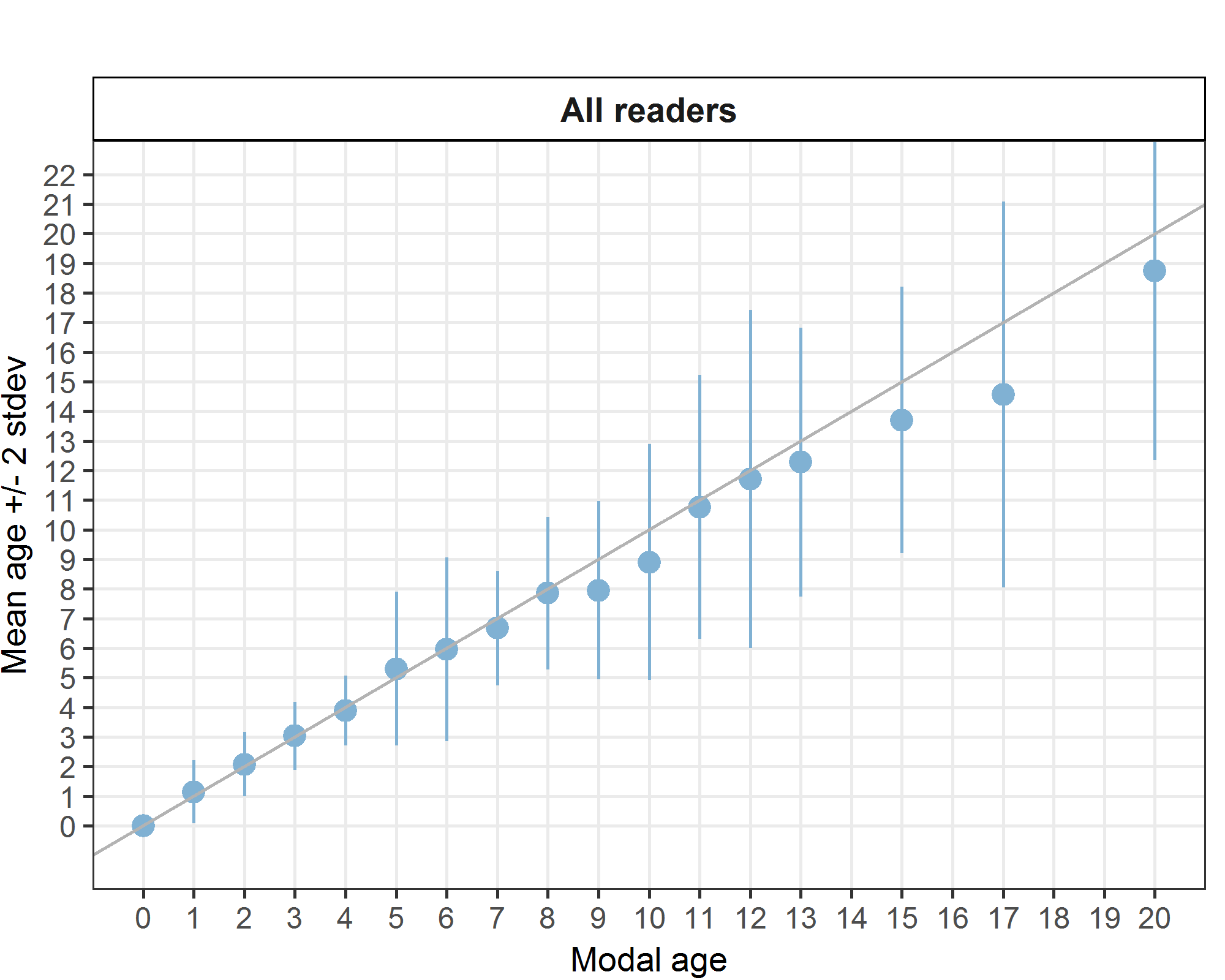 Figure 6.1:: Age bias plot for all readers. Mean age recorded +/- 2 stdev of each reader and all readers combined are plotted against modal age. The estimated mean age corresponds to modal age, if the estimated mean age is on the 1:1 equilibrium line (solid line). Relative bias is the age difference between estimated mean age and modal age.Table 6.6: Inter reader bias test. The Inter-reader bias test gives probability of bias between readers and with modal age. - = no sign of bias (p>0.05), * = possibility of bias (0.01<p<0.05), * * = certainty of bias (p<0.01)Advanced readers only – stained sectioned otolithsAll samples included (except AQ3 samples)Table 6.7: Coefficient of Variation (CV) table presents the CV per modal age and advanced reader, the CV of all advanced readers combined per modal age and a weighted mean of the CV per reader. Table 6.8: Percentage agreement (PA) table represents the PA per modal age and reader, advanced the PA of all advanced readers combined per modal age and a weighted mean of the PA per reader. Table 6.9: Relative bias table represents the relative bias per modal age and advanced reader, the relative bias of all advanced readers combined per modal age and a weighted mean of the relative bias per reader. 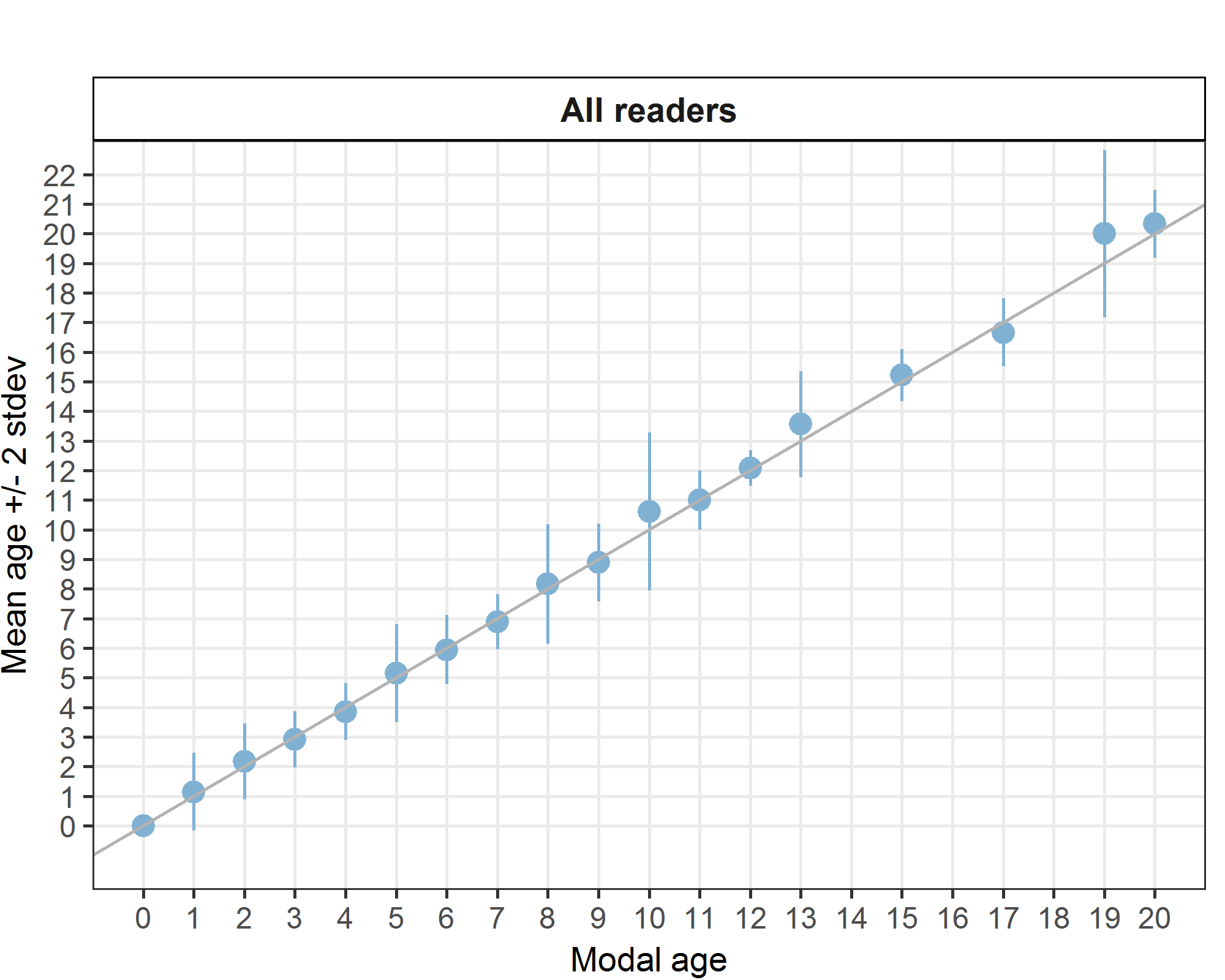 Figure 6.2: Age bias plot for advanced readers.Age error matrices are calculated per area and only based on the age readings of the advanced readers.Table 6.10: Age error matrix (AEM) for SS. The AEM shows the proportional distribution of age readings for each modal age. Age column should sum to one but due to rounding there might be small deviations in some cases. Only advanced readers are used for calculating the AEM.All readers – whole otoliths All samples included, except AQ3 samplesThe weighted average percentage agreement based on modal ages for all readers is 53 %, with the weighted average CV of 50 % and APE of 32 %.Table 6.11: Coefficient of Variation (CV) table presents the CV per modal age and reader, the CV of all readers combined per modal age and a weighted mean of the CV per reader. The percentage agreement per reader per modal age tells how large part of the readings that are equal to the modal age. The weighted mean including at the bottom of the table is weighted according to number of age readings.Table 6.12: Percentage agreement (PA) table represents the PA per modal age and reader, the PA of all readers combined per modal age and a weighted mean of the PA per reader. The relative bias is the difference between the mean age (per modal age per reader) and modal age. Table 6.13: Relative bias table represents the relative bias per modal age per reader, the relative bias of all readers combined per modal age and a weighted mean of the relative bias per reader. 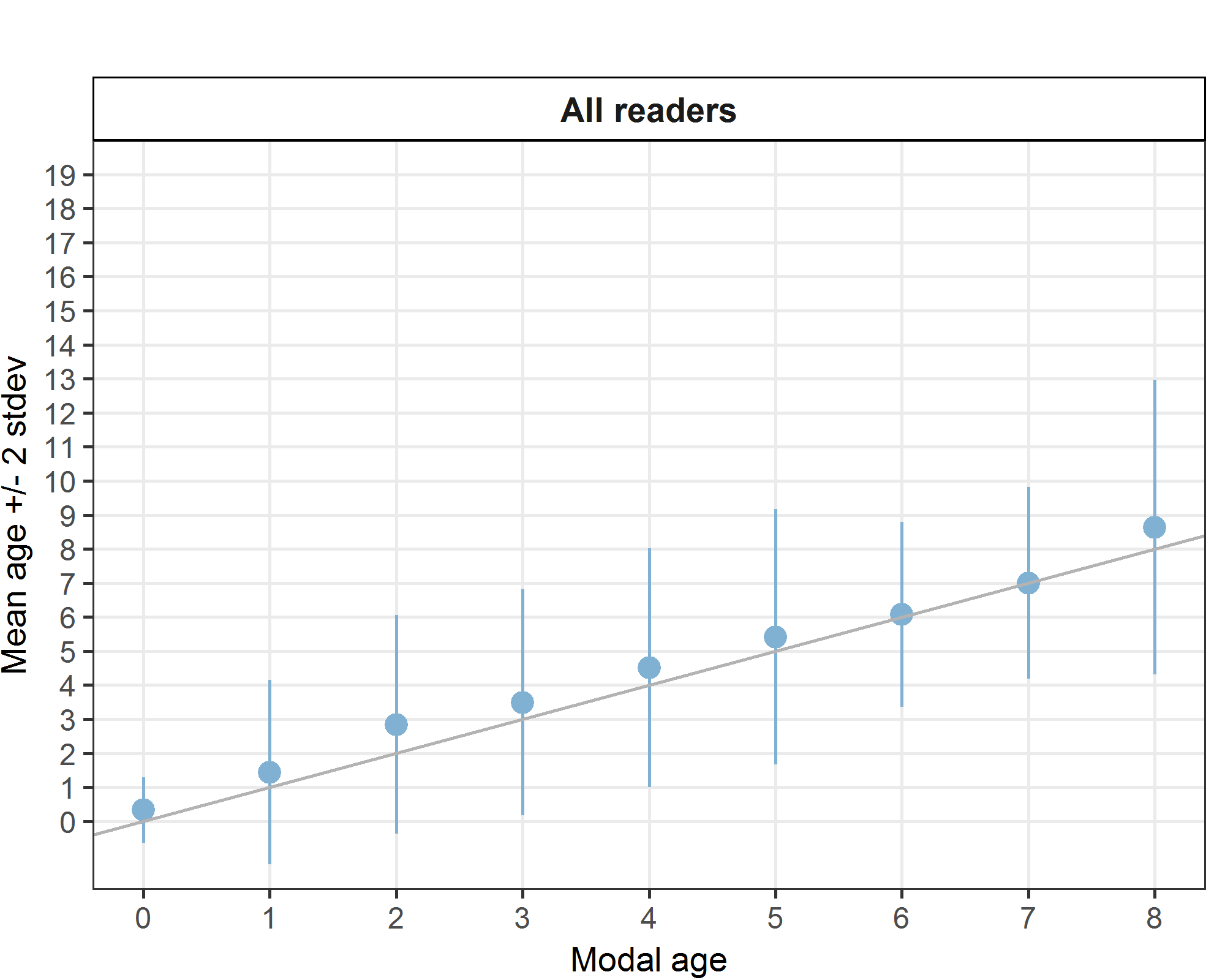 Figure 6.3: Age bias plot for all readers. Mean age recorded +/- 2 stdev of each reader and all readers combined are plotted against modal age. The estimated mean age corresponds to modal age, if the estimated mean age is on the 1:1 equilibrium line (solid line). Relative bias is the age difference between estimated mean age and modal age.Table 6.14: Inter reader bias test. The Inter-reader bias test gives probability of bias between readers and with modal age. - = no sign of bias (p>0.05), * = possibility of bias (0.01<p<0.05), * * = certainty of bias (p<0.01)  Advanced readers only – whole otolithsAll samples included, except AQ3 samplesTable 6.15: Coefficient of Variation (CV) table presents the CV per modal age and advanced reader, the CV of all advanced readers combined per modal age and a weighted mean of the CV per reader. Table 16: Percentage agreement (PA) table represents the PA per modal age and reader, advanced the PA of all advanced readers combined per modal age and a weighted mean of the PA per reader. Table 17: Relative bias table represents the relative bias per modal age and advanced reader, the relative bias of all advanced readers combined per modal age and a weighted mean of the relative bias per reader. 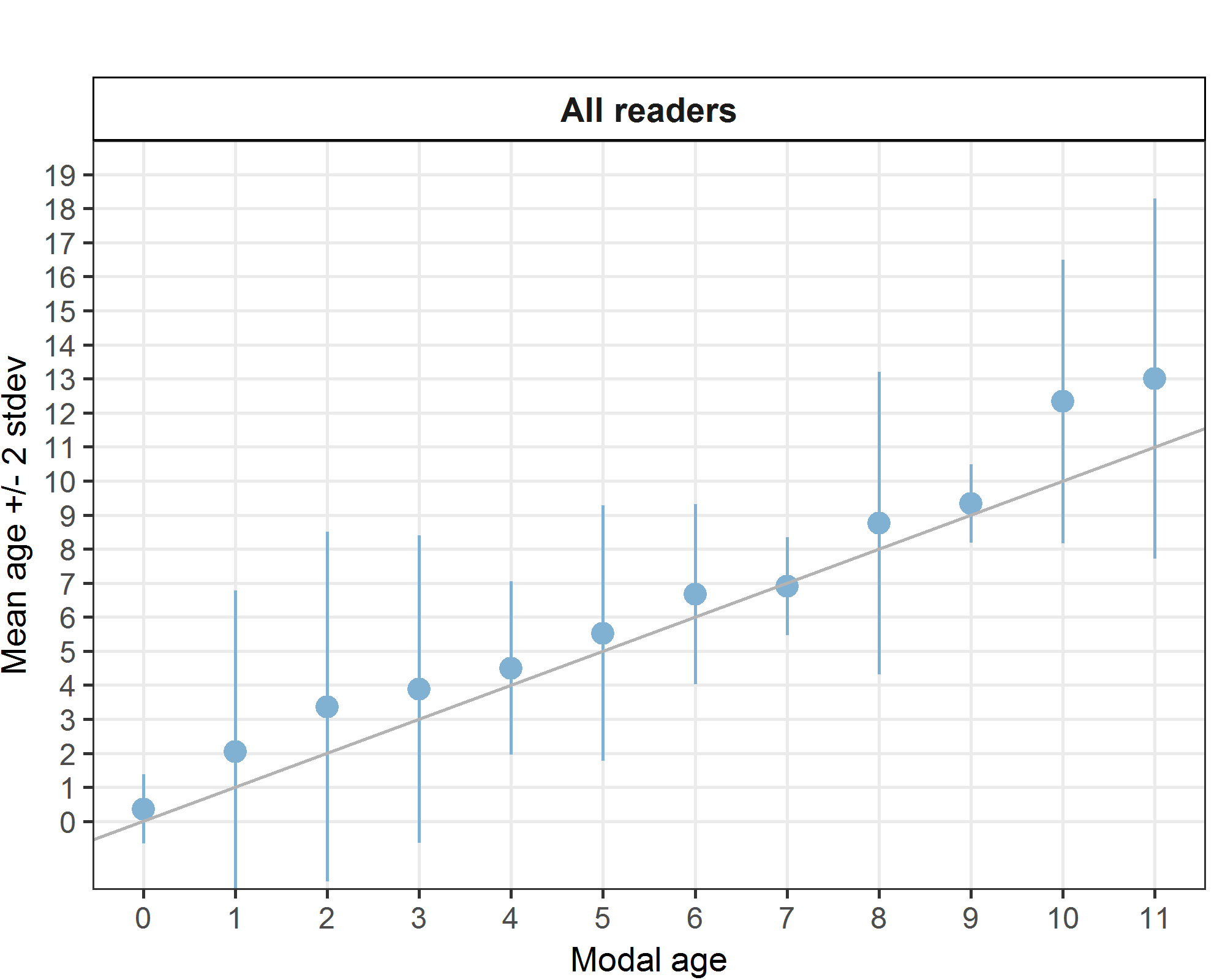 Figure 6.4: Age bias plot for advanced readers.Age error matrices are calculated per area and only based on the age readings of the advanced readers.Table 6.18: Age error matrix (AEM) . The AEM shows the proportional distribution of age readings for each modal age. Age column should sum to one but due to rounding there might be small deviations in some cases. Only advanced readers are used for calculating the AEM.Comparison between whole and stained sectioned otolithsFigure 6.5: Comparison of age determinations based on whole and sectioned otoliths from the same fish. The y=x line indicates when both methods give the same result for modal age. The same age is given in 34% of the cases for whole and stained sectioned otoliths (fig. 6.5), 9% are above the line (older age for whole) and 57% are below the line (older age for whole). The outcome of the age readings clearly differed depending on the method, indicating that one of the methods is less accurate. Fish are generally assigned an older age when using sectioned otoliths compared to whole otoliths. The deviation becomes very clear in older fish, where otoliths with a “cliffed edge” are not at all detected when read “whole”.  Discussion and conclusionThis exchange was an image only exchange executed in SmartDots. The statistics representing age reading  performance were calculated for all readers combined and for experienced readers only, using the R-script as provided in SmartDots. All areas were included and calculations were carried separately for each preparation method. There were 3 advanced readers, all used to reading S&S otoliths. No advanced readers were used to reading whole otoliths. As expected, percentage agreement was higher and coefficient of variation was lower for advanced readers compared to all readers regardless of preparation method. We should stress here that the advanced readers were used to reading stained sectioned otoliths, and not whole otoliths, although they were used to reading whole otoliths of other flatfish species. Only the French readers usually read whole otoliths, but they are all basic readers, not reporting data for assessments. The statistics were better for stained sectioned otoliths than for whole otoliths. The average percentage agreement of 68 %, CV of 24 % and APE of 15 % was reached by all readers annotating stained sectioned otoliths. There was an important improvement when only advanced readers were combined: PA=78%, CV = 19%, APE = 7%. For whole otoliths, the statistical results were not satisfactory. The average percentage agreement of 53 %, CV of 50 % and APE of 32 % was obtained by all readers, while for advanced readers, the results were better: PA=71%, CV = 29%, APE = 21%. In whole otoliths, the different rings are often difficult to interpret.When comparing whole and stained sectioned otoliths, fish are generally assigned an older age when otoliths are sectioned and stained. This has also been confirmed in other flatfish species. Question is whether age is underestimated when using whole otoliths or overestimated when using sections. In a validation study on two other flatfish species (plaice Pleuronectes platessa and sole Solea solea) it was concluded that age will be underestimated when using whole otoliths (Etherton, 2015). Often, the age of old fish is underestimated when read whole, due to presence of cliffed edge which in not detected in whole otoliths. On the other hand, in young fish, it is more difficult to  distinguish the different growth structures in general. A very small first ring often occurs in turbot otoliths, causing uncertainty on whether or not this is a true annulus. In stained sectioned otoliths, this small ring is posing less problems but still it is also an issue and the main cause of bias. For those different reasons, we recommend to use stained sections for reading turbot otoliths. When analysing only the results of the stained sections, the percentage agreement decreases with age while standard deviation increases. The lower overall PA (68%) and higher APE (15%) attained when analysing the readings of all readers is partly attributed to the poor level of agreement of readers R08, R10, R12 starting from modal age 2. Often, the age of the fish is underestimated by these readers. This fact that these readers are used to reading only whole otoliths of only young fish, can be an explanation for this. A closer examination of the annotated images shows that the main issue between advanced readers only, is the interpretation of the first small ring. Often, it is not clear if this should be interpreted as the first growth year. Moreover there was a discrepancy between the advanced readers from Belgium annotating this ring as the first year, and the advanced reader from the Netherlands, not counting this ring. This could cause discrepancies between the Belgian and the Dutch readings. Compared to the WKART (2008) workshop, the results between advanced readers were less good. In 2008, agreements were made for the interpretation of the first ring, but the agreements were not specified in the report. It seems that the readers are not aware any more about the agreements concerning the first ring. It will be necessary to find out what the agreement was and to inform the readers about it. If it turns out to be impossible to retrieve the needed information, an small workshop on this issue will be necessary. Moreover a validation study on whether this first ring should be counted as first annulus is recommended. Compared to the brill exchange (event 200 in SmartDots), the results of the turbot exchange are less good. Although brill and turbot are closely related and their ecology is similar (e.g. time of spawning and settlement, location of nursery areas), differences in growth patterns occur. Especially the presence of this small first ring in turbot otoliths, which does not occur (frequently) in brill otoliths, is at the origin of this. Table 6.19: Images of whole and stained sectioned otoliths representing frequently encountered situations in the interpretation of the structures. ReferencesEtherton M. (2015) European plaice (Pleuronectes platessa) and sole (Solea solea) indirect age validation using otoliths from mark-recapture experiments from the North Sea. Fisheries Research 170: 76–81.ICES. 2008. Report on the Workshop on Age Reading of Turbot (WKART), 24-27 June 2008, Oostende, Belgium. Annex List of participantsTable 7.1: Participants list.Results all readers (stained sections)Data Overview – Stained sections Table 7.2: Summary of statistics; PA (%), CV (%) and APE (%).Table 7.3: Data overview including modal age and statistics per sample.Table 7.4: Number of age readings table gives an overview of number of readings per reader and modal age. The total numbers of readings per reader and per modal age are summarized at the end of the table.Table 7.5: Age composition by reader gives a summary of number of readings per reader.Table 7.6: Mean length at age per reader is calculated per reader and age (not modal age) and for all readers combined per age. A weighted mean is also given.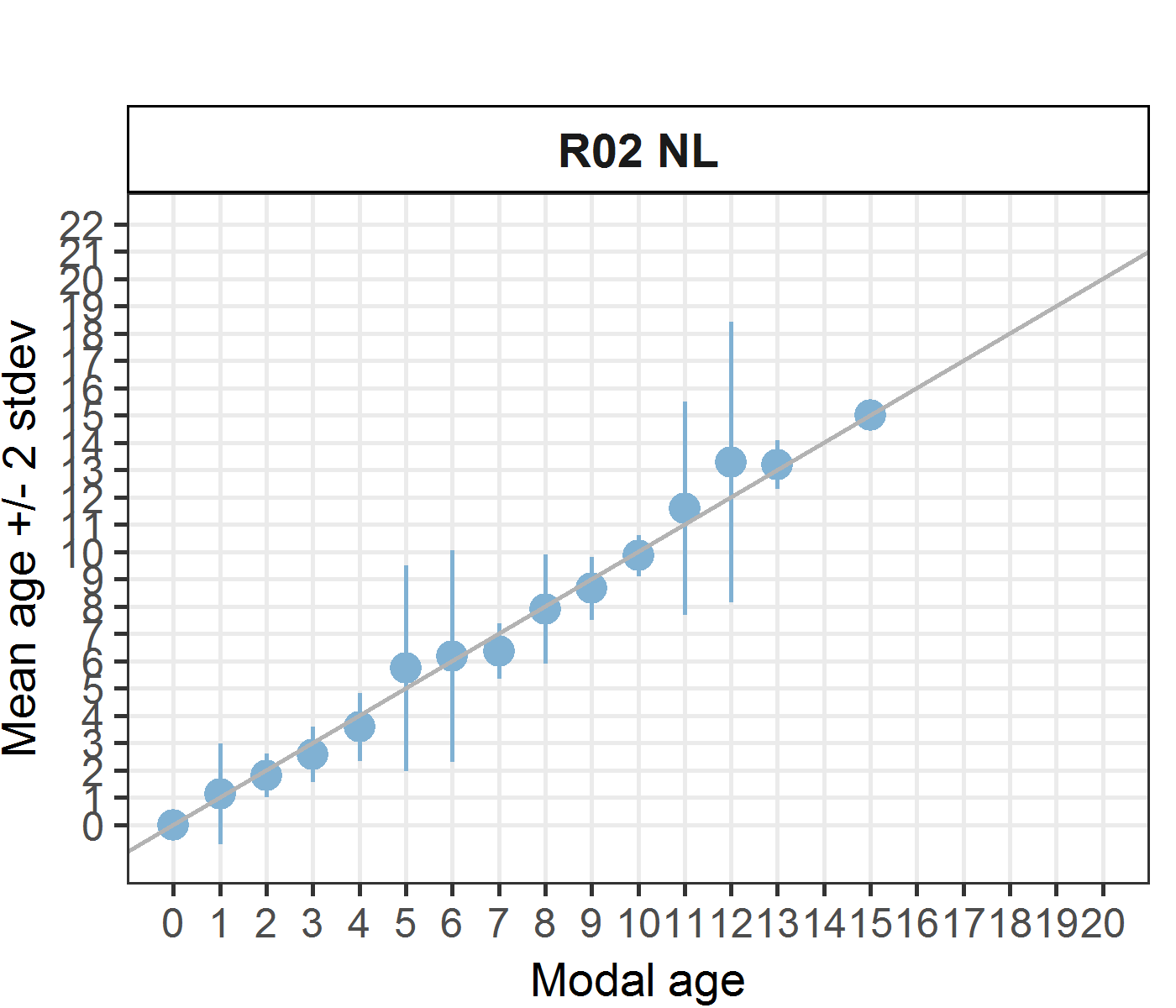 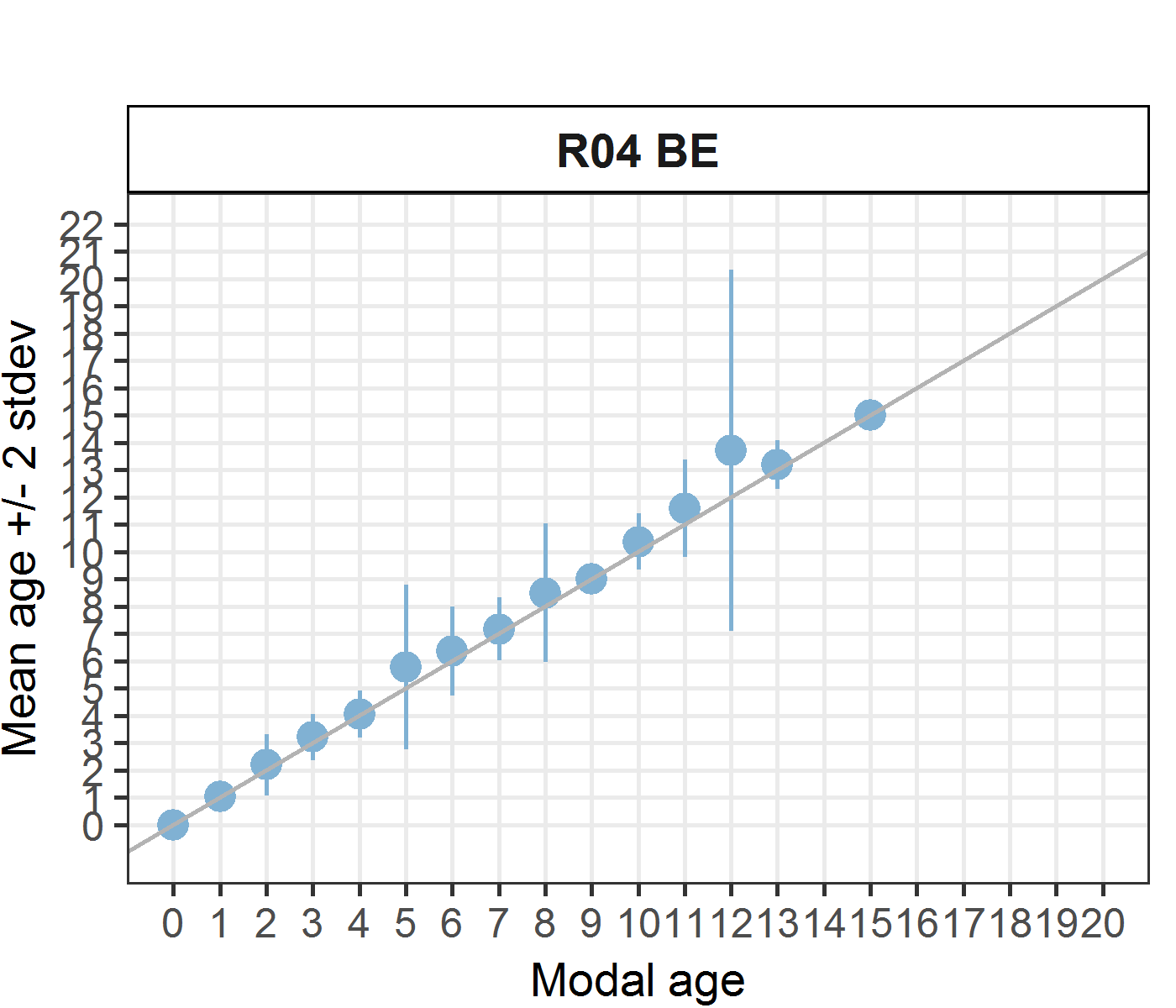 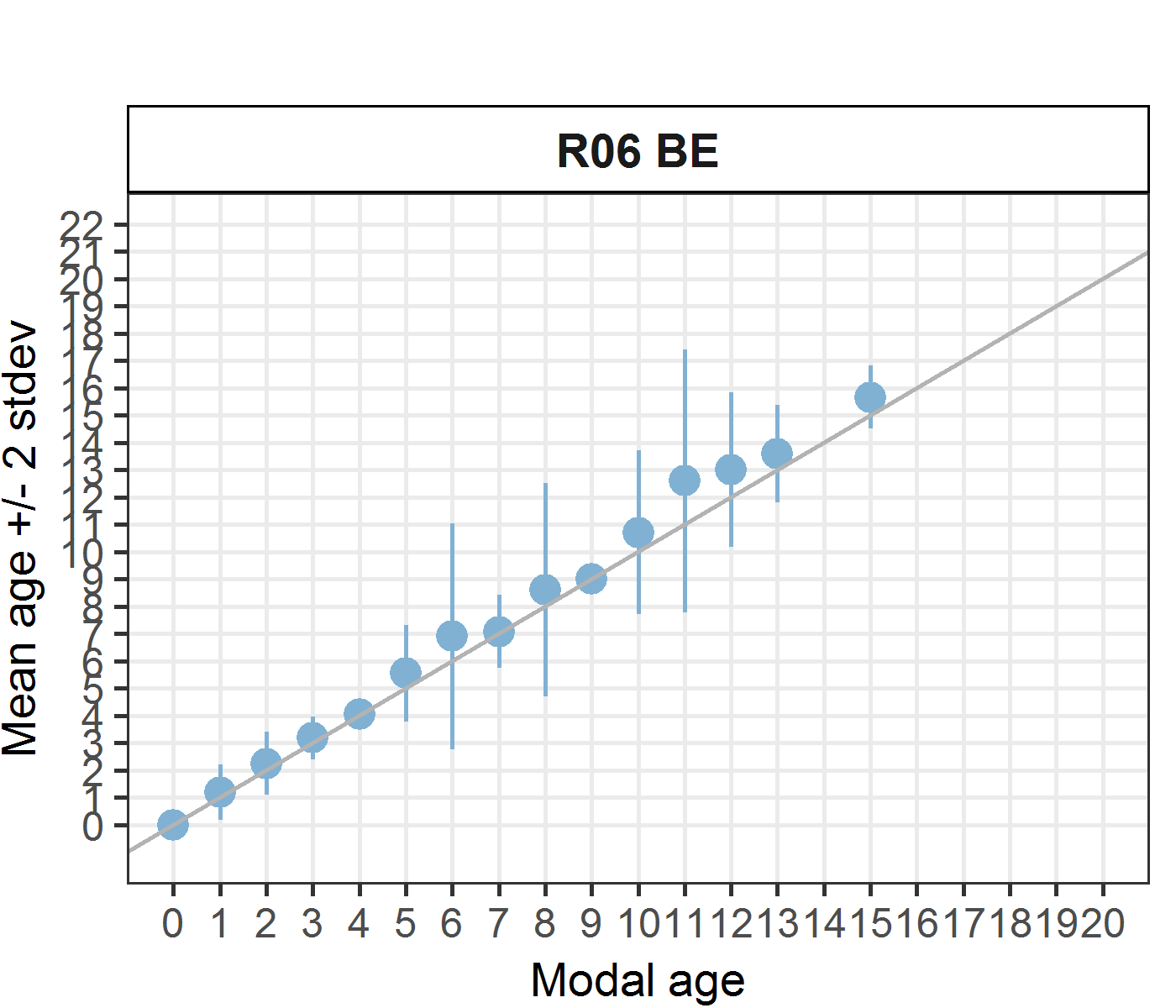 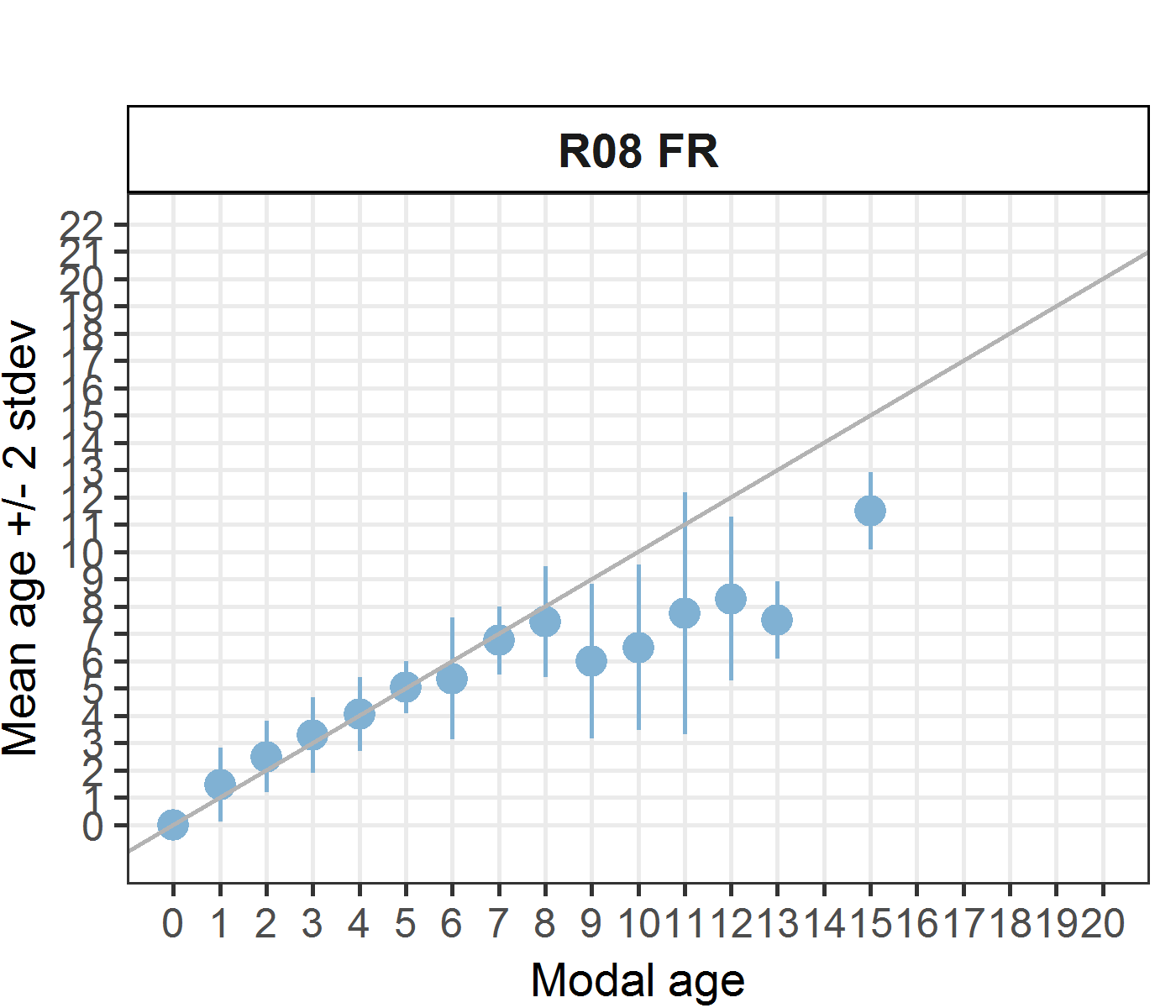 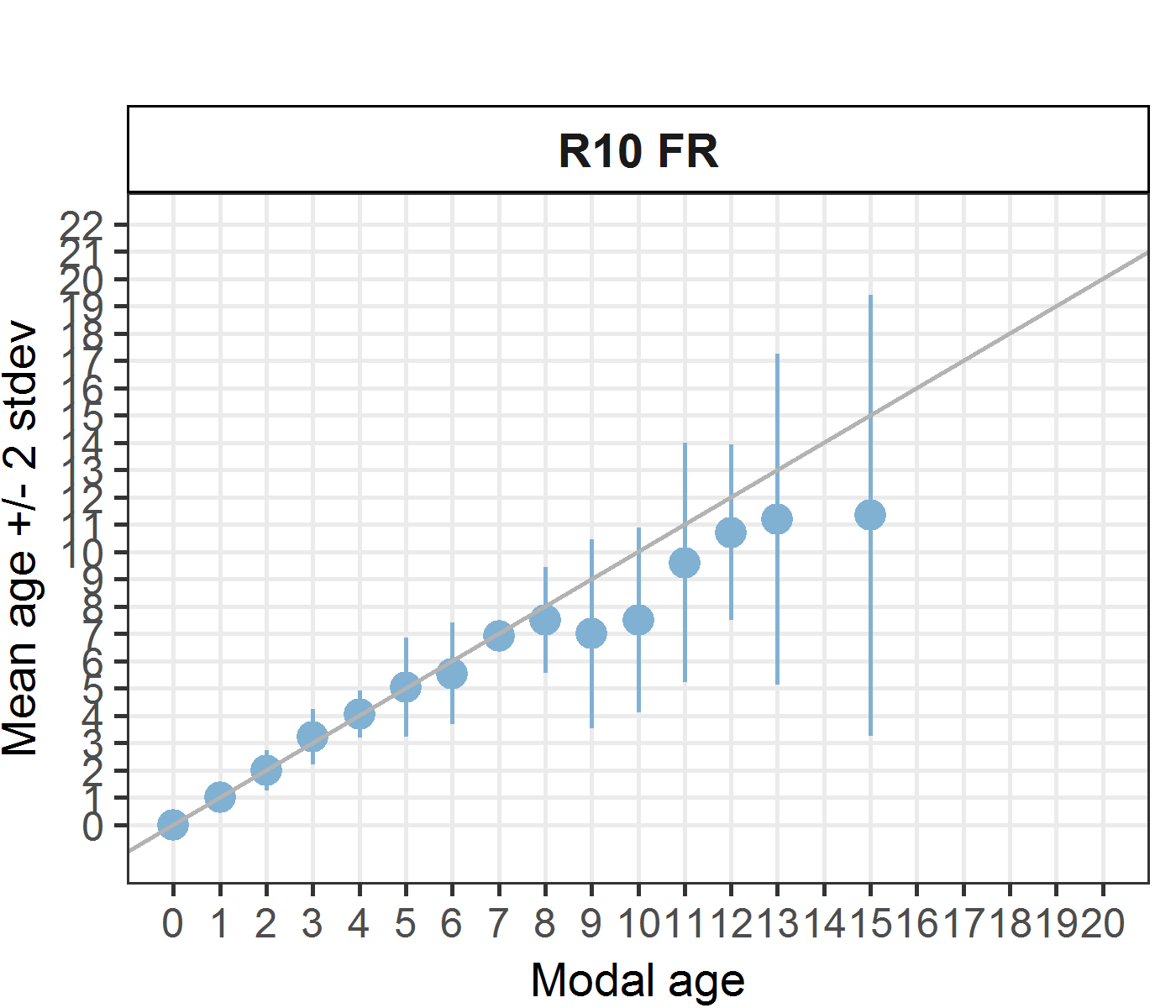 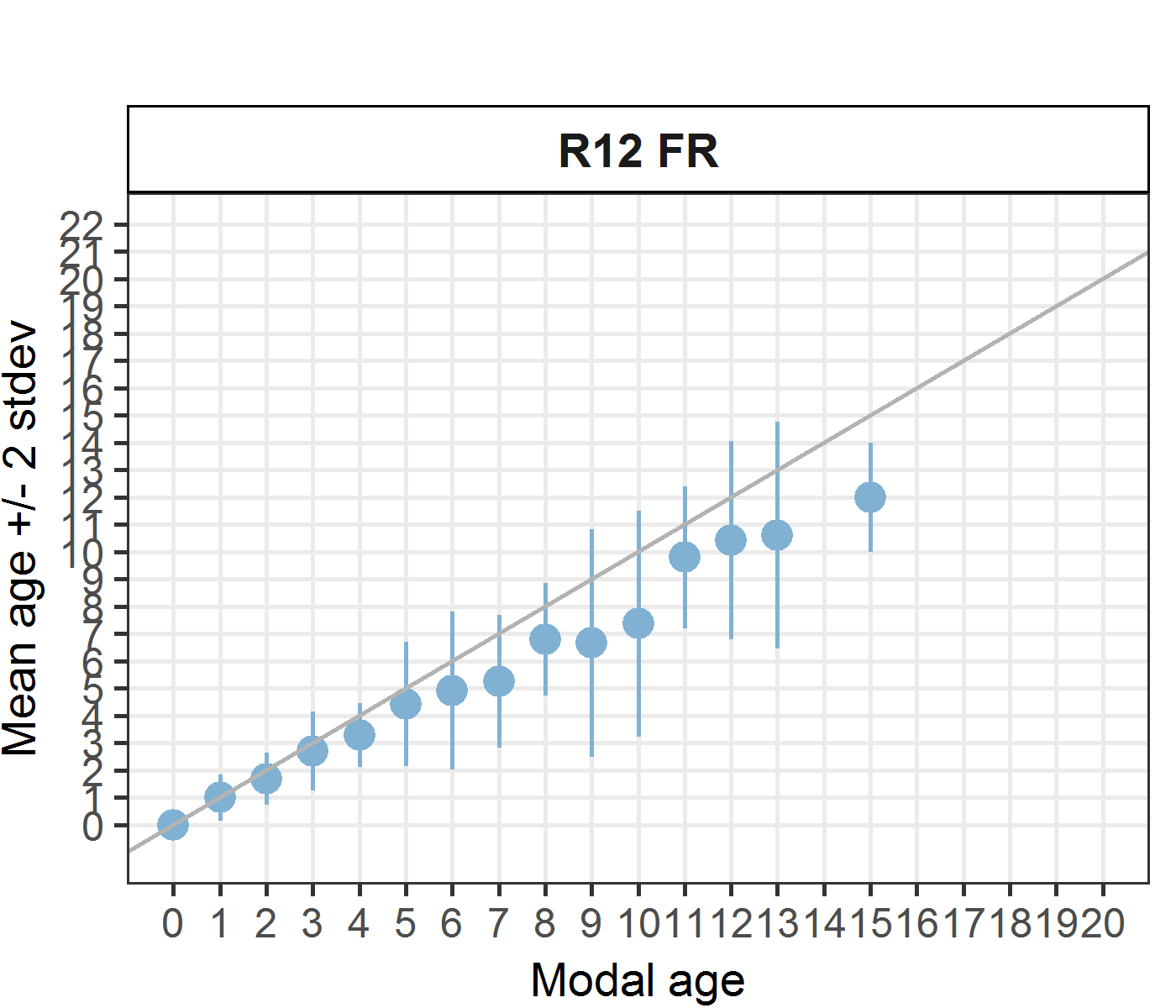 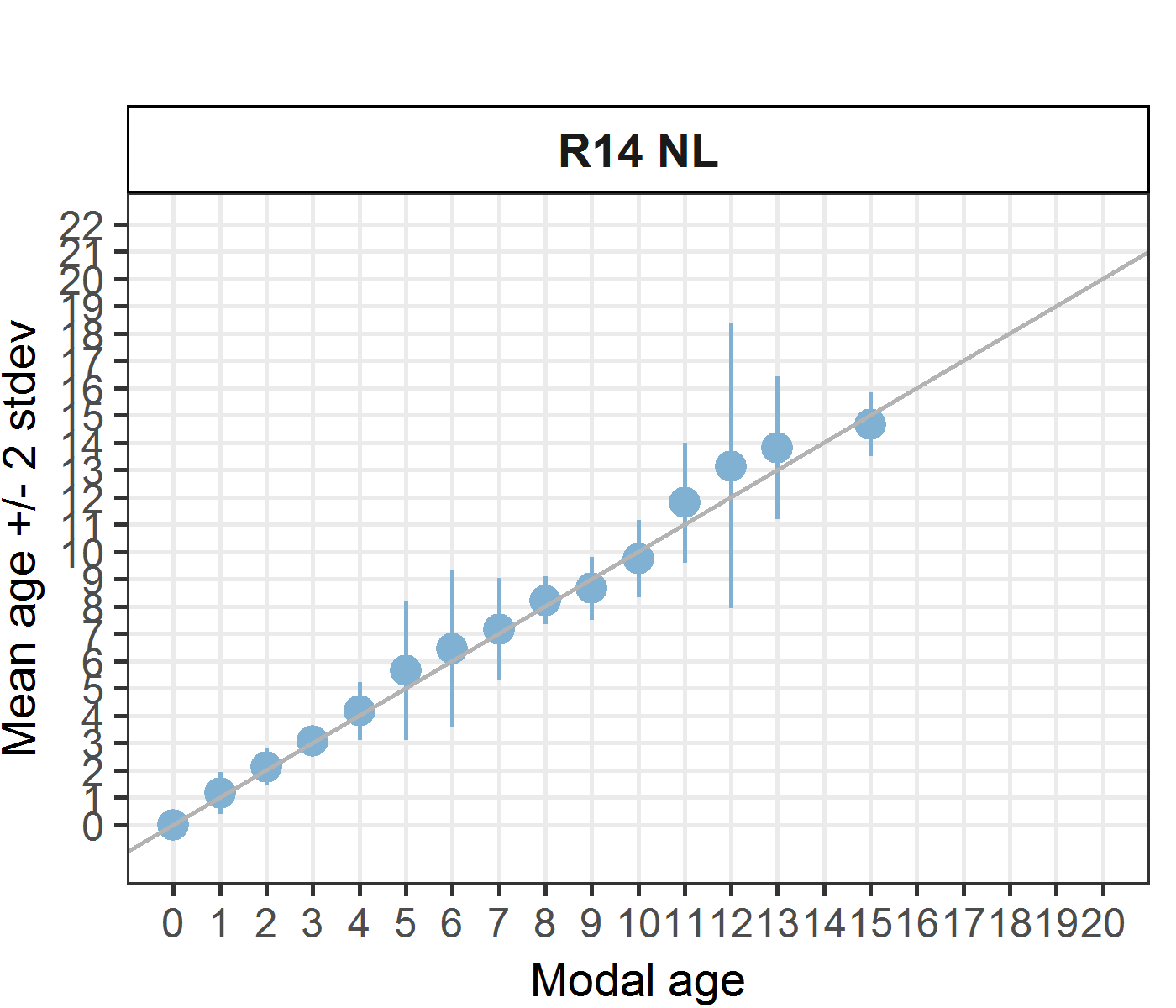 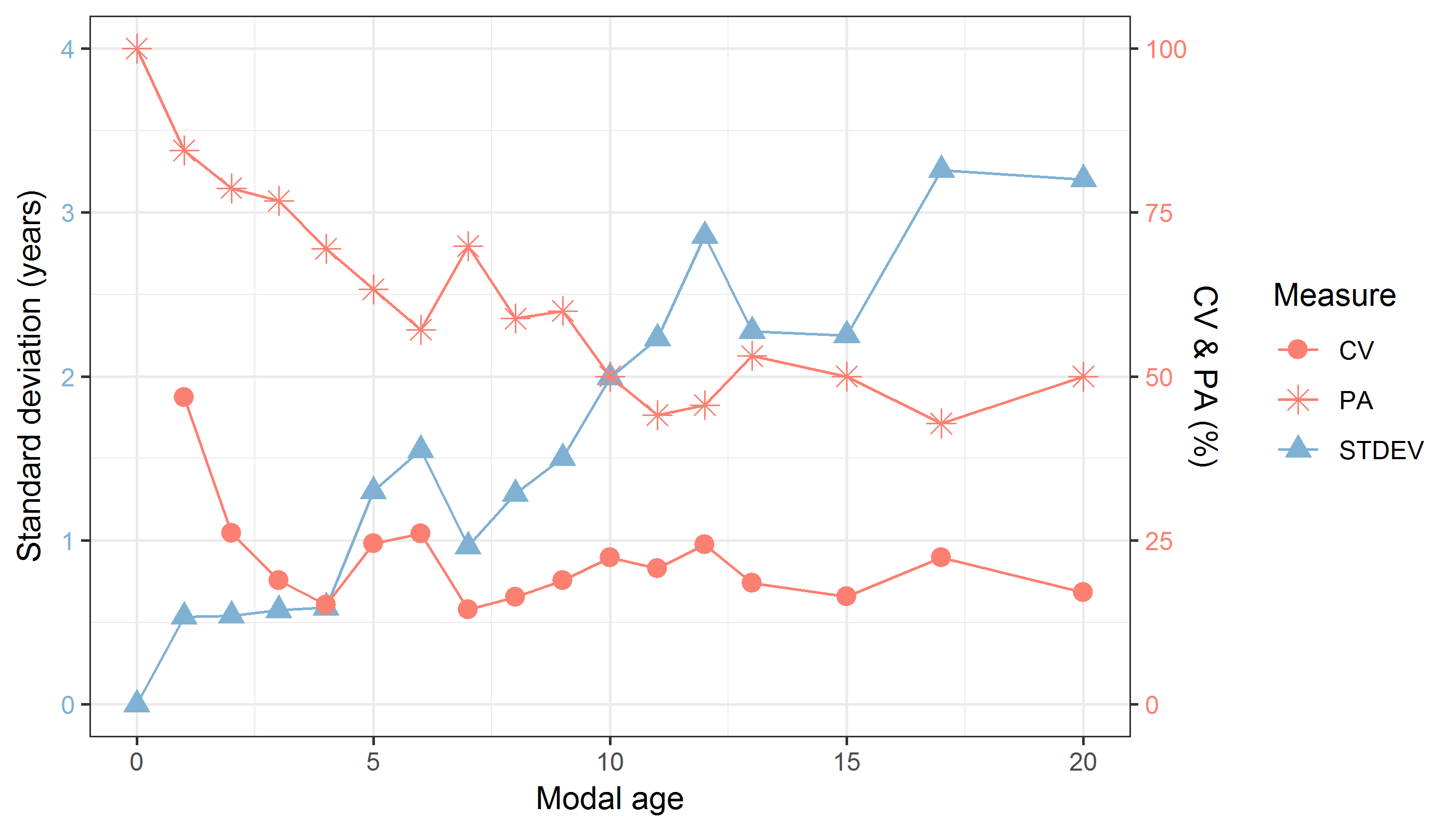 Figure 7.1: CV, PA and (STDEV (standard deviation) are plotted against modal age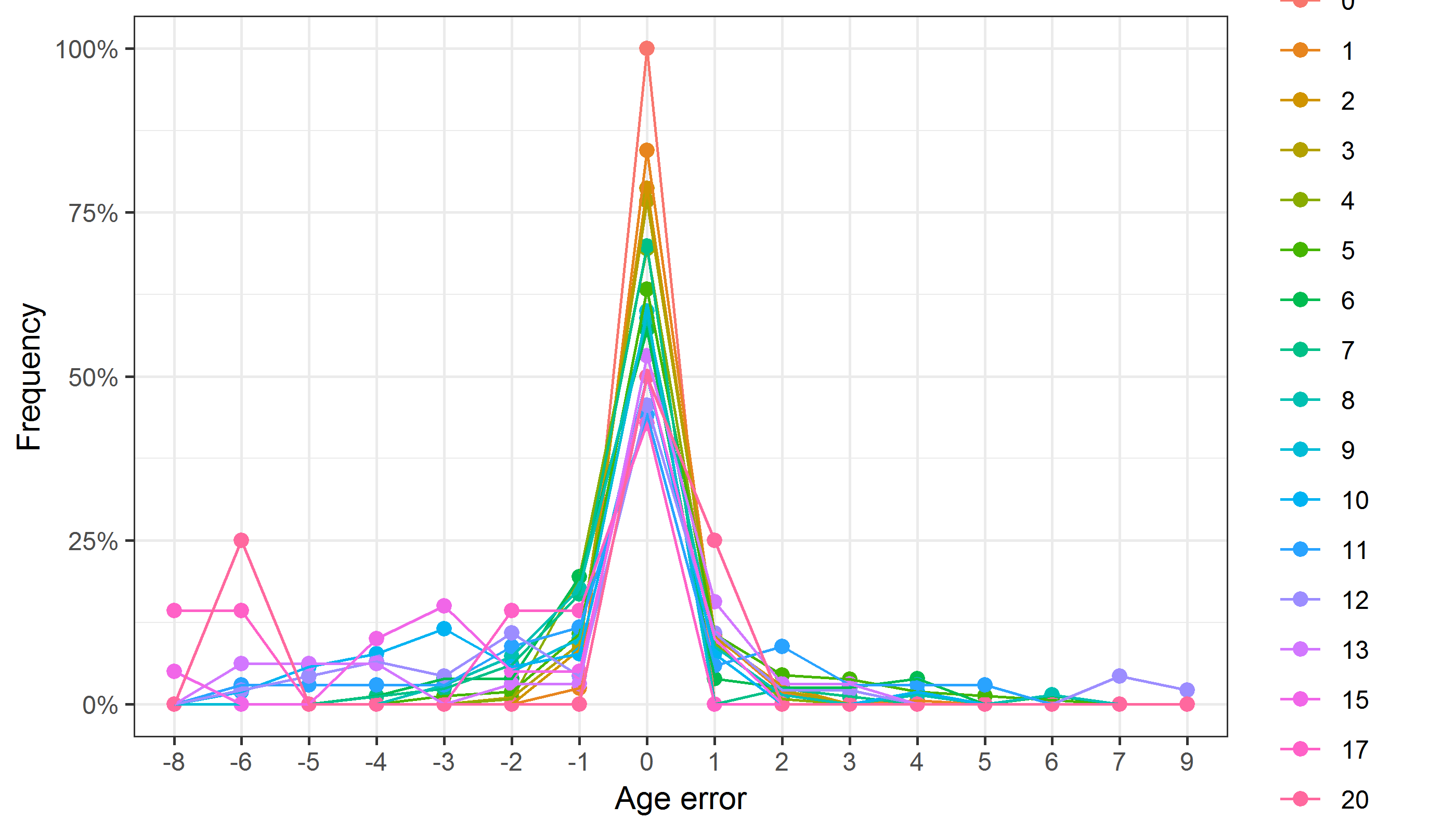 Figure 7.2: The distribution of the age reading errors in percentage by modal age as observed from the whole group of age readers in an age reading comparison to modal age. The achieved precision in age reading by MODAL age group is shown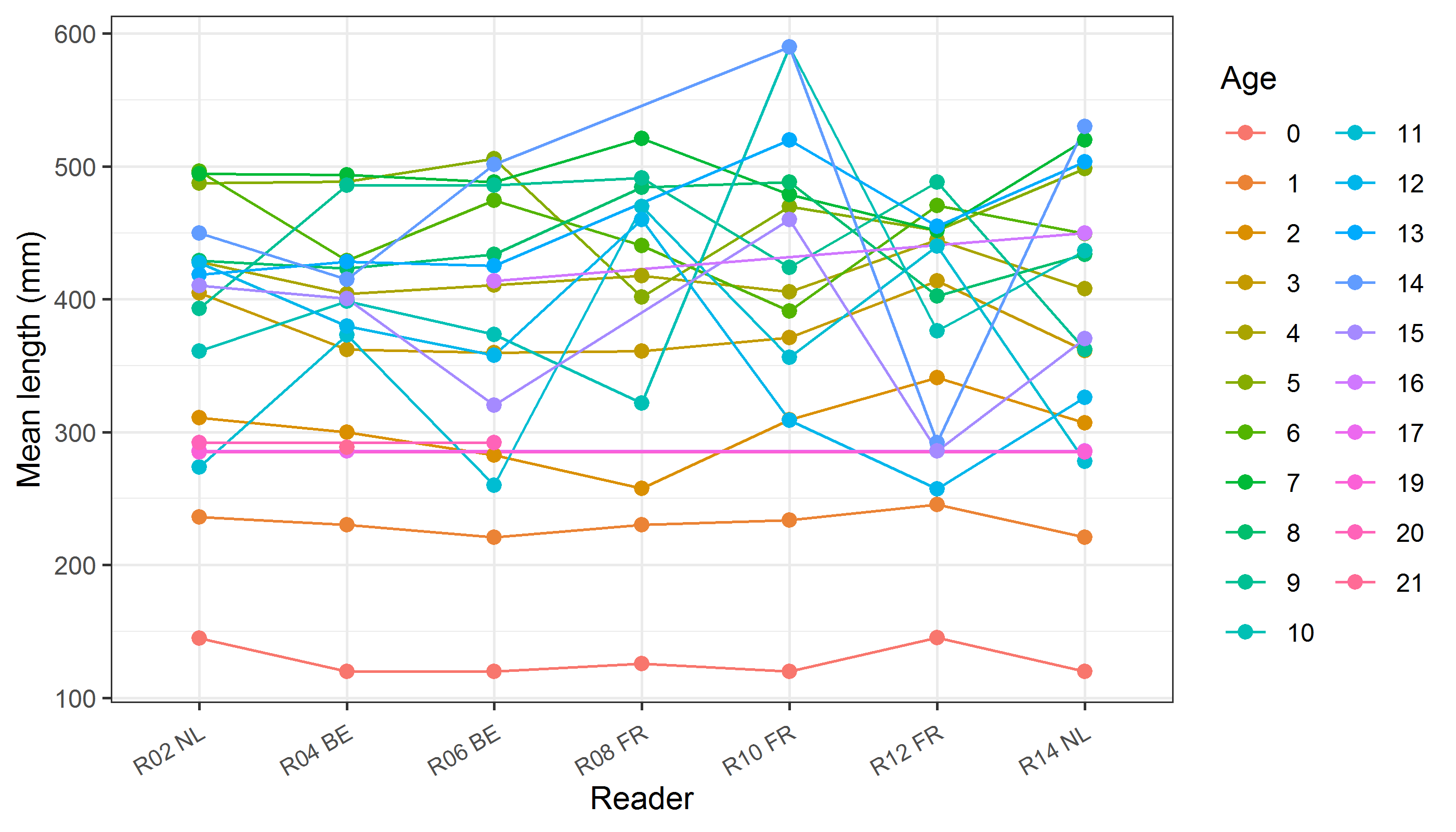 Figure 7.3 : The mean length at age as estimated by each age reader.Results Advanced readers (stained sections)All samples includedData OverviewTable 7.7: Data overview including modal age and statistics per sample.Table 7.8: Number of age readings table gives an overview of number of readings per reader and modal age. The total numbers of readings per reader and per modal age are summarized at the end of the table.Table 7.9: Age composition by reader gives a summary of number of readings per reader.Table 7.10: Mean length at age per reader is calculated per reader and age (not modal age) and for all readers combined per age. A weighted mean is also given.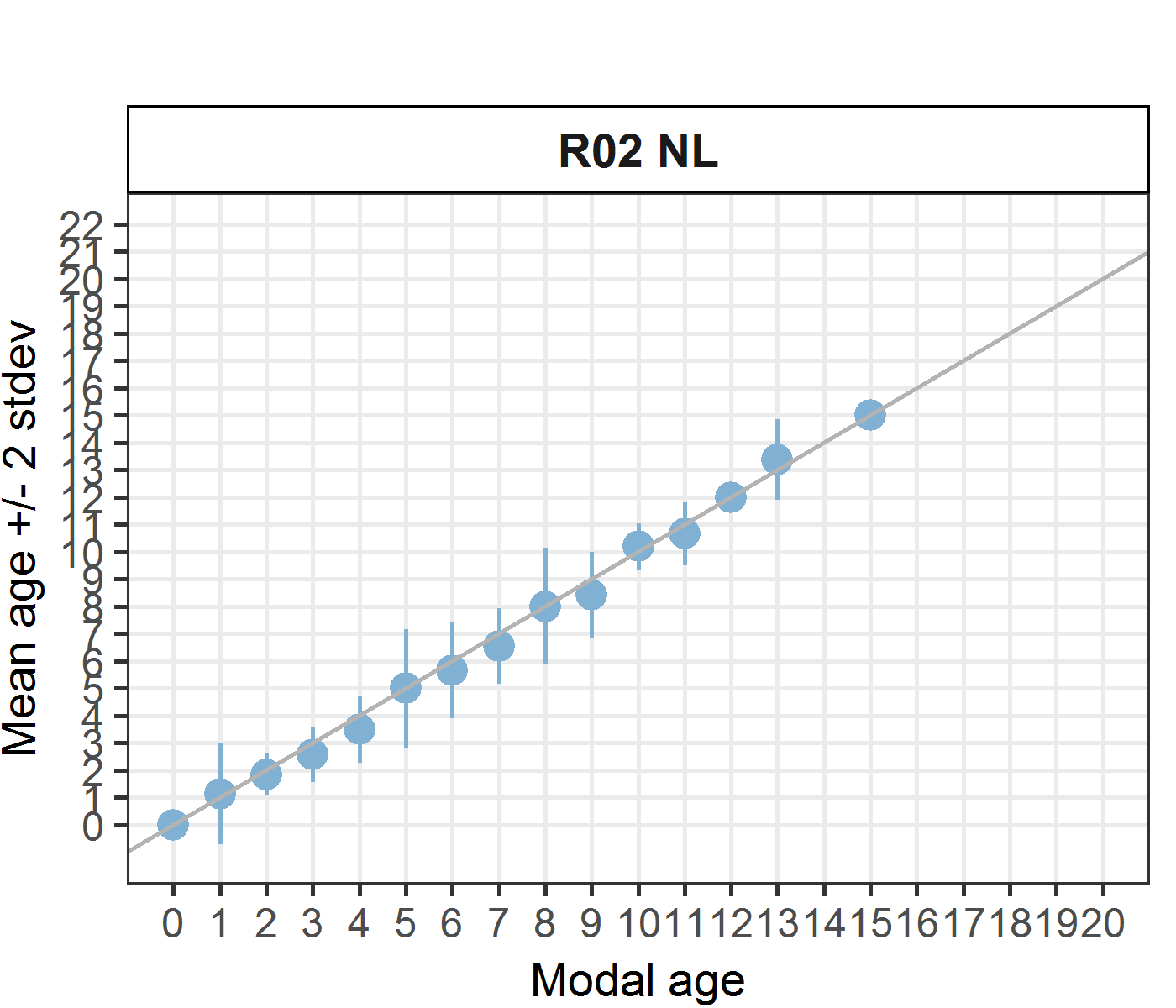 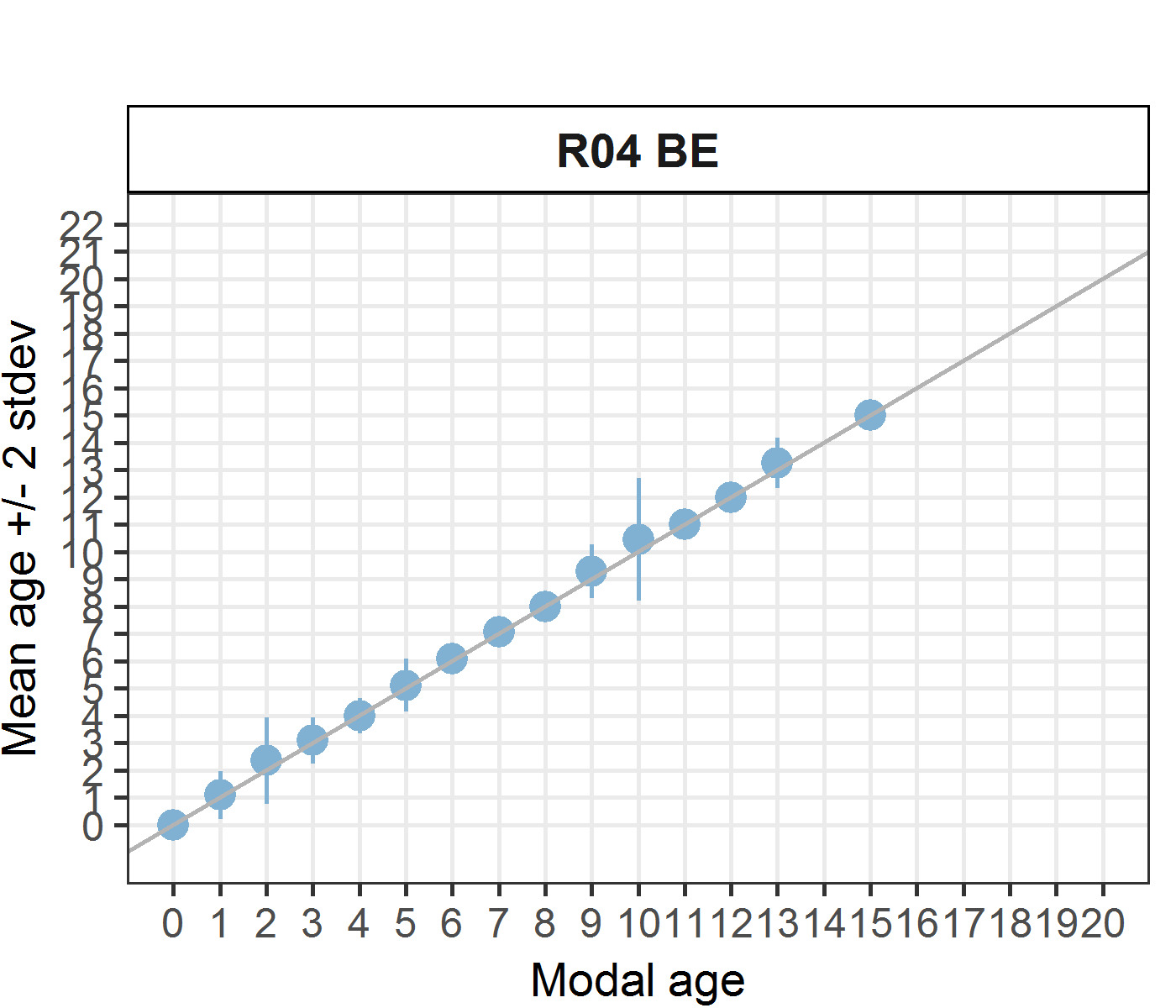 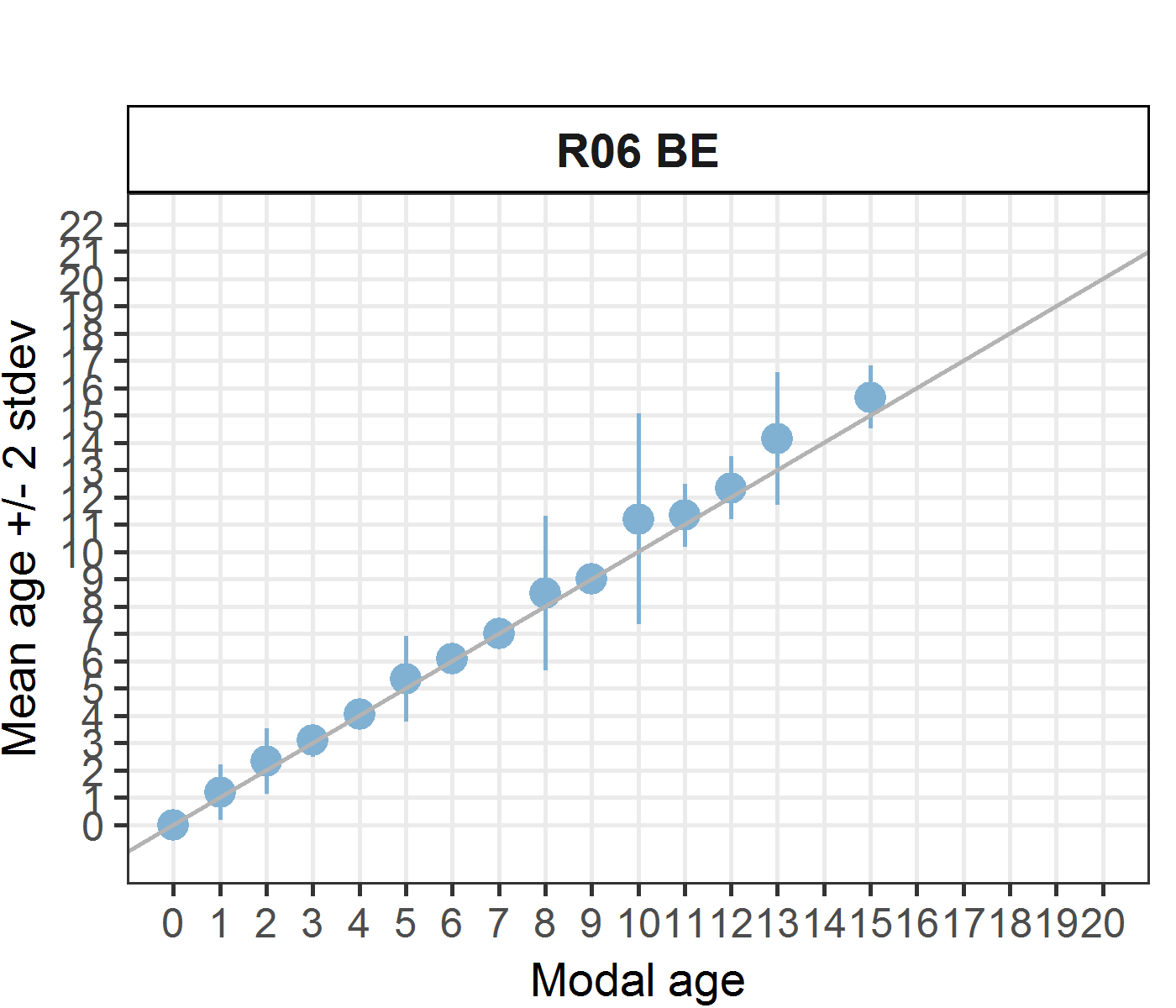 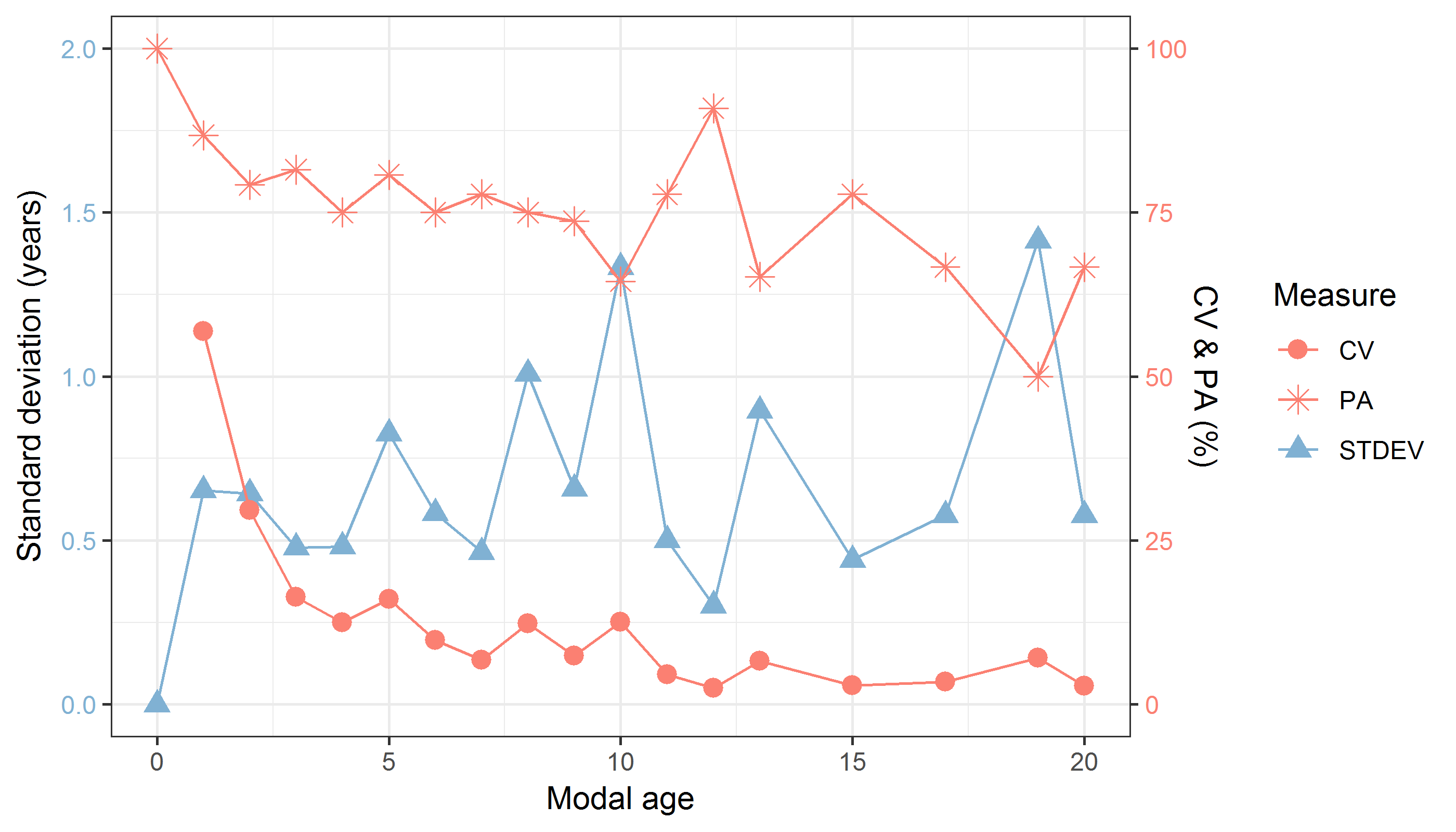 Figure 7.4: CV, PA and (STDEV (standard deviation) are plotted against modal age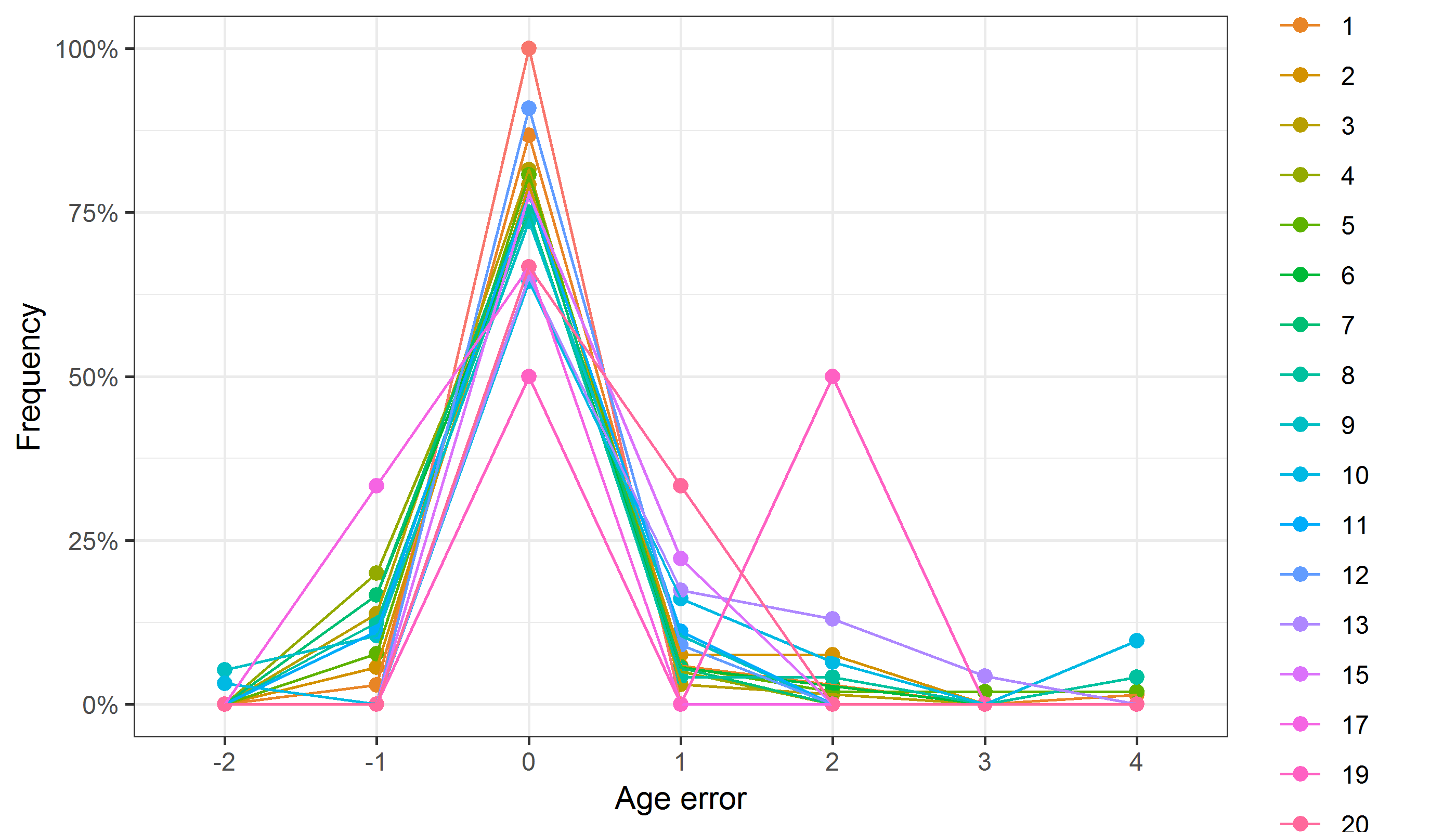 Figure 7.5: The distribution of the age reading errors in percentage by modal age as observed from the whole group of age readers in an age reading comparison to modal age. The achieved precision in age reading by MODAL age group is shown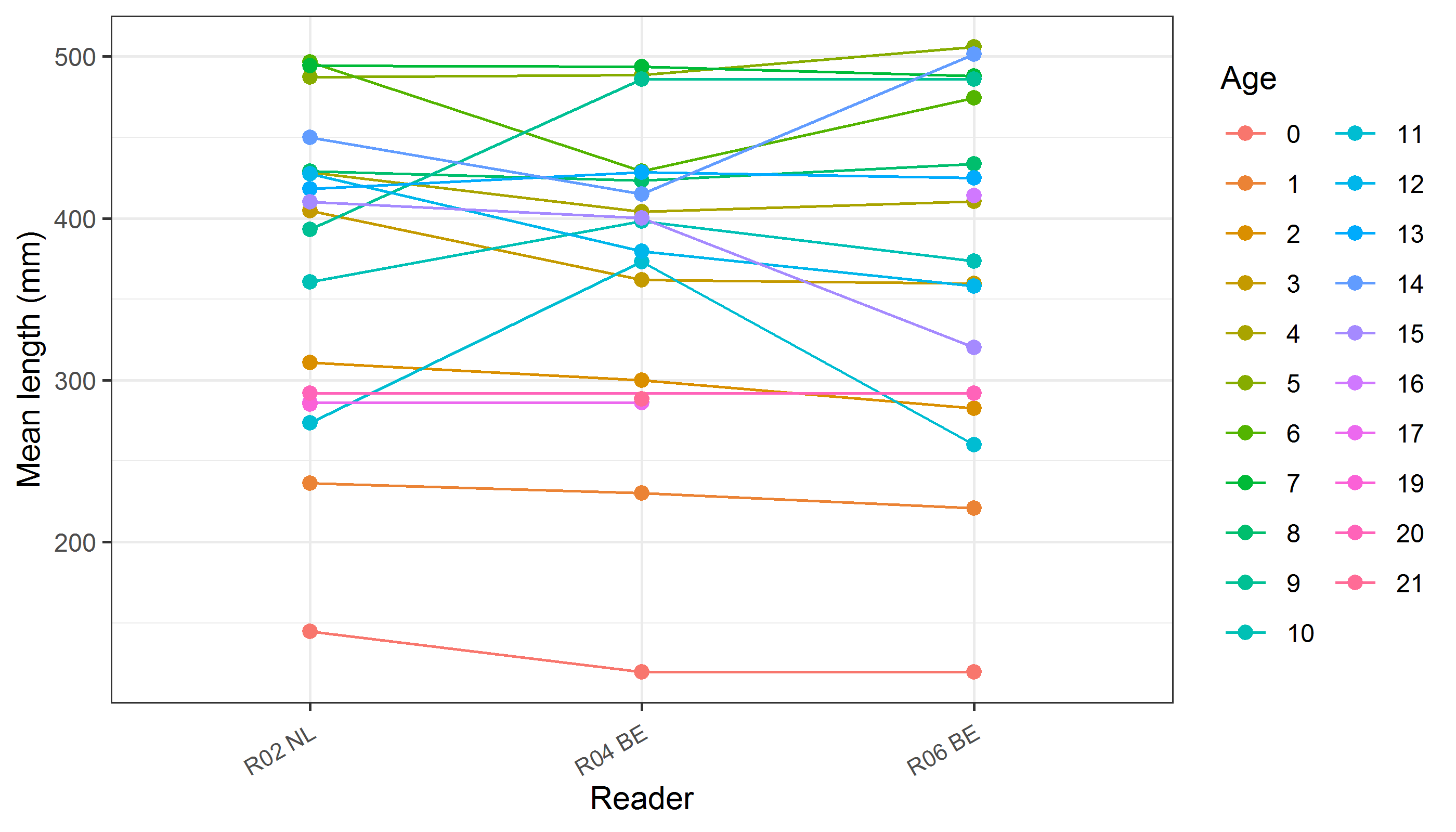 Figure 7.6: The mean length at age as estimated by each age reader.Results all readers (whole otoliths)Data OverviewTable 7.11: Summary of statistics; PA (%), CV (%) and APE (%).Table 7.12: Data overview including modal age and statistics per sample.Table 7.13: Number of age readings table gives an overview of number of readings per reader and modal age. The total numbers of readings per reader and per modal age are summarized at the end of the table.Table 7.14: Age composition by reader gives a summary of number of readings per reader.Table 7.15: Mean length at age per reader is calculated per reader and age (not modal age) and for all readers combined per age. A weighted mean is also given.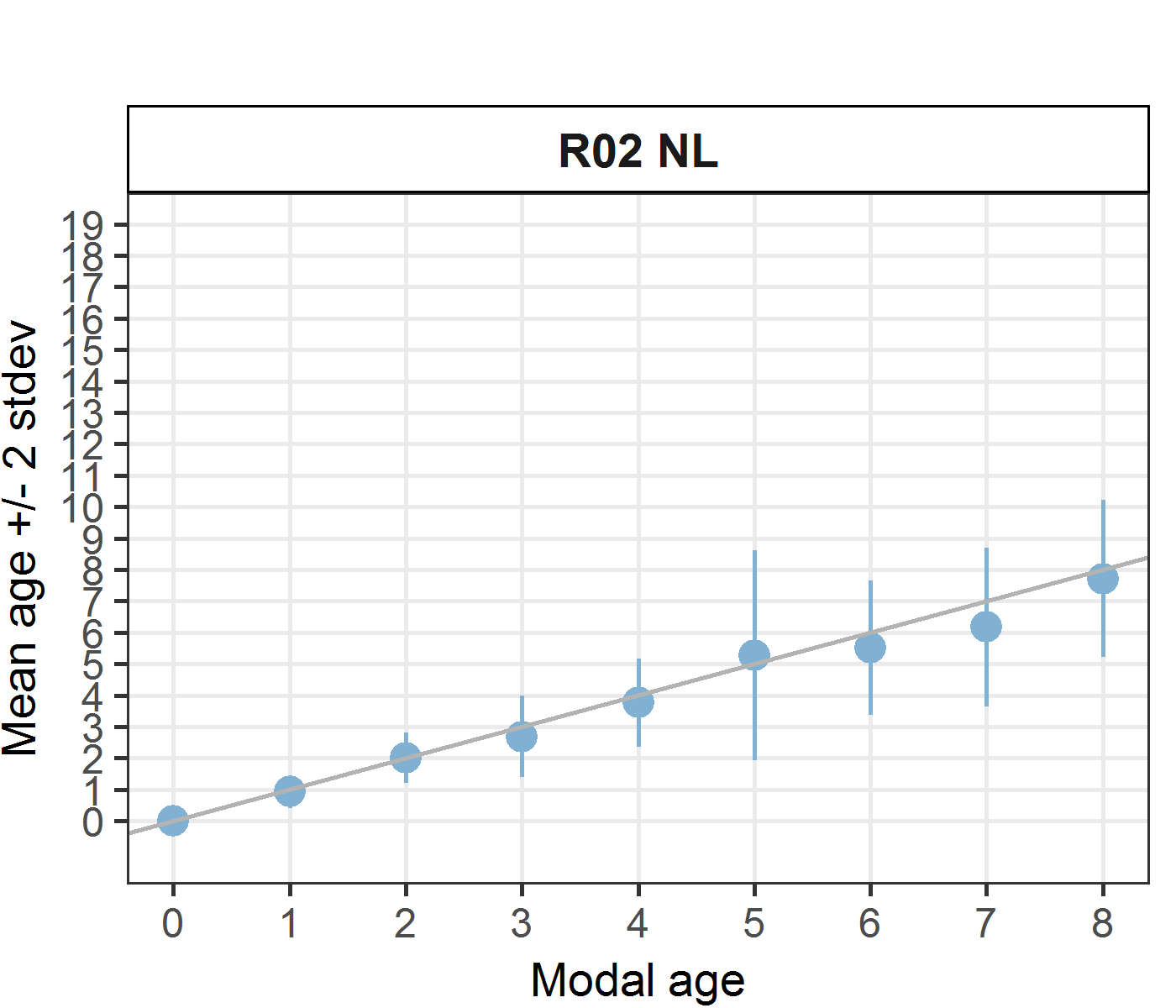 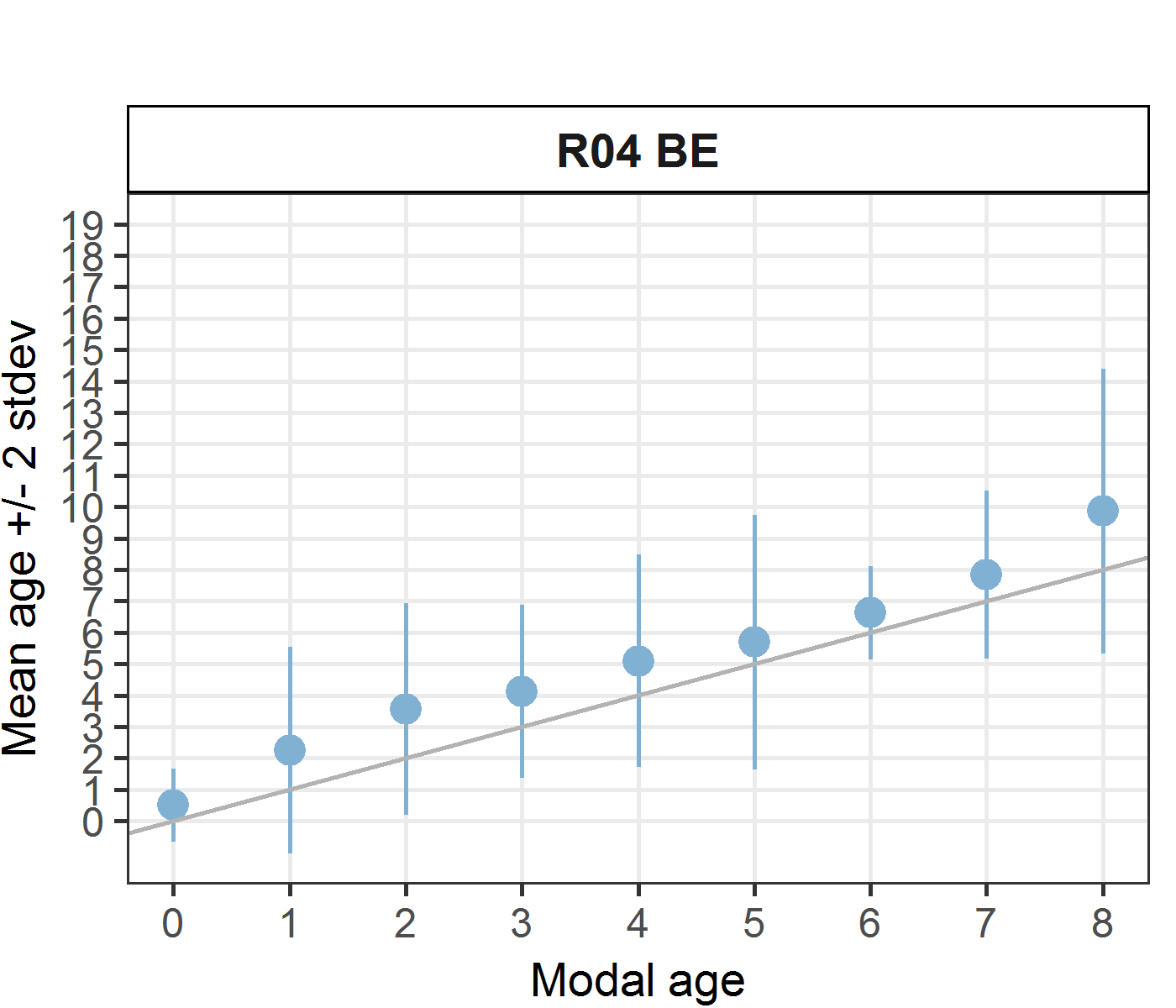 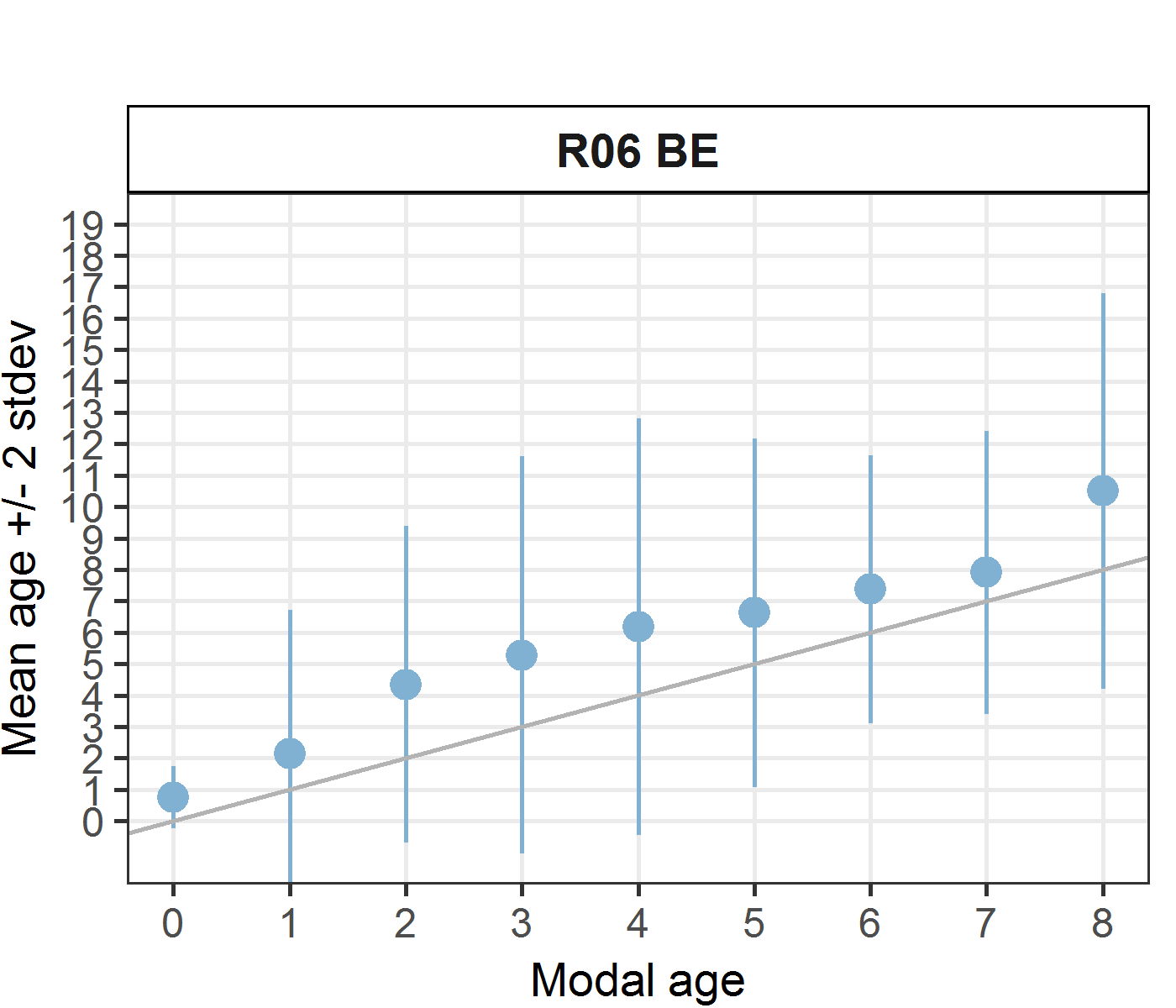 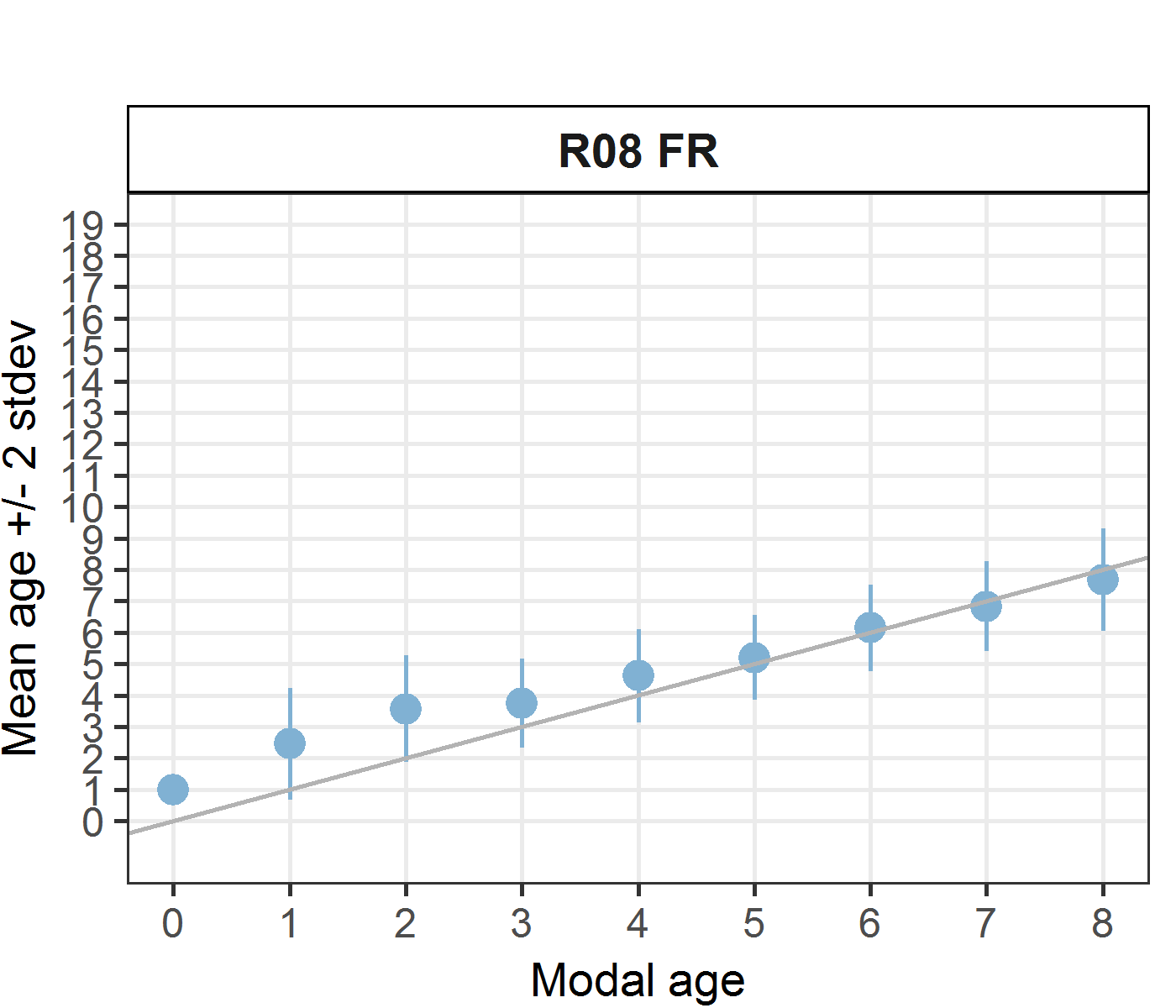 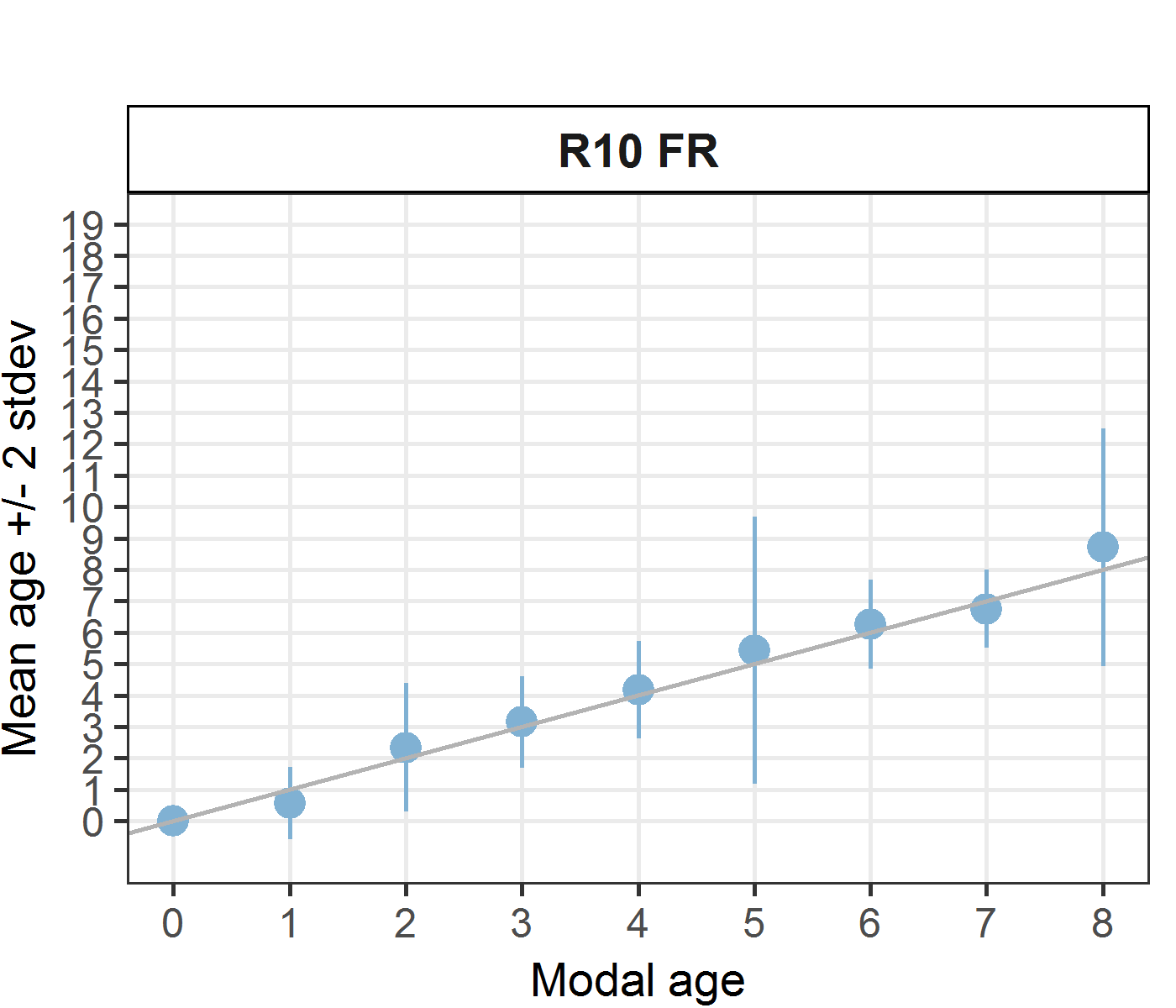 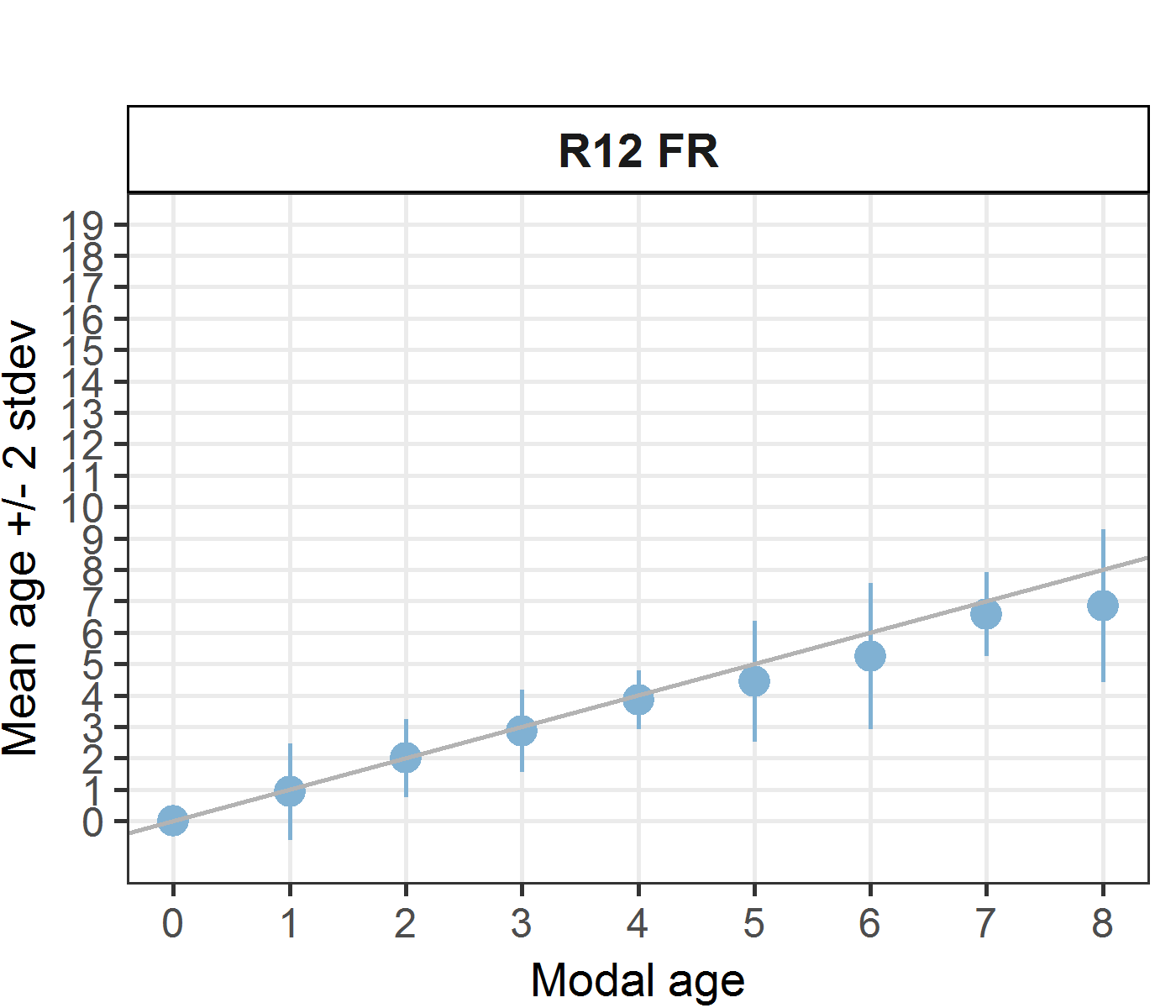 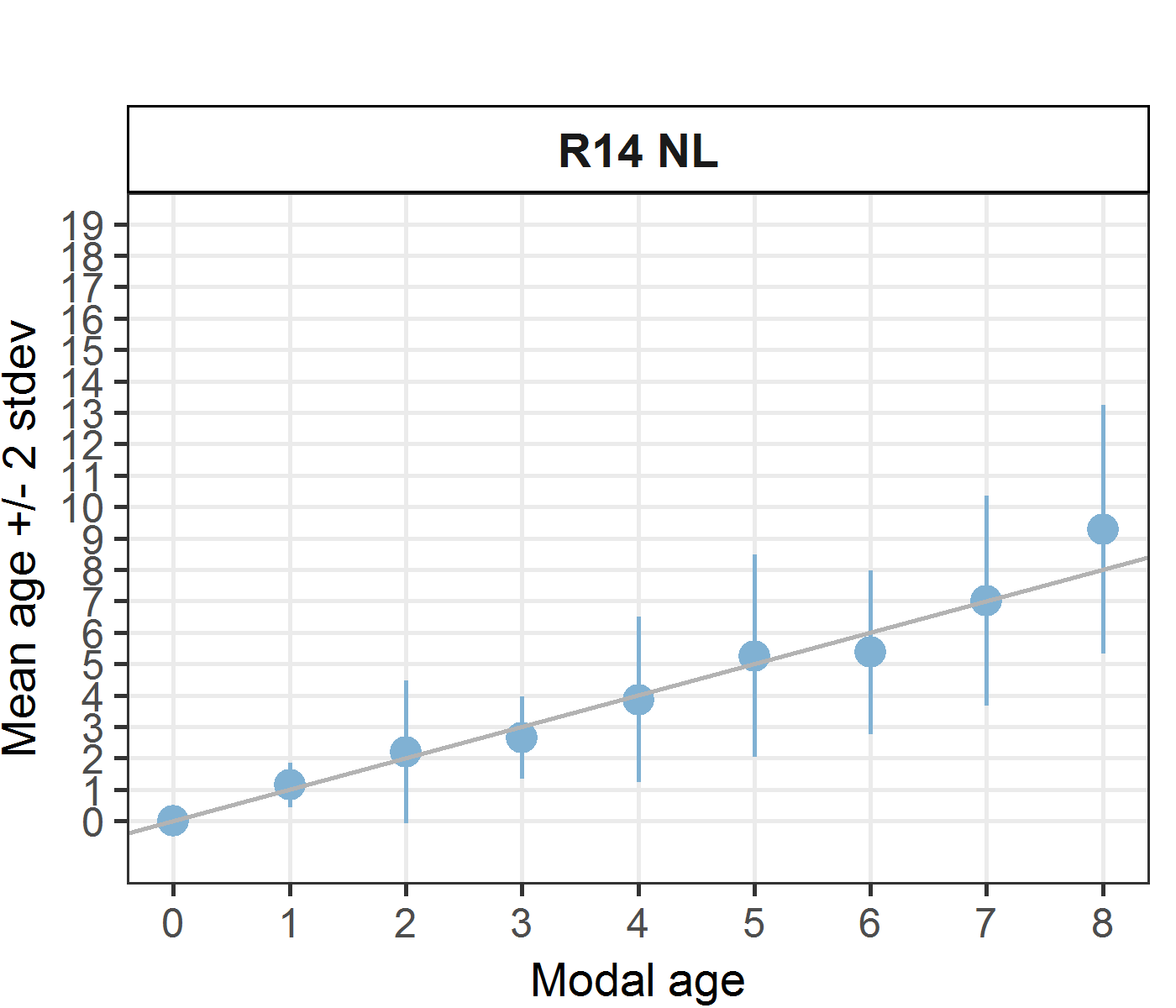 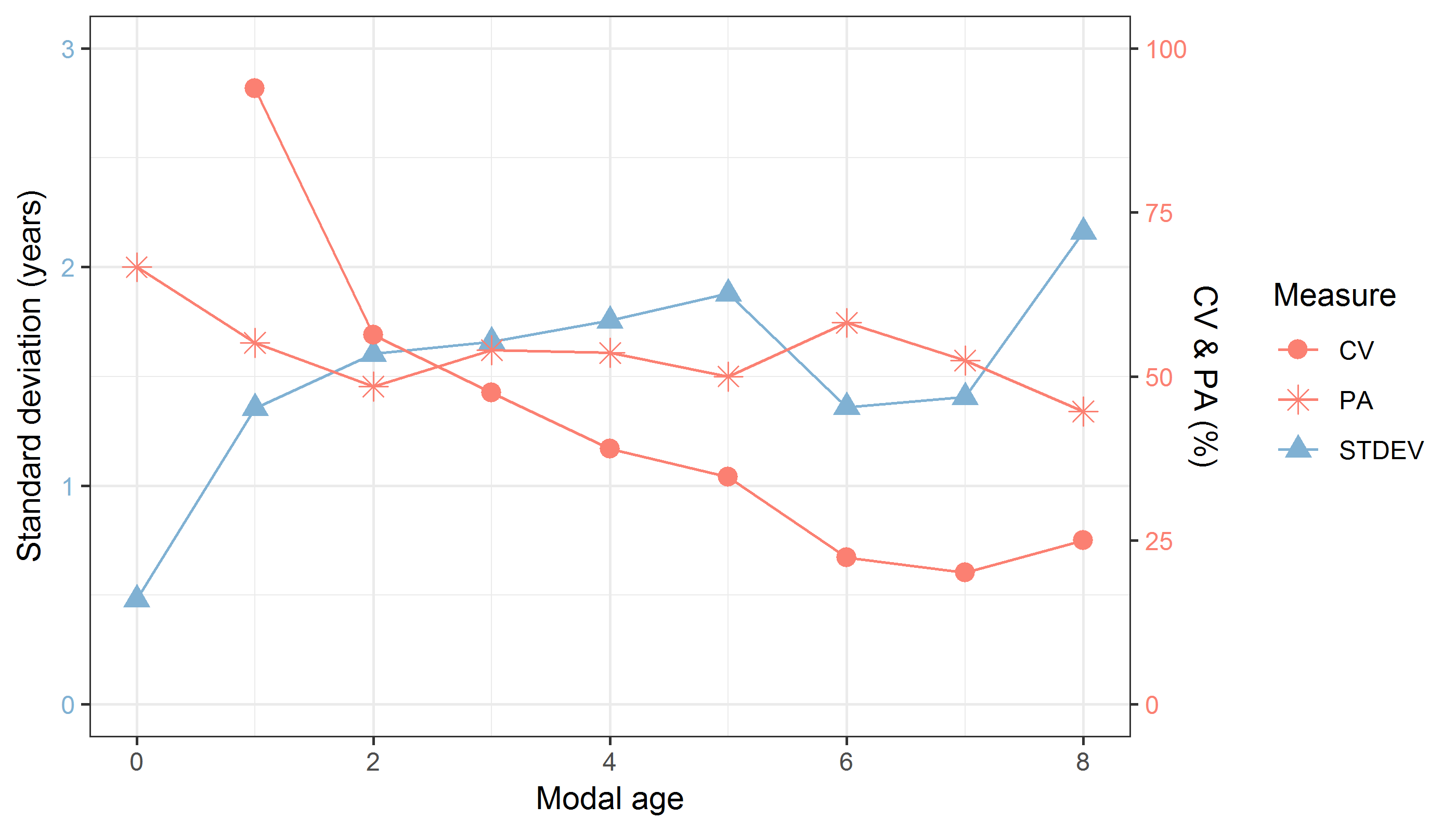 Figure 7.7: CV, PA and (STDEV (standard deviation) are plotted against modal age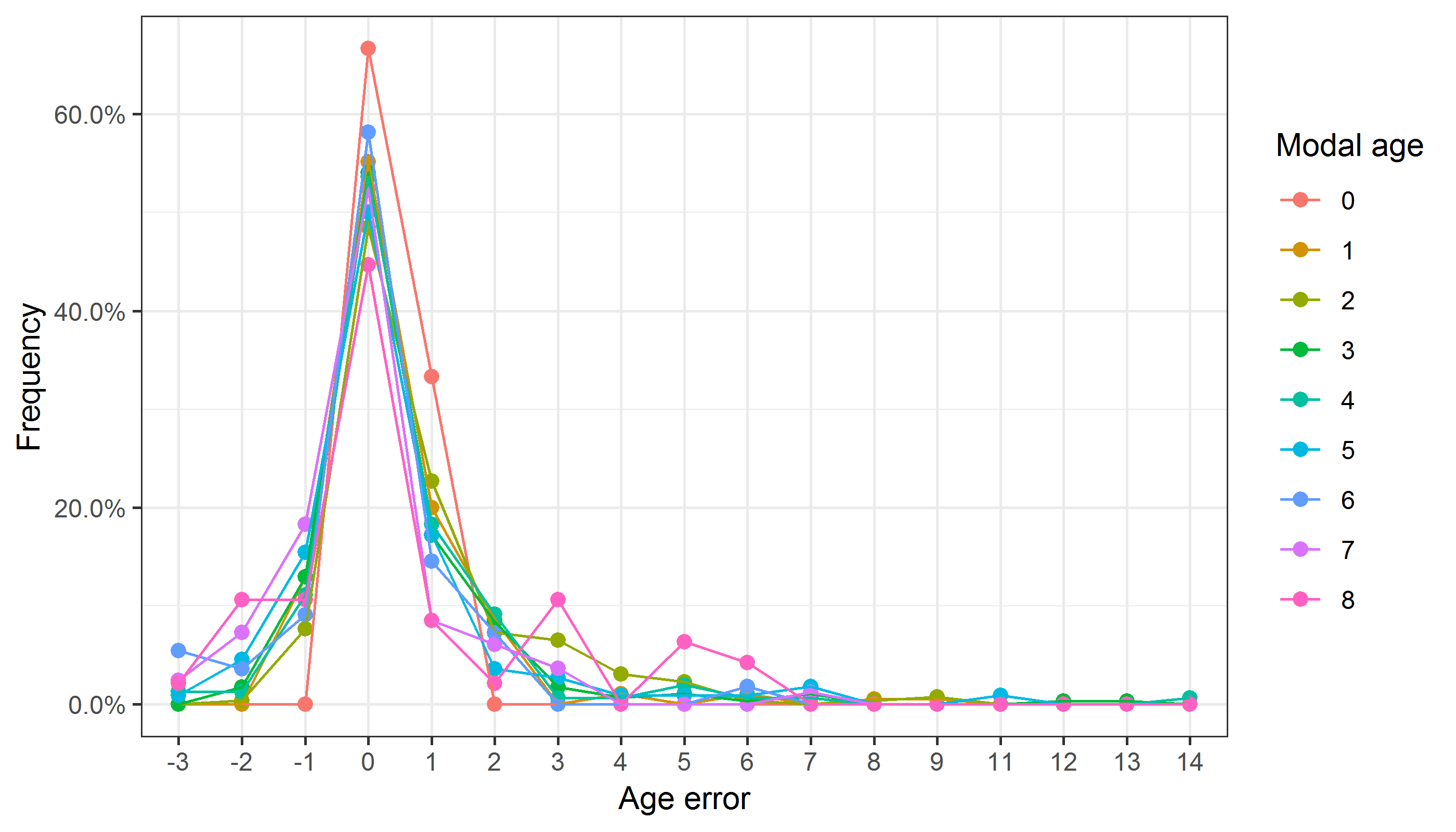 Figure 7.8: The distribution of the age reading errors in percentage by modal age as observed from the whole group of age readers in an age reading comparison to modal age. The achieved precision in age reading by MODAL age group is shown by the spread of the age readings errors. There appears to be no relative bias, if the age reading errors are normally distributed. The distributions are skewed, if relative bias occurs.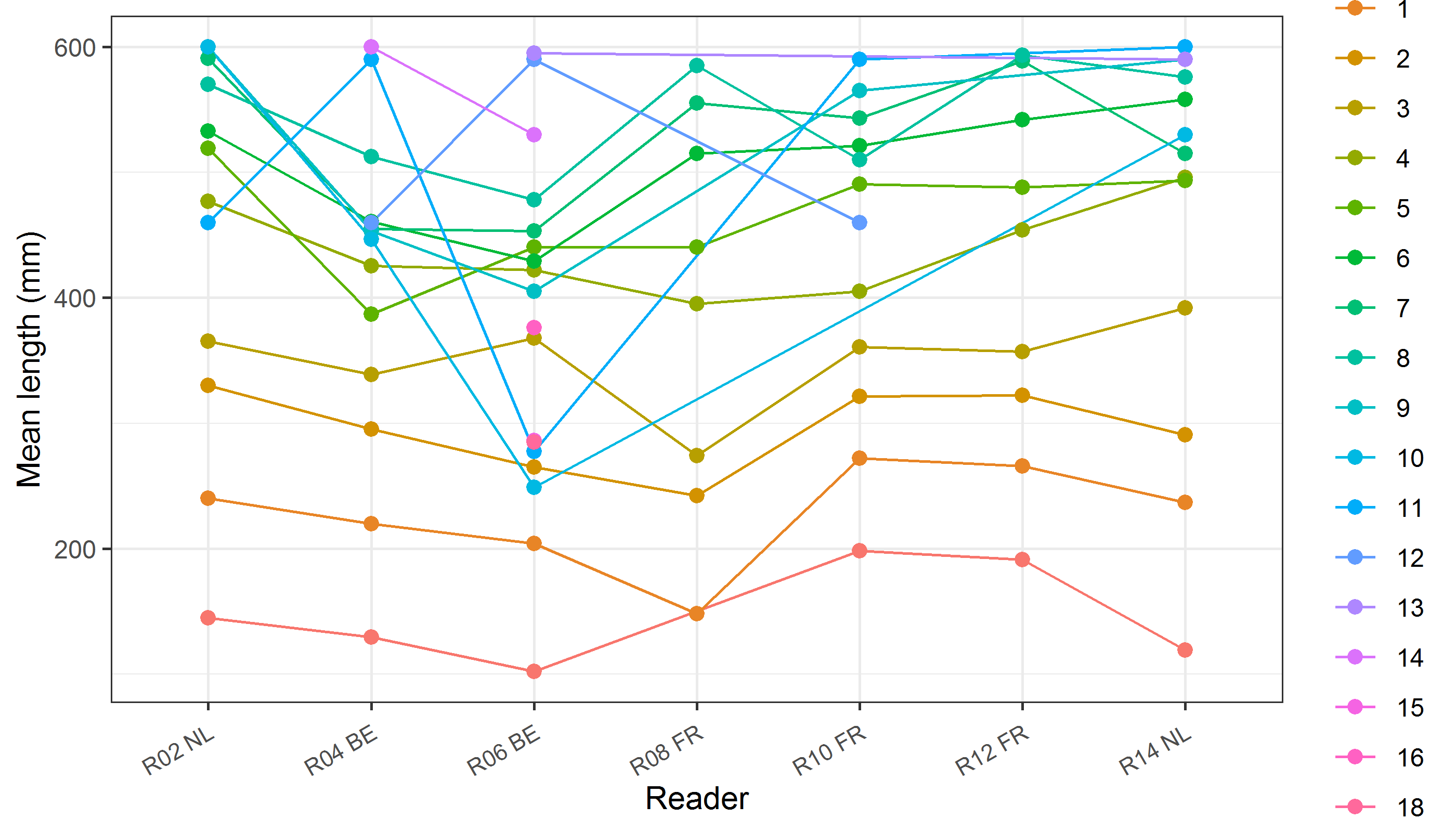 Figure 7.9: The mean length at age as estimated by each age reader.Results Advanced readers (whole otoliths)All samples includedData OverviewTable 7.16: Data overview including modal age and statistics per sample.Table 7.17: Number of age readings table gives an overview of number of readings per reader and modal age. The total numbers of readings per reader and per modal age are summarized at the end of the table.Table 7.18: Age composition by reader gives a summary of number of readings per reader.Table 7.19: Mean length at age per reader is calculated per reader and age (not modal age) and for all readers combined per age. A weighted mean is also given.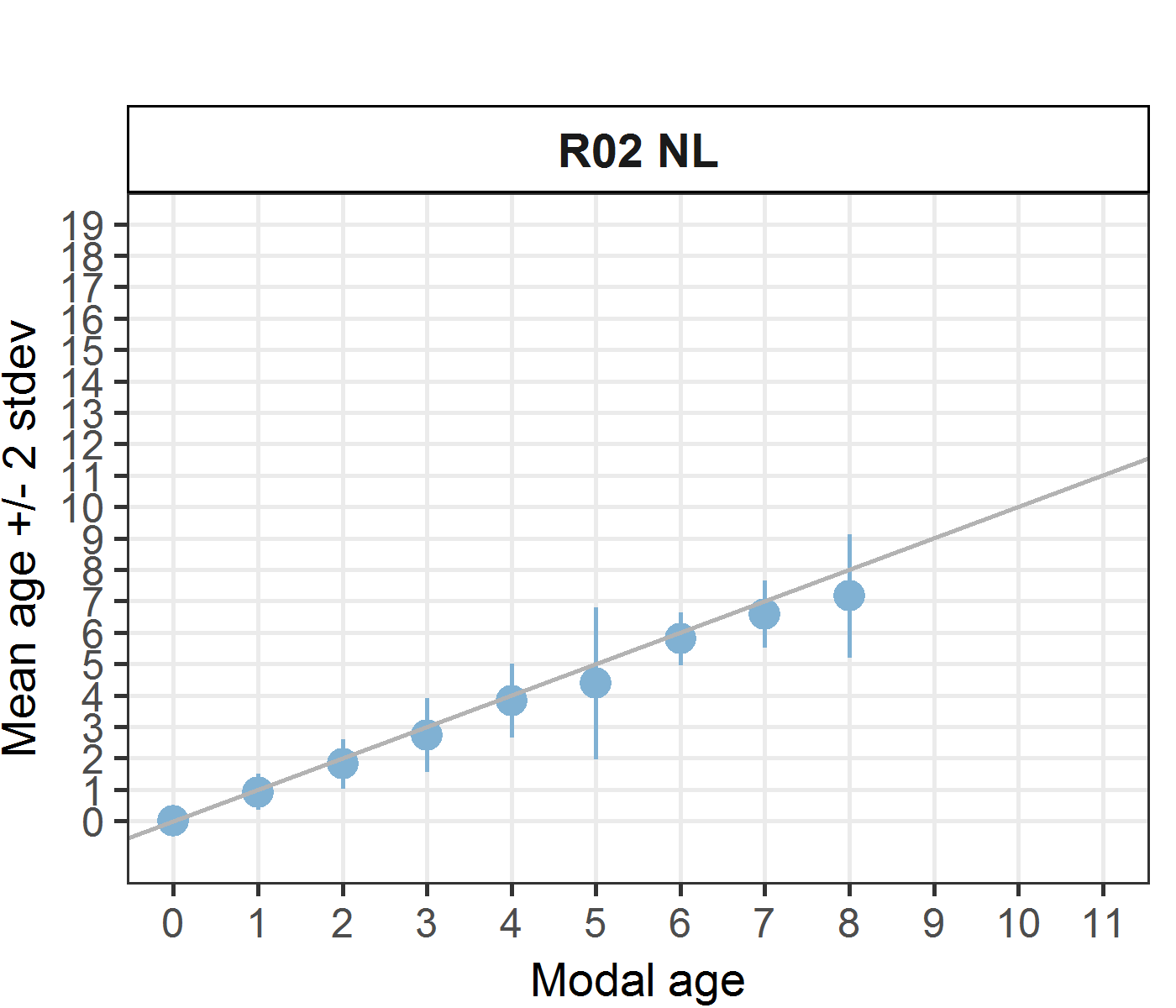 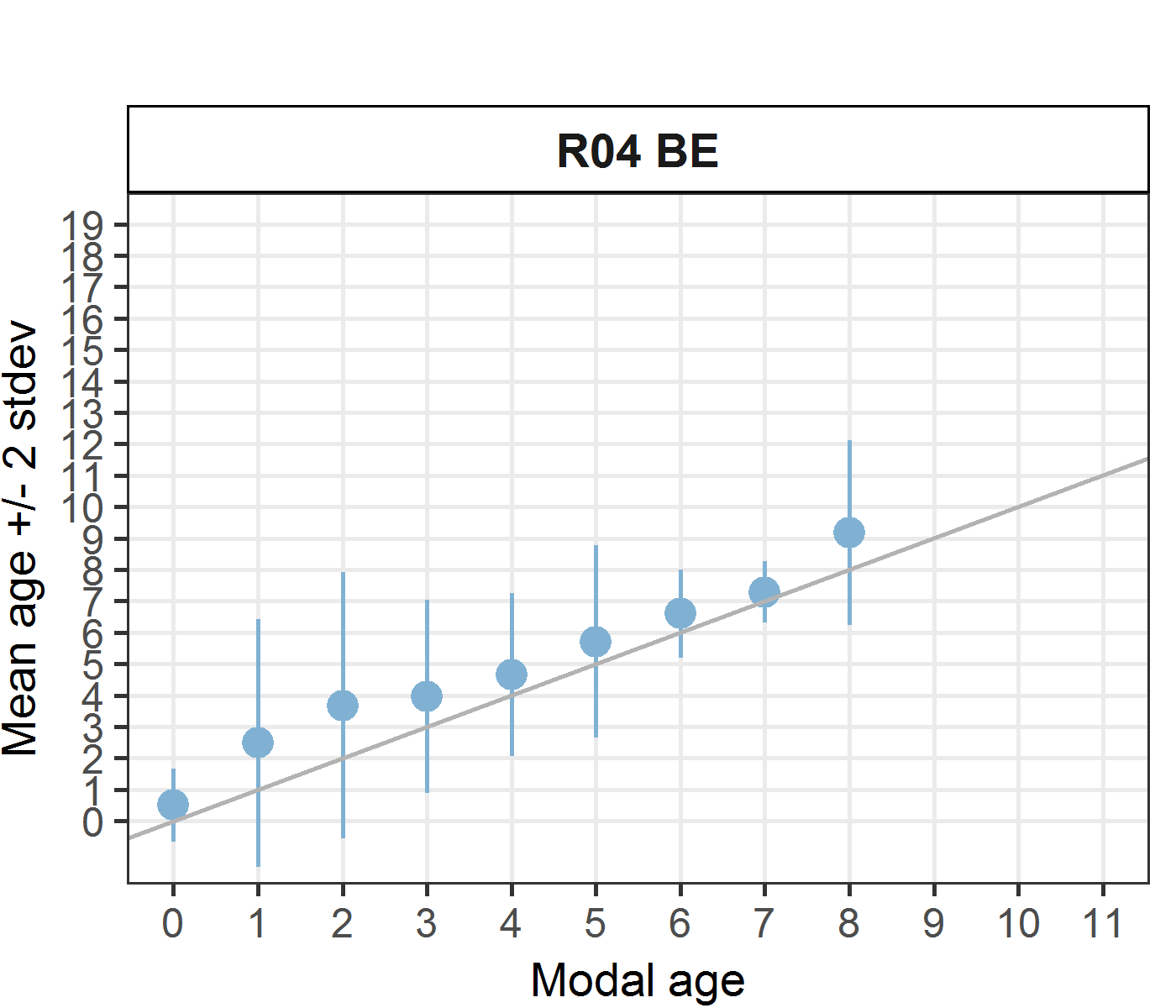 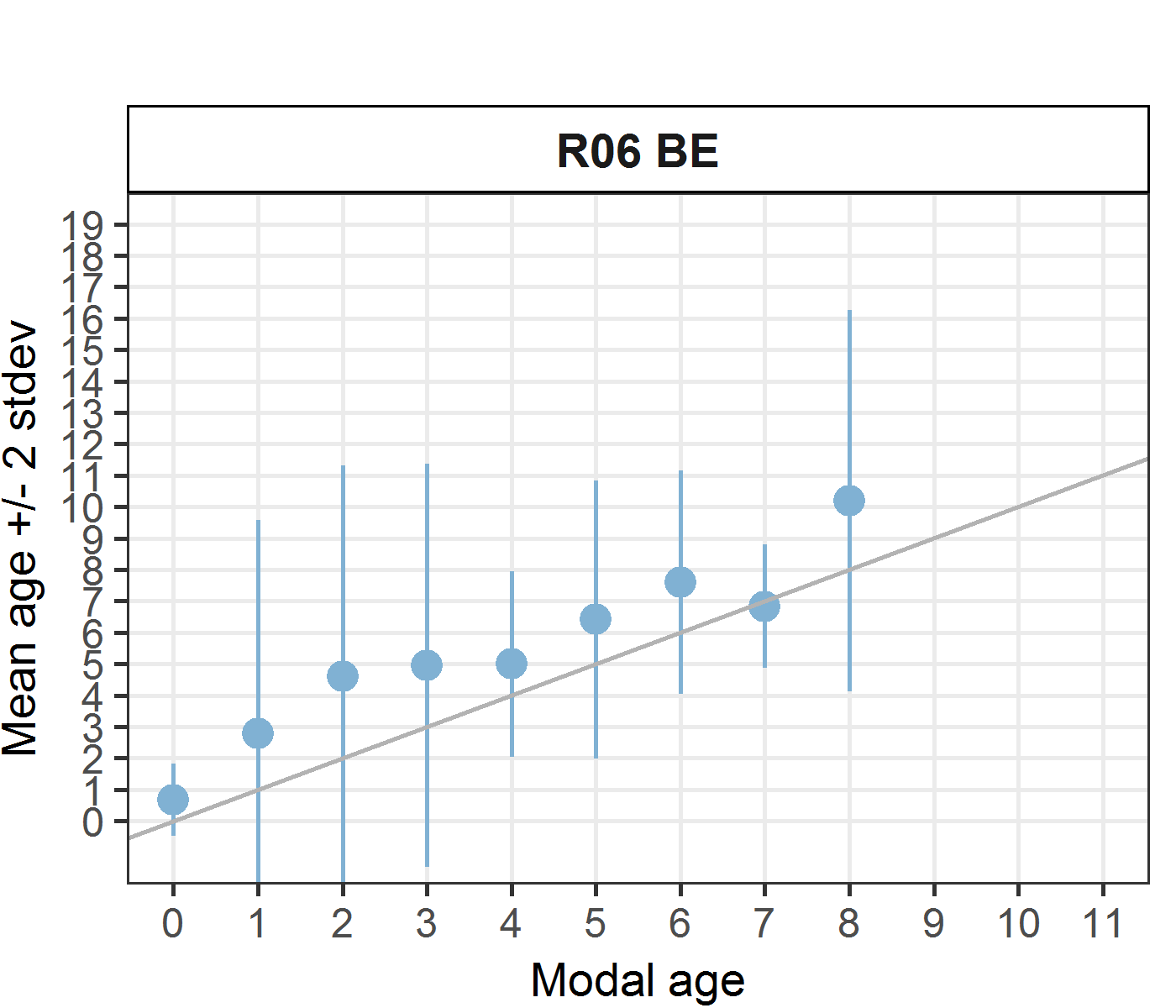 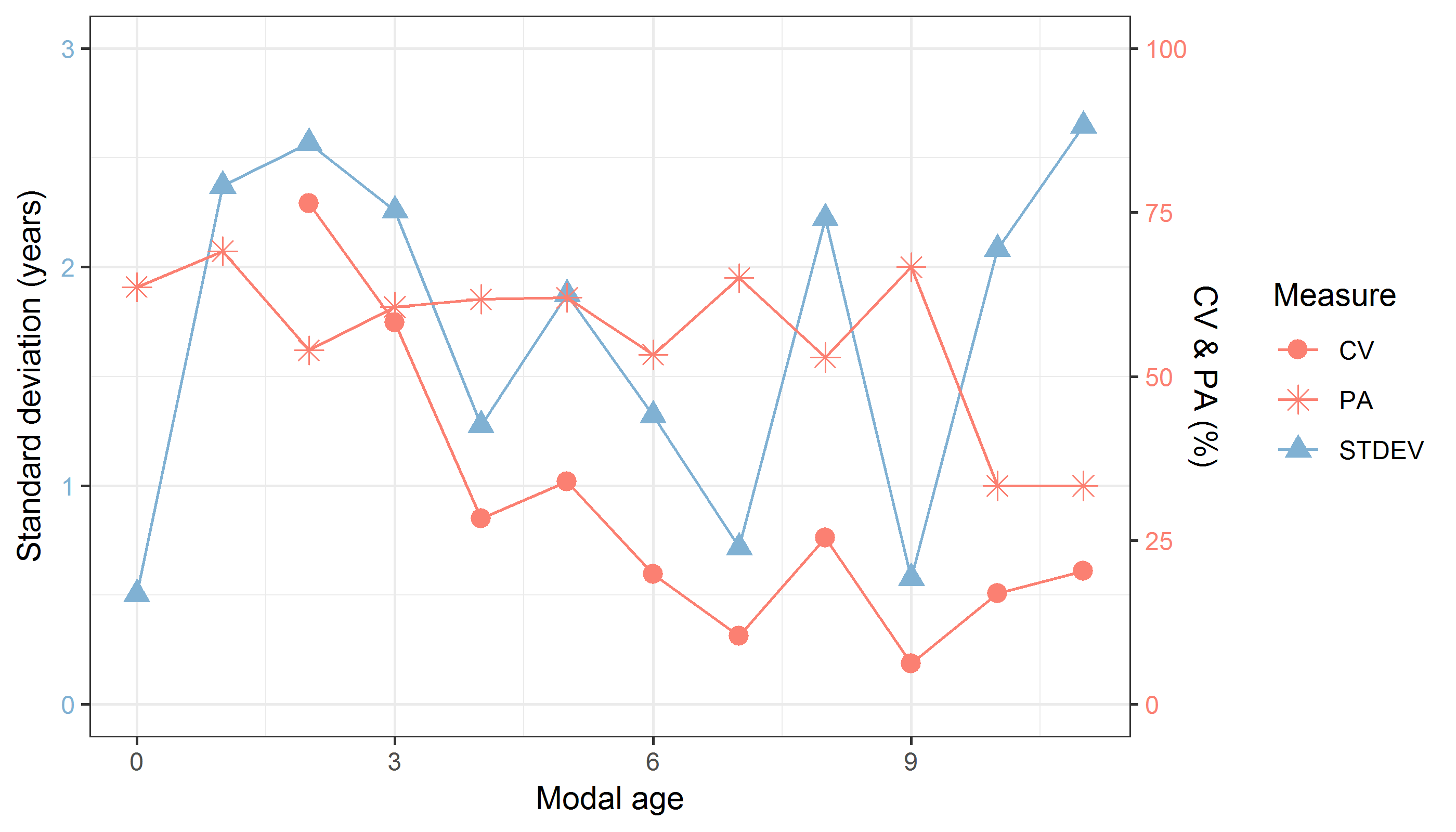 Figure 7.10: CV, PA and (STDEV (standard deviation) are plotted against modal age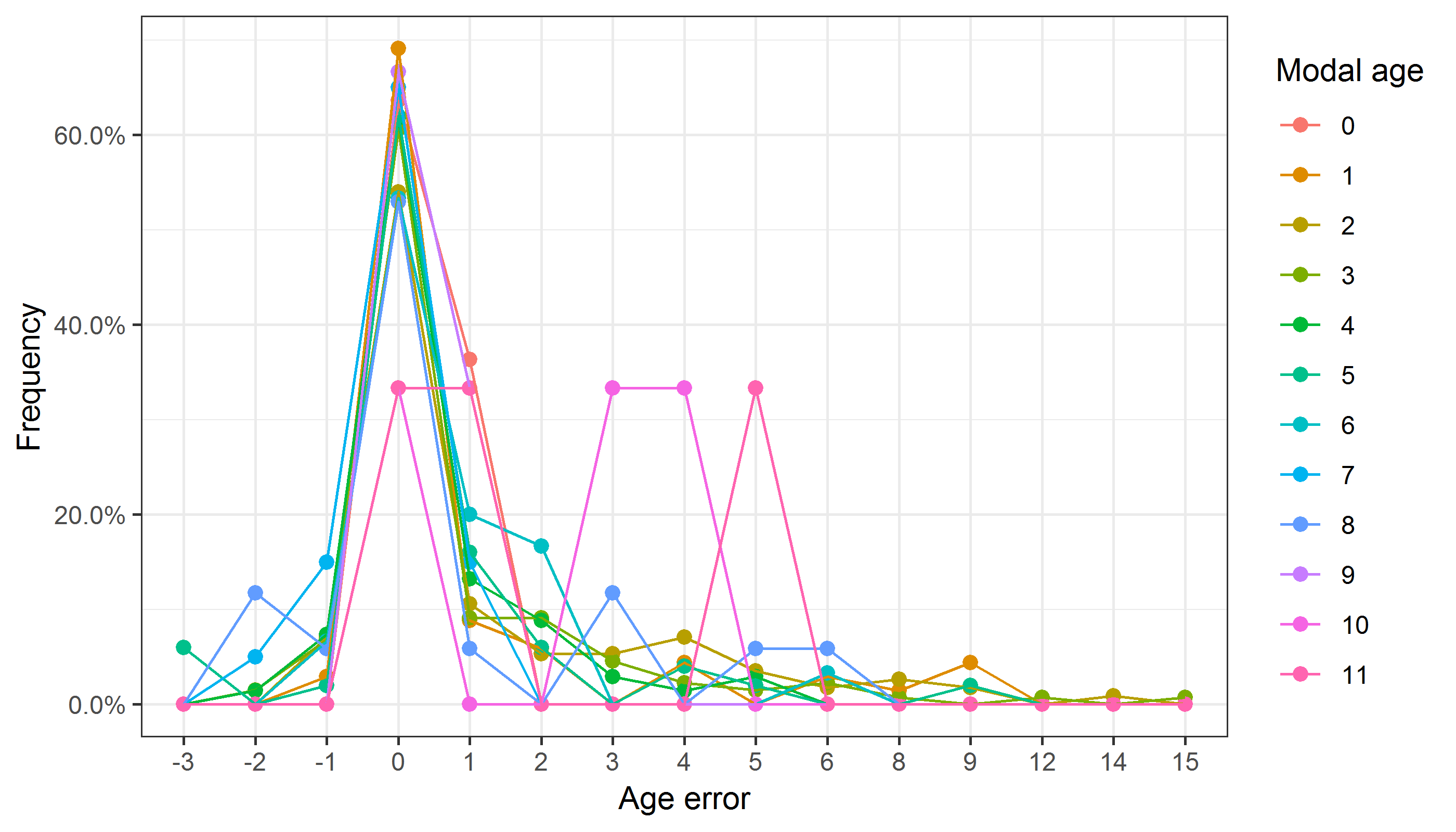 Figure 7.11: The distribution of the age reading errors in percentage by modal age as observed from the whole group of age readers in an age reading comparison to modal age. The achieved precision in age reading by MODAL age group is shown by the spread of the age readings errors. There appears to be no relative bias, if the age reading errors are normally distributed. The distributions are skewed, if relative bias occurs.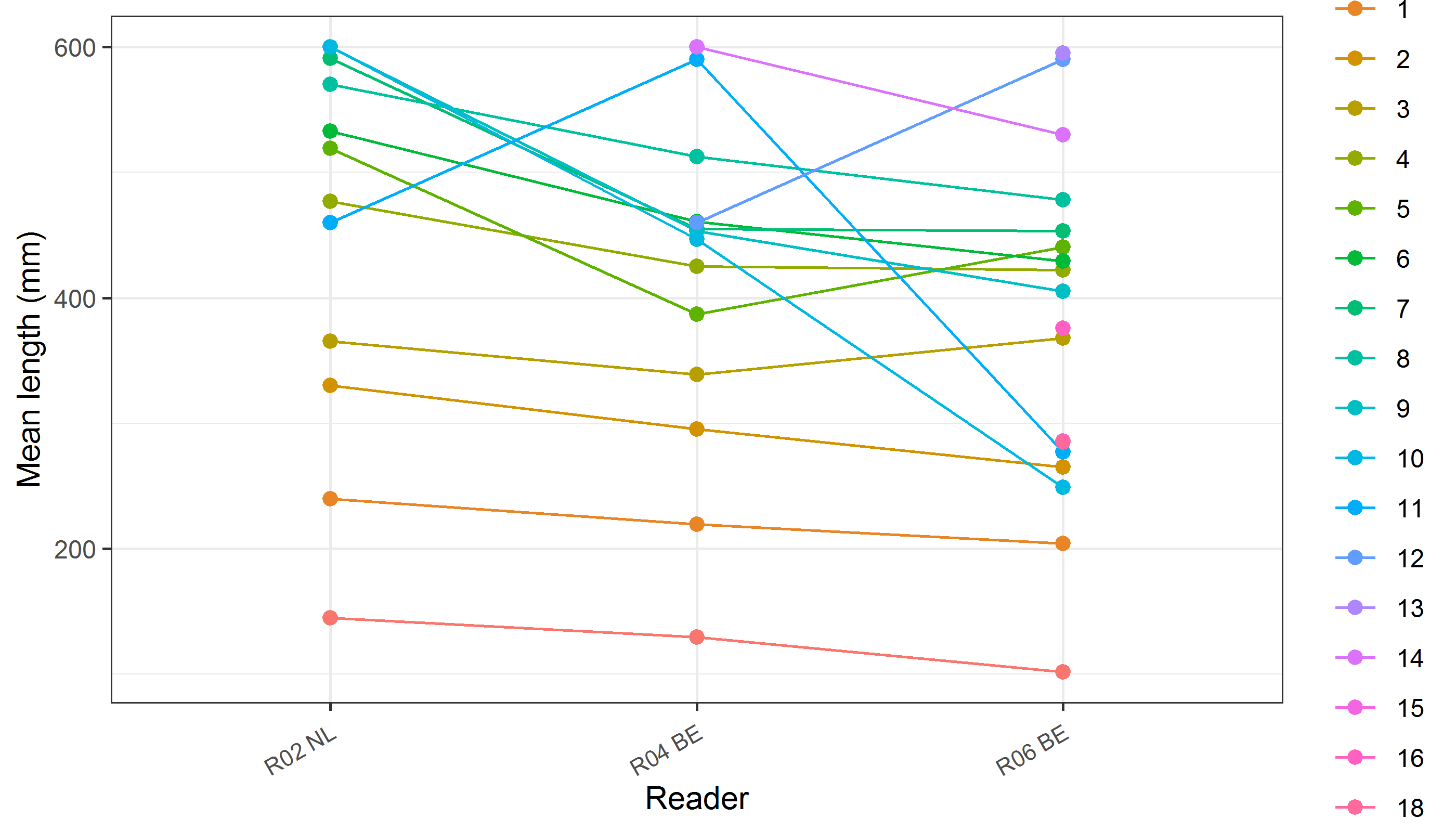 Figure 7.12: The mean length at age as estimated by each age reader.Country Reader name Reader code Expertise* Provides data for assessment Preparation method used for ageing turbot NetherlandsDevries MarcelR02 NLAdvancedYes Sectioned & StainedBelgiumMaertens IlseR04 BEAdvancedYes Sectioned & StainedBelgiumMoerman MartineR06 BEAdvancedYes Sectioned & StainedFranceCelina ChantreR08 FRBasicNo WholeFranceAntoine DussuelR10 FRBasicNo WholeFranceRomain ElleboodeR12 FRBasicNo WholeNetherlandsRuben HoekR14 NLBasicNo Sectioned & StainedYearICES areaQuarterNumber of samplesModal age rangeLength range201427.7.d322240-340 mm201527.4.a149-13400-450 mm201527.4.b3112560 mm201527.4.b429-10380-650 mm201527.4.c391-5215-575 mm201527.7.d1252-20245-350 mm201527.7.d4111-13180-370 mm201627.4.b328540-590 mm201627.4.c422-3360-415 mm201627.7.d4142-15240-470 mm201727.4.a162-4260-450 mm201727.4.a215520 mm201727.4.a371-5390-550 mm201727.4.b153-7390-520 mm201727.4.b273-9430-590 mm201727.4.b3262-13250-610 mm201727.4.b4251-12190-675 mm201727.4.c243-6325-400 mm201727.4.c3151-4200-540 mm201827.4.c3100-1100-250 mmModal ageR02 NLR04 BER06 BER08 FRR10 FRR12 FRR14 NLall0--------181 %21 %42 %46 %0 %42 %33 %47 %222 %25 %26 %26 %18 %28 %16 %26 %320 %13 %12 %21 %16 %27 %9 %19 %417 %11 %6 %17 %11 %18 %13 %15 %533 %26 %16 %9 %18 %26 %23 %25 %631 %13 %30 %21 %17 %29 %22 %26 %78 %8 %9 %9 %4 %23 %13 %14 %813 %15 %23 %14 %13 %15 %5 %16 %97 %0 %0 %24 %25 %31 %7 %19 %104 %5 %14 %23 %23 %28 %7 %22 %1117 %8 %19 %29 %23 %13 %9 %21 %1219 %24 %11 %18 %15 %17 %20 %24 %133 %3 %7 %9 %27 %20 %9 %19 %14--------150 %0 %4 %6 %36 %8 %4 %16 %16--------17-------22 %18--------19--------20-------17 %Weighted Mean28 %16 %19 %21 %14 %26 %16 %24 %Modal ageR02 NLR04 BER06 BER08 FRR10 FRR12 FRR14 NLall0100 %100 %100 %100 %100 %100 %100 %100 %183 %95 %83 %62 %100 %83 %83 %84 %281 %87 %81 %57 %88 %69 %87 %79 %358 %78 %81 %83 %81 %63 %93 %77 %447 %82 %94 %75 %82 %35 %71 %69 %557 %70 %65 %78 %67 %46 %62 %63 %627 %82 %82 %45 %73 %27 %64 %57 %736 %92 %83 %83 %92 %17 %83 %70 %840 %80 %70 %67 %50 %30 %78 %59 %967 %100 %100 %0 %33 %33 %67 %60 %1086 %62 %71 %0 %25 %12 %88 %50 %1160 %60 %20 %0 %60 %40 %60 %44 %1257 %57 %50 %0 %43 %43 %71 %46 %1380 %80 %60 %0 %40 %20 %60 %53 %14--------15100 %100 %33 %0 %33 %0 %67 %50 %16--------17100 %100 %0 %0 %0 %0 %100 %43 %18--------19--------20100 %0 %100 %--0 %-50 %Weighted Mean62 %80 %76 %61 %73 %48 %78 %68 %Modal ageR02 NLR04 BER06 BER08 FRR10 FRR12 FRR14 NLall00.000.000.000.000.000.000.000.0010.130.050.210.480.000.000.170.152-0.190.200.250.500.00-0.310.130.083-0.420.220.190.290.22-0.300.070.044-0.410.060.060.060.06-0.710.18-0.1050.740.780.550.040.04-0.580.670.3260.180.360.91-0.64-0.45-1.090.45-0.047-0.640.170.08-0.25-0.08-1.750.17-0.338-0.100.500.60-0.56-0.50-1.200.22-0.159-0.330.000.00-3.00-2.00-2.33-0.33-1.1410-0.140.380.71-3.50-2.50-2.62-0.25-1.13110.600.601.60-3.25-1.40-1.200.80-0.32121.291.711.00-3.71-1.29-1.571.14-0.20130.200.200.60-5.50-1.80-2.400.80-1.1314--------150.000.000.67-3.50-3.67-3.00-0.33-1.4016--------170.000.00-1.00-8.00-6.00-2.000.00-2.4318--------19--------200.001.000.00---6.00--Weighted Mean0.020.350.38-0.52-0.40-0.890.27-0.12ComparisonR02 NLR04 BER06 BER08 FRR10 FRR12 FRR14 NLR02 NL-****-*****R04 BE**-*******-R06 BE***-*******R08 FR-****--****R10 FR*****--****R12 FR**********-**R14 NL**-*******-Modal age-************Modal ageR02 NLR04 BER06 BEall0----181 %40 %42 %57 %221 %33 %25 %30 %320 %14 %10 %16 %417 %8 %6 %12 %522 %9 %15 %16 %616 %5 %5 %10 %711 %4 %0 %7 %813 %0 %17 %12 %99 %5 %0 %7 %104 %11 %17 %13 %115 %0 %5 %5 %120 %0 %5 %2 %136 %3 %9 %7 %14----150 %0 %4 %3 %16----17---3 %18----19---7 %20---3 %Weighted Mean24 %14 %15 %19 %Modal ageR02 NLR04 BER06 BEall0100 %100 %100 %100 %183 %95 %83 %87 %283 %82 %72 %79 %357 %95 %91 %82 %440 %90 %95 %75 %572 %94 %76 %81 %642 %92 %92 %75 %736 %92 %100 %78 %838 %100 %88 %75 %957 %71 %100 %74 %1080 %45 %70 %65 %1167 %100 %67 %78 %12100 %100 %67 %91 %1375 %75 %43 %65 %14----15100 %100 %33 %78 %16----17100 %100 %0 %67 %18----19100 %0 %-50 %20100 %0 %100 %67 %Weighted Mean65 %87 %82 %78 %Modal ageR02 NLR04 BER06 BEall00.000.000.000.0010.130.100.210.142-0.170.350.330.173-0.430.090.09-0.084-0.500.000.05-0.1550.000.120.350.166-0.330.080.08-0.067-0.450.080.00-0.1380.000.000.500.179-0.570.290.00-0.10100.200.451.200.6211-0.330.000.330.00120.000.000.330.11130.380.251.140.5914----150.000.000.670.2216----170.000.00-1.00-0.3318----190.002.00--200.001.000.000.33Weighted Mean-0.160.150.280.09strataModal age01234567891011121315171920SSAge 010.02941----------------SSAge 1-0.867650.05660---------------SSAge 2-0.058820.792450.13846--------------SSAge 3-0.029410.075470.815380.20-------------SSAge 4--0.075470.030770.750.07692------------SSAge 5-0.01471-0.015380.050.807690.16667-----------SSAge 6-----0.057690.750000.16667----------SSAge 7-----0.019230.055560.777780.125000.05263--------SSAge 8-----0.019230.027780.055560.750000.105260.03226-------SSAge 9-----0.01923--0.041670.73684--------SSAge 10--------0.041670.105260.645160.1111------SSAge 11----------0.161290.7778------SSAge 12--------0.04167-0.064520.11110.90909-----SSAge 13------------0.090910.65217----SSAge 14----------0.09677--0.17391----SSAge 15-------------0.130430.7778---SSAge 16-------------0.043480.22220.3333--SSAge 17---------------0.6667--SSAge 19----------------0.5-SSAge 20-----------------0.6667SSAge 21----------------0.50.3333Modal ageR02 NLR04 BER06 BER08 FRR10 FRR12 FRR14 NLall0--------129 %73 %106 %36 %100 %83 %31 %94 %220 %47 %58 %24 %44 %31 %52 %56 %324 %34 %60 %19 %23 %23 %25 %48 %419 %33 %54 %16 %19 %12 %34 %39 %532 %36 %42 %13 %39 %22 %31 %35 %619 %11 %29 %11 %11 %22 %24 %22 %721 %17 %29 %11 %9 %10 %24 %20 %816 %23 %30 %11 %22 %18 %21 %25 %Weighted Mean23 %40 %59 %20 %39 %32 %33 %50 %Modal ageR02 NLR04 BER06 BER08 FRR10 FRR12 FRR14 NLall0100 %50 %25 %0 %100 %100 %100 %67 %193 %39 %54 %10 %50 %43 %86 %55 %284 %31 %24 %6 %58 %78 %55 %48 %363 %46 %35 %40 %68 %71 %54 %54 %462 %45 %41 %52 %52 %77 %45 %54 %567 %56 %25 %73 %44 %50 %38 %50 %675 %50 %25 %57 %88 %62 %50 %58 %725 %50 %45 %75 %58 %67 %45 %52 %843 %43 %33 %83 %14 %43 %57 %45 %Weighted Mean71 %43 %35 %38 %58 %66 %57 %53 %Modal ageR02 NLR04 BER06 BER08 FRR10 FRR12 FRR14 NLall00.000.500.751.000.000.000.000.321-0.071.251.151.45-0.43-0.070.140.4920.001.562.341.570.340.000.180.863-0.321.122.280.750.15-0.15-0.340.504-0.241.092.180.620.17-0.14-0.140.5150.270.691.620.200.44-0.560.250.416-0.500.621.380.140.25-0.75-0.620.077-0.830.830.91-0.17-0.25-0.420.000.018-0.291.862.50-0.330.71-1.141.290.66Weighted Mean-0.181.161.890.820.12-0.220.010.52ComparisonR02 NLR04 BER06 BER08 FRR10 FRR12 FRR14 NLR02 NL-********-*R04 BE**.*********R06 BE****.********R08 FR*****.******R10 FR********-**-R12 FR-********--R14 NL*******---Modal age********-**-Modal ageR02 NLR04 BER06 BEall0----132 %80 %123 %116 %222 %58 %73 %76 %321 %39 %65 %58 %415 %28 %30 %28 %528 %27 %34 %34 %67 %11 %23 %20 %78 %7 %14 %10 %814 %16 %30 %25 %9---6 %10---17 %11---20 %Weighted Mean21 %42 %61 %58 %Modal ageR02 NLR04 BER06 BEall0100 %50 %33 %64 %191 %48 %68 %69 %282 %43 %37 %54 %373 %61 %48 %61 %477 %52 %57 %62 %575 %76 %35 %62 %680 %50 %30 %53 %757 %71 %67 %65 %850 %50 %60 %53 %9100 %0 %100 %67 %10100 %0 %0 %33 %11100 %0 %0 %33 %Weighted Mean78 %54 %47 %60 %Modal ageR02 NLR04 BER06 BEall00.000.500.670.391-0.091.481.771.052-0.181.682.611.373-0.270.951.950.884-0.180.651.000.495-0.620.711.410.506-0.200.601.600.677-0.430.29-0.17-0.108-0.831.172.200.8490.001.000.000.33100.004.003.002.33110.001.005.002.00Weighted Mean-0.261.081.800.87Modal age01234567891011Age 00.63640.02941----------Age 10.36360.691180.070800.015152--------Age 2-0.088240.539820.0681820.014710.06------Age 3-0.058820.106190.6060610.07353-------Age 4--0.053100.0909090.617650.02------Age 5-0.044120.053100.0909090.132350.620.066670.05----Age 6--0.070800.0454550.088240.160.533330.150.11765---Age 7-0.029410.035400.0227270.029410.060.200000.650.05882---Age 8--0.017700.0151520.01471-0.166670.150.52941---Age 9-0.01471-0.0227270.029410.04--0.058820.6667--Age 10-0.044120.02655--0.02---0.33330.3333-Age 11--0.017700.007576----0.11765--0.3333Age 12------0.03333----0.3333Age 13--------0.05882-0.3333-Age 14-----0.02--0.05882-0.3333-Age 15---0.007576--------Age 16--0.00885--------0.3333Age 18---0.007576--------Whole otolithStained sectioned otolith from the same fishComment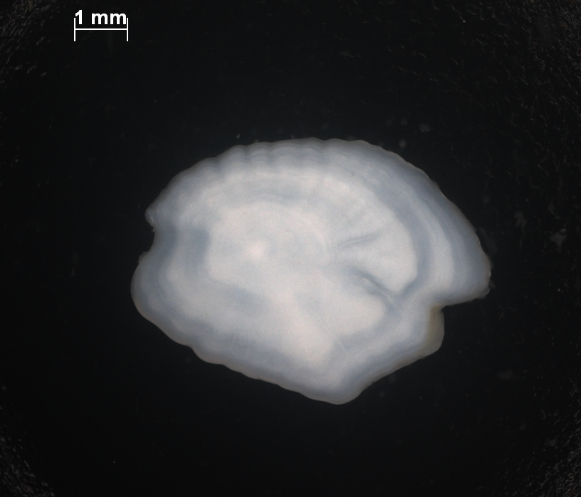 WH_056_DTU2017_TUR_4B_270_04092017Model age: 4; PA = 71 %; CV = 32 %; APE: = 22 % (all)Model age: 4; PA = 67 %; CV = 43 %; APE: = 33 % (adv.)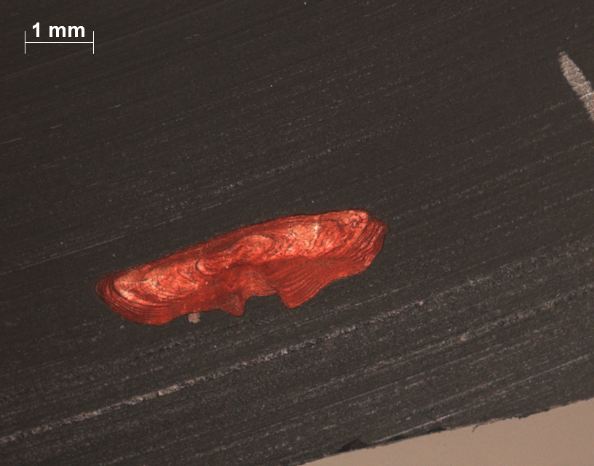 SS_056_DTU2017_TUR_4B_270_04092017Model age: 10; PA = 67 %; CV = 17 %; APE: = 15 % (all)Model age: 10; PA = 100 %; CV = 0 %; APE: = 0 % (adv.)Otolith with cliffed edge where age is underestimated in whole otoliths. 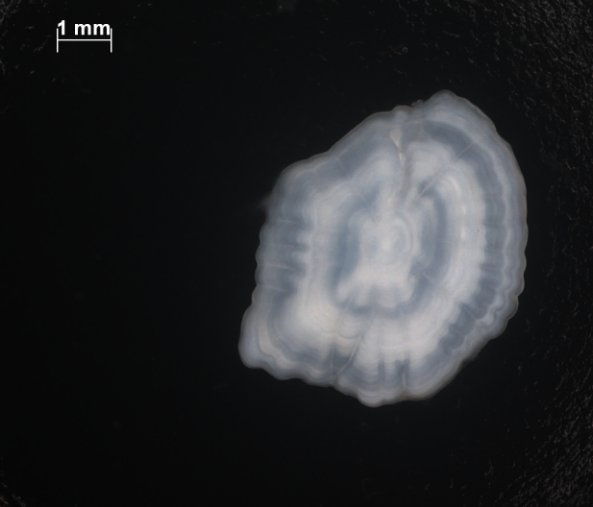 WH_079_DTU2017_TUR_4A_258_12072017Model age= 2; PA = 58 %; CV = 43 %; APE = 34 %Model age= 2; PA = 67 %; CV = 25 %; APE = 19 %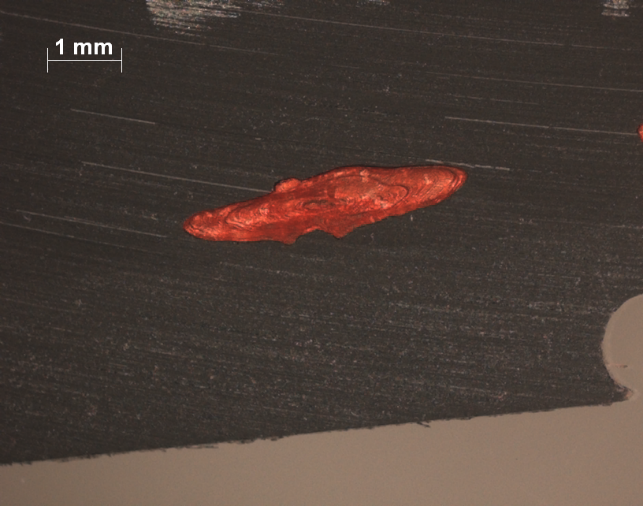 SS_079_DTU2017_TUR_4A_258_12072017Model age= 2; PA = 71 %; CV = 21 %; APE = 18 %Model age= 2; PA = 67 %; CV = 25 %; APE = 19 %Otolith with difficulty in interpretation of the first ring. 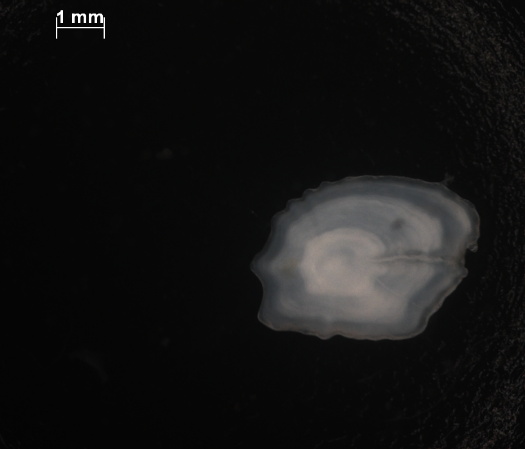 WH_016_BYDR07_TUR_4B_D_S_2017110910115Model age= 2; PA = 57 %; CV = 34 %; APE = 31 %Model age= 3; PA = 67 %; CV = 22 %; APE = 17 %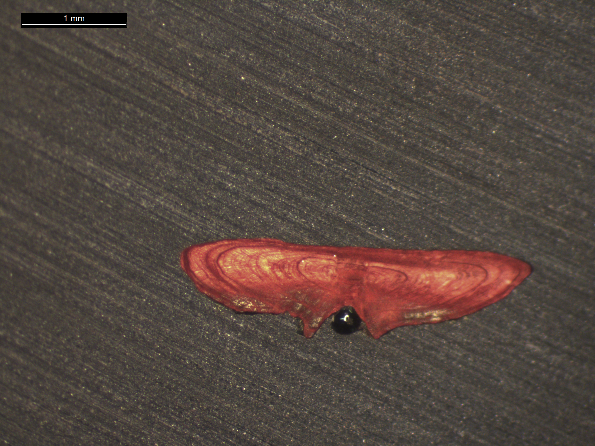 SS_016_BYDR07_TUR_4B_D_S_2017110910115Model age= 3; PA = 67 %; CV = 19 %; APE = 17 %Model age= 3; PA = 67 %; CV = 22 %; APE = 17 %Otolith with difficulty in interpretation of the first ring.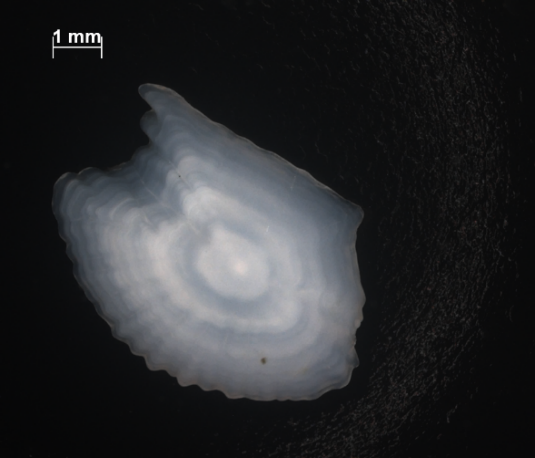 WH_126_DTU2016_TUR_BA_7D_298_10112016Model age= 7; PA = 57 %; CV = 12 %; APE = 10 %Model age= 7; PA = 67 %; CV = 9 %; APE = 7 %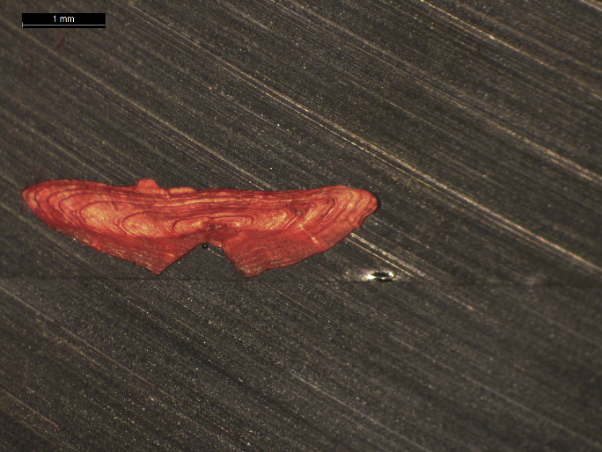 SS_126_DTU2016_TUR_BA_7D_298_10112016Model age= 7; PA = 86 %; CV = 6 %; APE = 4 %Model age= 7; PA = 100 %; CV = 0 %; APE = 0 %Otolith with difficulty in interpretation of the structures in the whole otolith, while the stained section gets a better PA for all readers (86%) and advanced readers only  (100%)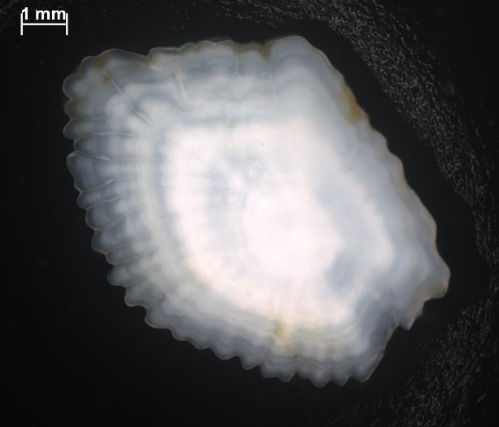 WH_097_NDGP15_BTS01_TUR_4C_55090Model age= 4; PA = 43 %; CV = 16 %; APE = 13 %Model age= 5; PA = 100 %; CV = 0 %; APE = 0 %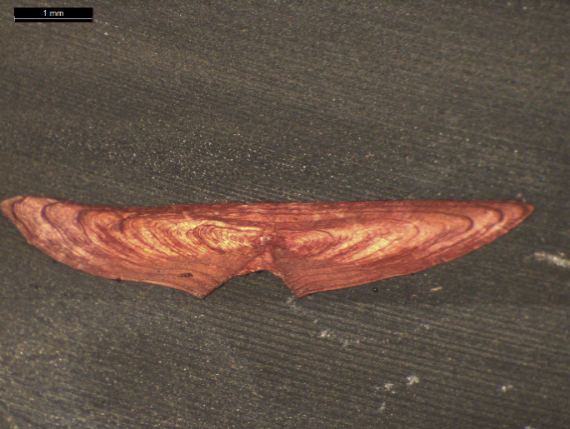 SS_097_NDGP15_BTS01_TUR_4C_55090Model age= 5; PA = 100 %; CV = 0 %; APE = 0 %Model age= 5; PA = 100 %; CV = 0 %; APE = 0 %Otolith with difficulty in interpretation of the structures in the whole otolith, while the stained section gets a PA of 100 %.Reader codeExpertiseR02 NLAdvancedR04 BEAdvancedR06 BEAdvancedR08 FRBasicR10 FRBasicR12 FRBasicR14 NLBasicCVPAAPE24 %68 %15 %Fish IDEvent IDImage IDlengthsexCatch dateICES areaR02 NLR04 BER06 BER08 FRR10 FRR12 FRR14 NLModal agePA %CV %APE %001_BYDR05_TUR_4B_D_S_2017071410086216-250-14/07/2017 00:00:0027.4.b22221122712824002_BYDR05_TUR_4B_D_S_2017071410087216-260-14/07/2017 00:00:0027.4.b23333133713124003_BYDR05_TUR_4B_D_S_2017071410088216-270-14/07/2017 00:00:0027.4.b23333133713124004_BYDR05_TUR_4B_L_M_2017071410335216-305-14/07/2017 00:00:0027.4.b34434233432319005_BYDR05_TUR_4B_L_M_2017071410336216-445-14/07/2017 00:00:0027.4.b344-4234502420006_BYDR05_TUR_4B_L_M_2017071410337216-435-14/07/2017 00:00:0027.4.b34455233293024007_BYDR05_TUR_4B_L_M_2017071410357216-575-14/07/2017 00:00:0027.4.b55556465571310008_BYDR05_TUR_4B_L_M_2017071410358216-565-14/07/2017 00:00:0027.4.b5555445571109009_BYDR05_TUR_4B_L_M_2017071410360216-520-14/07/2017 00:00:0027.4.b555554558685010_BYDR05_TUR_4B_L_M_2017071410361216-590-14/07/2017 00:00:0027.4.b67677577571210011_BYDR05_TUR_4B_L_M_2017071410362216-610-14/07/2017 00:00:0027.4.b6667657657118012_BYDR07_TUR_4B_D_S_2017110910094216-190-09/11/2017 00:00:0027.4.b01111011716857013_BYDR07_TUR_4B_D_S_2017110910095216-200-09/11/2017 00:00:0027.4.b01111111864429014_BYDR07_TUR_4B_D_S_2017110910105216-260-09/11/2017 00:00:0027.4.b13222222712914015_BYDR07_TUR_4B_D_S_2017110910112216-290-09/11/2017 00:00:0027.4.b12211121573734016_BYDR07_TUR_4B_D_S_2017110910115216-300-09/11/2017 00:00:0027.4.b233-3233671917017_BYDR07_TUR_4B_D_S_2017110910118216-300-09/11/2017 00:00:0027.4.b24333333711910019_BYDR07_TUR_4B_L_M_2017110910340216-525-09/11/2017 00:00:0027.4.b34444344711311020_BYDR07_TUR_4B_L_M_2017110910341216-510-09/11/2017 00:00:0027.4.b34434333571614021_BYDR07_TUR_4B_L_M_2017110910343216-485-09/11/2017 00:00:0027.4.b34444344711311022_BYDR07_TUR_4B_L_M_2017110910350216-590-09/11/2017 00:00:0027.4.b7888868871108023_BYDR07_TUR_4B_L_M_2017110910351216-560-09/11/2017 00:00:0027.4.b6777757771129024_BYDR07_TUR_4B_L_M_2017110910352216-675-09/11/2017 00:00:0027.4.b677777778664025_BYDR07_TUR_4B_L_M_2017110910353216-590-09/11/2017 00:00:0027.4.b788888888653026_BYDR07_TUR_4B_L_M_2017110910354216-635-09/11/2017 00:00:0027.4.b777776778664027_CDDR06_TUR_4B_L_M_2017073110492216-425-31/07/2017 00:00:0027.4.b57-67565331511028_CDDR07_TUR_4B_D_S_2017102010073216-230-20/10/2017 00:00:0027.4.b11121211713832029_CDDR07_TUR_4B_D_S_2017102010074216-240-20/10/2017 00:00:0027.4.b1111111110000030_CDDR07_TUR_4B_D_S_2017102010098216-220-20/10/2017 00:00:0027.4.b1111111110000031_CDDR07_TUR_4B_L_M_2017102010266216-515-20/10/2017 00:00:0027.4.b5556545571126032_CDDR07_TUR_4B_L_M_2017102010270216-555-20/10/2017 00:00:0027.4.b566666668664033_DTU2015_TUR_4B_039_161115216-380-16/11/2015 00:00:0027.4.b999-9689671511034_DTU2015_TUR_4B_064_161115216-650-16/11/2015 00:00:0027.4.b-101071091010671310035_DTU2015_TUR_4B_090_020915216-560-02/09/2015 00:00:0027.4.b1212-9871312332421036_DTU2016_TUR_4B_318_05092016216-590-05/09/2016 00:00:0027.4.b888887888653037_DTU2016_TUR_4B_321_05092016216-540-05/09/2016 00:00:0027.4.b787887885776038_DTU2017_TUR_4B_054_16032017216-520-16/03/2017 00:00:0027.4.b45445454571211039_DTU2017_TUR_4B_063_21052017216-500-21/05/2017 00:00:0027.4.b67777477711813040_DTU2017_TUR_4B_067_16032017216-490-16/03/2017 00:00:0027.4.b77767377712416041_DTU2017_TUR_4B_070_17032017216-390-17/03/2017 00:00:0027.4.b34444344711311042_DTU2017_TUR_4B_071_17032017216-430-17/03/2017 00:00:0027.4.b3333323386139043_DTU2017_TUR_4B_077_17032017216-460-17/03/2017 00:00:0027.4.b34444344711311044_DTU2017_TUR_4B_157_21052017216-580-21/05/2017 00:00:0027.4.b556655557198045_DTU2017_TUR_4B_161_21052017216-500-21/05/2017 00:00:0027.4.b56665366572115046_DTU2017_TUR_4B_164_21052017216-470-21/05/2017 00:00:0027.4.b34443344571514047_DTU2017_TUR_4B_184_06062017216-570-06/06/2017 00:00:0027.4.b98876598292016048_DTU2017_TUR_4B_191_06062017216-590-06/06/2017 00:00:0027.4.b89976599432118049_DTU2017_TUR_4B_205_06062017216-430-06/06/2017 00:00:0027.4.b333-3233831410050_DTU2017_TUR_4B_261_04092017216-600-04/09/2017 00:00:0027.4.b8998968843139051_DTU2017_TUR_4B_262_04092017216-590-04/09/2017 00:00:0027.4.b131314-139131367149052_DTU2017_TUR_4B_263_04092017216-580-04/09/2017 00:00:0027.4.b-777757783128053_DTU2017_TUR_4B_264_04092017216-590-04/09/2017 00:00:0027.4.b131413-141113135085054_DTU2017_TUR_4B_266_04092017216-600-04/09/2017 00:00:0027.4.b1313138781413432825055_DTU2017_TUR_4B_267_04092017216-460-04/09/2017 00:00:0027.4.b799777107571614056_DTU2017_TUR_4B_270_04092017216-460-04/09/2017 00:00:0027.4.b101010-771010671715057_DTU2017_TUR_4B_276_04092017216-440-04/09/2017 00:00:0027.4.b666555-550109058_DTU2017_TUR_4B_286_04092017216-420-04/09/2017 00:00:0027.4.b66633246434034059_DTU2017_TUR_4B_288_04092017216-530-04/09/2017 00:00:0027.4.b6777757771129060_DTU2017_TUR_4B_290_04092017216-530-04/09/2017 00:00:0027.4.b56666466711411061_DTU2017_TUR_4B_292_04092017216-510-04/09/2017 00:00:0027.4.b677776675787062_DTU2017_TUR_4B_293_04092017216-530-04/09/2017 00:00:0027.4.b10111491091010431611063_DTU2017_TUR_4B_294_04092017216-600-04/09/2017 00:00:0027.4.b55545355711713064_DTU2017_TUR_4B_303_26102017216-590-26/10/2017 00:00:0027.4.b10111491181311291915065_DTU2017_TUR_4B_304_26102017216-630-26/10/2017 00:00:0027.4.b12121279101212571915066_DTU2017_TUR_4B_305_26102017216-550-26/10/2017 00:00:0027.4.b45545455571211067_DTU2017_TUR_4B_309_26102017216-520-26/10/2017 00:00:0027.4.b44555444571211068_DTU2017_TUR_4B_326_26102017216-450-26/10/2017 00:00:0027.4.b910-7651010332723069_DTU2017_TUR_4B_369_02112017216-570-02/11/2017 00:00:0027.4.b5-6555558385070_DTU2015_TUR_4A_035_260215216-450-26/02/2015 00:00:0027.4.a141315713131613432213071_DTU2015_TUR_4A_037_260215216-440-26/02/2015 00:00:0027.4.a1513161011111311291714072_DTU2015_TUR_4A_039_260215216-430-26/02/2015 00:00:0027.4.a10101056101010712521073_DTU2015_TUR_4A_042_260215216-400-26/02/2015 00:00:0027.4.a99956999712218074_DTU2017_TUR_4A_104_03042017216-520-03/04/2017 00:00:0027.4.a4555545571109075_DTU2017_TUR_4A_250_12072017216-550-12/07/2017 00:00:0027.4.a55555355861610076_DTU2017_TUR_4A_252_12072017216-510-12/07/2017 00:00:0027.4.a55655365572011077_DTU2017_TUR_4A_254_12072017216-460-12/07/2017 00:00:0027.4.a5555445571109078_DTU2017_TUR_4A_257_12072017216-420-12/07/2017 00:00:0027.4.a-7-525-5504329079_DTU2017_TUR_4A_258_12072017216-430-12/07/2017 00:00:0027.4.a22332222712118080_DTU2017_TUR_4A_259_12072017216-470-12/07/2017 00:00:0027.4.a33433243572216081_DTU2017_TUR_4A_260_12072017216-390-12/07/2017 00:00:0027.4.a51331221295844082_NDGP11_JB_TUR_4A_NZ1_003216-260-18/02/2017 00:00:0027.4.a222-222210000083_NDGP11_JB_TUR_4A_NZ1_004216-450-18/02/2017 00:00:0027.4.a-333343383139084_NDGP11_JB_TUR_4A_NZ1_007216-420-18/02/2017 00:00:0027.4.a2333333386139085_NDGP11_JB_TUR_4A_NZ1_008216-290-18/02/2017 00:00:0027.4.a2222222210000086_NDGP11_JB_TUR_4A_NZ1_010216-450-18/02/2017 00:00:0027.4.a3333333310000087_NDGP11_JB_TUR_4A_NZ1_015216-430-18/02/2017 00:00:0027.4.a43444344711311088_BTS01_TUR_4C_C_2017082810012216-446-28/08/2017 00:00:0027.4.c3333333310000089_BTS01_TUR_4C_C_2017082810011216-443-28/08/2017 00:00:0027.4.c2333333386139090_BTS01_TUR_4C_C_2017082810010216-334-28/08/2017 00:00:0027.4.c12232122573726091_BTS01_TUR_4C_C_2017082810009216-425-28/08/2017 00:00:0027.4.c4444434486106092_NDGP15_BTS01_TUR_4C_55083216-245-13/09/2015 00:00:0027.4.c11221111713832093_NDGP15_BTS01_TUR_4C_55084216-250-13/09/2015 00:00:0027.4.c11221111713832094_NDGP15_BTS01_TUR_4C_55085216-290-13/09/2015 00:00:0027.4.c12242222714225095_NDGP15_BTS01_TUR_4C_55086216-240-13/09/2015 00:00:0027.4.c2222222210000096_NDGP15_BTS01_TUR_4C_55088216-485-13/09/2015 00:00:0027.4.c4555545571109097_NDGP15_BTS01_TUR_4C_55090216-575-13/09/2015 00:00:0027.4.c5555555510000098_NDGP15_BTS01_TUR_4C_55097216-225-13/09/2015 00:00:0027.4.c1111111110000099_NDGP15_BTS01_TUR_4C_55098216-215-13/09/2015 00:00:0027.4.c11131111865938100_NDGP15_BTS01_TUR_4C_55099216-245-13/09/2015 00:00:0027.4.c-1121111833524101_NDGP16_BTS01_TUR_4C_220936216-360-04/10/2016 00:00:0027.4.c3333333310000102_NDGP16_BTS01_TUR_4C_220944216-415-04/10/2016 00:00:0027.4.c24333222432823103_PTCT03_TUR_4C_2017040310395216-340-03/04/2017 00:00:0027.4.c3333333310000104_PTCT03_TUR_4C_2017040310396216-325-03/04/2017 00:00:0027.4.c5665656657109105_PTCT03_TUR_4C_2017040310397216-395-03/04/2017 00:00:0027.4.c2333333386139106_PTCT03_TUR_4C_2017040310398216-400-03/04/2017 00:00:0027.4.c566666668664107_TUR_EX-NL_4C_4100008_001_130918216-252-13/09/2018 00:00:0027.4.c21111111863321108_TUR_EX-NL_4C_4100010_002_130918216-118-13/09/2018 00:00:0027.4.c00000000100--109_TUR_EX-NL_4C_4100011_003_130918216-137-13/09/2018 00:00:0027.4.c00000000100--110_TUR_EX-NL_4C_4100011_004_130918216-122-13/09/2018 00:00:0027.4.c00000000100--111_TUR_EX-NL_4C_4100011_005_130918216-102-13/09/2018 00:00:0027.4.c000-0000100--112_TUR_EX-NL_4C_4100014_006_140918216-198-14/09/2018 00:00:0027.4.c1111111110000113_TUR_EX-NL_4C_4100015_010_140918216-237-14/09/2018 00:00:0027.4.c1111111110000114_TUR_EX-NL_4C_4100017_012_140918216-225-14/09/2018 00:00:0027.4.c111-111110000115_TUR_EX-NL_4C_4100023_013_170918216-204-17/09/2018 00:00:0027.4.c11121111863321116_TUR_EX-NL_4C_4100024_014_170918216-213-17/09/2018 00:00:0027.4.c11121111863321117_CEFAS_016_TUR_7D_093_300714216-340-30/07/2014 00:00:0027.7.d22232122712914118_CEFAS_017_TUR_7D_099_300714216-240-30/07/2014 00:00:0027.7.d22222232861811119_DTU2016_TUR_BA_7D_266_02112016216-350-02/11/2016 00:00:0027.7.d8888768871108120_DTU2016_TUR_BA_7D_267_02112016216-470-02/11/2016 00:00:0027.7.d1515161112111515431614121_DTU2016_TUR_BA_7D_268_02112016216-310-02/11/2016 00:00:0027.7.d67756477431914122_DTU2016_TUR_BA_7D_272_03112016216-320-03/11/2016 00:00:0027.7.d3444445471147123_DTU2016_TUR_BA_7D_274_03112016216-240-03/11/2016 00:00:0027.7.d3333334386128124_DTU2016_TUR_BA_7D_276_04112016216-310-04/11/2016 00:00:0027.7.d22222232861811125_DTU2016_TUR_BA_7D_277_04112016216-290-04/11/2016 00:00:0027.7.d24353333572921126_DTU2016_TUR_BA_7D_298_10112016216-430-10/11/2016 00:00:0027.7.d777776778664127_DTU2016_TUR_BA_7D_299_10112016216-350-10/11/2016 00:00:0027.7.d35444354432014128_DTU2016_TUR_BA_7D_300_10112016216-270-10/11/2016 00:00:0027.7.d2333333386139129_DTU2016_TUR_BA_7D_302_11112016216-290-11/11/2016 00:00:0027.7.d4444434486106130_DTU2016_TUR_BA_7D_303_12112016216-330-12/11/2016 00:00:0027.7.d2222222210000131_DTU2016_TUR_BA_7D_310_12112016216-240-12/11/2016 00:00:0027.7.d1081266796292721132_DTU2016_TUR_BA_7D_314_17112016216-460-17/11/2016 00:00:0027.7.d151516121513141543108133_DTU2015_TUR_BA_7D_037_181115216-330-18/11/2015 00:00:0027.7.d86756575291814134_DTU2015_TUR_BA_7D_001_120315216-255-12/03/2015 00:00:0027.7.d87755585432219135_DTU2015_TUR_BA_7D_002_120315216-351-12/03/2015 00:00:0027.7.d34434333571614136_DTU2015_TUR_BA_7D_003_041115216-180-04/11/2015 00:00:0027.7.d111-111110000137_DTU2015_TUR_BA_7D_004_120315216-297-12/03/2015 00:00:0027.7.d101110-64810333327138_DTU2015_TUR_BA_7D_005_120315216-292-12/03/2015 00:00:0027.7.d222-21-2802518139_DTU2015_TUR_BA_7D_006_120315216-288-12/03/2015 00:00:0027.7.d910-56585333026140_DTU2015_TUR_BA_7D_007_120315216-307-12/03/2015 00:00:0027.7.d233-3333831410141_DTU2015_TUR_BA_7D_008_120315216-260-12/03/2015 00:00:0027.7.d1011115781010292621142_DTU2015_TUR_BA_7D_009_120315216-272-12/03/2015 00:00:0027.7.d1112105691111292923143_DTU2015_TUR_BA_7D_010_120315216-271-12/03/2015 00:00:0027.7.d151515-7121515672519144_DTU2015_TUR_BA_7D_011_120315216-296-12/03/2015 00:00:0027.7.d101214-88-8402520145_DTU2015_TUR_BA_7D_012_091115216-260-09/11/2015 00:00:0027.7.d1110-55895333225146_DTU2015_TUR_BA_7D_012_120315216-295-12/03/2015 00:00:0027.7.d5665656657109147_DTU2015_TUR_BA_7D_013_091115216-220-09/11/2015 00:00:0027.7.d78876898431310148_DTU2015_TUR_BA_7D_013_120315216-278-12/03/2015 00:00:0027.7.d455-5245502820149_DTU2015_TUR_BA_7D_014_120315216-246-12/03/2015 00:00:0027.7.d4443444486106150_DTU2015_TUR_BA_7D_003_120315216-336-12/03/2015 00:00:0027.7.d4443444486106151_DTU2015_TUR_BA_7D_015_120315216-258-12/03/2015 00:00:0027.7.d2333333386139152_DTU2015_TUR_BA_7D_016_120315216-260-12/03/2015 00:00:0027.7.d121212611101212572114153_DTU2015_TUR_BA_7D_017_120315216-254-12/03/2015 00:00:0027.7.d1081056696292723154_DTU2015_TUR_BA_7D_018_091115216-250-09/11/2015 00:00:0027.7.d131313-912131367139155_DTU2015_TUR_BA_7D_018_120315216-251-12/03/2015 00:00:0027.7.d1010106871010572017156_DTU2015_TUR_BA_7D_019_120315216-255-12/03/2015 00:00:0027.7.d33344433571614157_DTU2015_TUR_BA_7D_020_120315216-292-12/03/2015 00:00:0027.7.d202120--14-20501713158_DTU2015_TUR_BA_7D_021_091115216-260-09/11/2015 00:00:0027.7.d121213811101212431511159_DTU2015_TUR_BA_7D_021_120315216-317-12/03/2015 00:00:0027.7.d66645566571412160_DTU2015_TUR_BA_7D_022_091115216-260-09/11/2015 00:00:0027.7.d11111179111111711612161_DTU2015_TUR_BA_7D_022_120315216-302-12/03/2015 00:00:0027.7.d111112-111011116763162_DTU2015_TUR_BA_7D_023_120315216-285-12/03/2015 00:00:0027.7.d1921-1012121912333027163_DTU2015_TUR_BA_7D_024_120315216-270-12/03/2015 00:00:0027.7.d958565-5502823164_DTU2015_TUR_BA_7D_025_091115216-240-09/11/2015 00:00:0027.7.d1313-812121212501610165_DTU2015_TUR_BA_7D_027_091115216-240-09/11/2015 00:00:0027.7.d1314151012121212431310166_DTU2015_TUR_BA_7D_025_120315216-286-12/03/2015 00:00:0027.7.d171716911151717432218167_DTU2015_TUR_BA_7D_030_121115216-370-12/11/2015 00:00:0027.7.d5555555510000168_DTU2015_TUR_BA_7D_035_171115216-290-17/11/2015 00:00:0027.7.d88857788571511169_BTS01_TUR_4C_C_2017082810008216-436-28/08/2017 00:00:0027.4.c3333333310000170_BTS01_TUR_4C_C_2017082810007216-304-28/08/2017 00:00:0027.4.c22432122574230171_BTS01_TUR_4C_C_2017082810006216-541-28/08/2017 00:00:0027.4.c44464344712213172_BTS01_TUR_4C_C_2017082810005216-407-28/08/2017 00:00:0027.4.c33353333862315173_BTS01_TUR_4C_C_2017082810004216-424-28/08/2017 00:00:0027.4.c54444454711110174_BTS01_TUR_4C_C_2017082810003216-205-28/08/2017 00:00:0027.4.c1111111110000175_BTS01_TUR_4C_C_2017082810015216-202-28/08/2017 00:00:0027.4.c1-1-1011805640176_BTS01_TUR_4C_C_2017082810014216-239-28/08/2017 00:00:0027.4.c1111111110000177_BTS01_TUR_4C_C_2017082810013216-253-28/08/2017 00:00:0027.4.c1-111121833524178_BTS01_TUR_4C_C_2017082810002216-302-28/08/2017 00:00:0027.4.c2-22222210000179_BTS01_TUR_4C_C_2017082810001216-243-28/08/2017 00:00:0027.4.c1-111121833524Modal ageR02 NLR04 BER06 BER08 FRR10 FRR12 FRR14 NLtotal0444344427123212421242424161216151614161615108326272724272727185417171716171717118523232023242421158611111111111111777111212121212128381010109101096893332333201078768885211555455534127747777461355525553214000000001533323332016000000001711111117180000000019000000002011100104Total1731731701571771781721200Modal ageR02 NLR04 BER06 BER08 FRR10 FRR12 FRR14 NL0644346412220201325272022514161415221732323253025322841221221720201652118143121221761111141221101178141319189128710897711965545571010773258114621643124641455136640226141240112154330112160040001171100001191000001201010000210200000Total173173170157177178172AgeR02 NLR04 BER06 BER08 FRR10 FRR12 FRR14 NL0145 mm120 mm120 mm126 mm120 mm145 mm120 mm1236 mm230 mm221 mm230 mm234 mm246 mm221 mm2311 mm300 mm283 mm258 mm309 mm341 mm307 mm3405 mm362 mm360 mm361 mm371 mm414 mm361 mm4428 mm404 mm411 mm418 mm406 mm445 mm408 mm5487 mm488 mm506 mm402 mm470 mm452 mm498 mm6497 mm429 mm474 mm441 mm391 mm470 mm449 mm7494 mm494 mm488 mm521 mm479 mm452 mm520 mm8429 mm423 mm434 mm484 mm488 mm402 mm434 mm9393 mm486 mm486 mm492 mm424 mm488 mm362 mm10361 mm398 mm373 mm322 mm590 mm376 mm436 mm11274 mm373 mm260 mm470 mm356 mm440 mm278 mm12428 mm380 mm358 mm460 mm309 mm257 mm326 mm13418 mm428 mm425 mm-520 mm455 mm503 mm14450 mm415 mm502 mm-590 mm292 mm530 mm15410 mm400 mm320 mm-460 mm286 mm370 mm16--414 mm---450 mm17286 mm286 mm----286 mm19285 mm-----285 mm20292 mm-292 mm----21-288 mm-----Weighted Mean377 mm381 mm380 mm387 mm380 mm379 mm381 mmFish IDEvent IDImage IDlengthsexCatch dateICES areaR02 NLR04 BER06 BEModal agePA %CV %APE %001_BYDR05_TUR_4B_D_S_2017071410086216-250-14/07/2017 00:00:0027.4.b222210000002_BYDR05_TUR_4B_D_S_2017071410087216-260-14/07/2017 00:00:0027.4.b2333672217003_BYDR05_TUR_4B_D_S_2017071410088216-270-14/07/2017 00:00:0027.4.b2333672217004_BYDR05_TUR_4B_L_M_2017071410335216-305-14/07/2017 00:00:0027.4.b3444671612005_BYDR05_TUR_4B_L_M_2017071410336216-445-14/07/2017 00:00:0027.4.b3444671612006_BYDR05_TUR_4B_L_M_2017071410337216-435-14/07/2017 00:00:0027.4.b3444671612007_BYDR05_TUR_4B_L_M_2017071410357216-575-14/07/2017 00:00:0027.4.b555510000008_BYDR05_TUR_4B_L_M_2017071410358216-565-14/07/2017 00:00:0027.4.b555510000009_BYDR05_TUR_4B_L_M_2017071410360216-520-14/07/2017 00:00:0027.4.b555510000010_BYDR05_TUR_4B_L_M_2017071410361216-590-14/07/2017 00:00:0027.4.b67666797011_BYDR05_TUR_4B_L_M_2017071410362216-610-14/07/2017 00:00:0027.4.b666610000012_BYDR07_TUR_4B_D_S_2017110910094216-190-09/11/2017 00:00:0027.4.b0111678767013_BYDR07_TUR_4B_D_S_2017110910095216-200-09/11/2017 00:00:0027.4.b0111678767014_BYDR07_TUR_4B_D_S_2017110910105216-260-09/11/2017 00:00:0027.4.b1321335033015_BYDR07_TUR_4B_D_S_2017110910112216-290-09/11/2017 00:00:0027.4.b1222673527016_BYDR07_TUR_4B_D_S_2017110910115216-300-09/11/2017 00:00:0027.4.b2333672217017_BYDR07_TUR_4B_D_S_2017110910118216-300-09/11/2017 00:00:0027.4.b2432333322019_BYDR07_TUR_4B_L_M_2017110910340216-525-09/11/2017 00:00:0027.4.b3444671612020_BYDR07_TUR_4B_L_M_2017110910341216-510-09/11/2017 00:00:0027.4.b3444671612021_BYDR07_TUR_4B_L_M_2017110910343216-485-09/11/2017 00:00:0027.4.b3444671612022_BYDR07_TUR_4B_L_M_2017110910350216-590-09/11/2017 00:00:0027.4.b78886786023_BYDR07_TUR_4B_L_M_2017110910351216-560-09/11/2017 00:00:0027.4.b67776797024_BYDR07_TUR_4B_L_M_2017110910352216-675-09/11/2017 00:00:0027.4.b67776797025_BYDR07_TUR_4B_L_M_2017110910353216-590-09/11/2017 00:00:0027.4.b78886786026_BYDR07_TUR_4B_L_M_2017110910354216-635-09/11/2017 00:00:0027.4.b777710000027_CDDR06_TUR_4B_L_M_2017073110492216-425-31/07/2017 00:00:0027.4.b57-5502417028_CDDR07_TUR_4B_D_S_2017102010073216-230-20/10/2017 00:00:0027.4.b111110000029_CDDR07_TUR_4B_D_S_2017102010074216-240-20/10/2017 00:00:0027.4.b111110000030_CDDR07_TUR_4B_D_S_2017102010098216-220-20/10/2017 00:00:0027.4.b111110000031_CDDR07_TUR_4B_L_M_2017102010266216-515-20/10/2017 00:00:0027.4.b555510000032_CDDR07_TUR_4B_L_M_2017102010270216-555-20/10/2017 00:00:0027.4.b566667108033_DTU2015_TUR_4B_039_161115216-380-16/11/2015 00:00:0027.4.b999910000034_DTU2015_TUR_4B_064_161115216-650-16/11/2015 00:00:0027.4.b-10101010000035_DTU2015_TUR_4B_090_020915216-560-02/09/2015 00:00:0027.4.b1212-1210000036_DTU2016_TUR_4B_318_05092016216-590-05/09/2016 00:00:0027.4.b888810000037_DTU2016_TUR_4B_321_05092016216-540-05/09/2016 00:00:0027.4.b78776786038_DTU2017_TUR_4B_054_16032017216-520-16/03/2017 00:00:0027.4.b4544671310039_DTU2017_TUR_4B_063_21052017216-500-21/05/2017 00:00:0027.4.b67776797040_DTU2017_TUR_4B_067_16032017216-490-16/03/2017 00:00:0027.4.b777710000041_DTU2017_TUR_4B_070_17032017216-390-17/03/2017 00:00:0027.4.b3444671612042_DTU2017_TUR_4B_071_17032017216-430-17/03/2017 00:00:0027.4.b333310000043_DTU2017_TUR_4B_077_17032017216-460-17/03/2017 00:00:0027.4.b3444671612044_DTU2017_TUR_4B_157_21052017216-580-21/05/2017 00:00:0027.4.b556567118045_DTU2017_TUR_4B_161_21052017216-500-21/05/2017 00:00:0027.4.b566667108046_DTU2017_TUR_4B_164_21052017216-470-21/05/2017 00:00:0027.4.b3444671612047_DTU2017_TUR_4B_184_06062017216-570-06/06/2017 00:00:0027.4.b98886775048_DTU2017_TUR_4B_191_06062017216-590-06/06/2017 00:00:0027.4.b89996775049_DTU2017_TUR_4B_205_06062017216-430-06/06/2017 00:00:0027.4.b333310000050_DTU2017_TUR_4B_261_04092017216-600-04/09/2017 00:00:0027.4.b89996775051_DTU2017_TUR_4B_262_04092017216-590-04/09/2017 00:00:0027.4.b131314136743052_DTU2017_TUR_4B_263_04092017216-580-04/09/2017 00:00:0027.4.b-77710000053_DTU2017_TUR_4B_264_04092017216-590-04/09/2017 00:00:0027.4.b131413136743054_DTU2017_TUR_4B_266_04092017216-600-04/09/2017 00:00:0027.4.b1313131310000055_DTU2017_TUR_4B_267_04092017216-460-04/09/2017 00:00:0027.4.b7999671411056_DTU2017_TUR_4B_270_04092017216-460-04/09/2017 00:00:0027.4.b1010101010000057_DTU2017_TUR_4B_276_04092017216-440-04/09/2017 00:00:0027.4.b666610000058_DTU2017_TUR_4B_286_04092017216-420-04/09/2017 00:00:0027.4.b666610000059_DTU2017_TUR_4B_288_04092017216-530-04/09/2017 00:00:0027.4.b67776797060_DTU2017_TUR_4B_290_04092017216-530-04/09/2017 00:00:0027.4.b566667108061_DTU2017_TUR_4B_292_04092017216-510-04/09/2017 00:00:0027.4.b67776797062_DTU2017_TUR_4B_293_04092017216-530-04/09/2017 00:00:0027.4.b10111410331813063_DTU2017_TUR_4B_294_04092017216-600-04/09/2017 00:00:0027.4.b555510000064_DTU2017_TUR_4B_303_26102017216-590-26/10/2017 00:00:0027.4.b10111410331813065_DTU2017_TUR_4B_304_26102017216-630-26/10/2017 00:00:0027.4.b1212121210000066_DTU2017_TUR_4B_305_26102017216-550-26/10/2017 00:00:0027.4.b4555671210067_DTU2017_TUR_4B_309_26102017216-520-26/10/2017 00:00:0027.4.b4454671310068_DTU2017_TUR_4B_326_26102017216-450-26/10/2017 00:00:0027.4.b910-95075069_DTU2017_TUR_4B_369_02112017216-570-02/11/2017 00:00:0027.4.b5-6550139070_DTU2015_TUR_4A_035_260215216-450-26/02/2015 00:00:0027.4.a141315133375071_DTU2015_TUR_4A_037_260215216-440-26/02/2015 00:00:0027.4.a1513161333108072_DTU2015_TUR_4A_039_260215216-430-26/02/2015 00:00:0027.4.a1010101010000073_DTU2015_TUR_4A_042_260215216-400-26/02/2015 00:00:0027.4.a999910000074_DTU2017_TUR_4A_104_03042017216-520-03/04/2017 00:00:0027.4.a4555671210075_DTU2017_TUR_4A_250_12072017216-550-12/07/2017 00:00:0027.4.a555510000076_DTU2017_TUR_4A_252_12072017216-510-12/07/2017 00:00:0027.4.a556567118077_DTU2017_TUR_4A_254_12072017216-460-12/07/2017 00:00:0027.4.a555510000078_DTU2017_TUR_4A_257_12072017216-420-12/07/2017 00:00:0027.4.a-7-7100-0079_DTU2017_TUR_4A_258_12072017216-430-12/07/2017 00:00:0027.4.a2232672519080_DTU2017_TUR_4A_259_12072017216-470-12/07/2017 00:00:0027.4.a3343671713081_DTU2017_TUR_4A_260_12072017216-390-12/07/2017 00:00:0027.4.a5131336744082_NDGP11_JB_TUR_4A_NZ1_003216-260-18/02/2017 00:00:0027.4.a222210000083_NDGP11_JB_TUR_4A_NZ1_004216-450-18/02/2017 00:00:0027.4.a-33310000084_NDGP11_JB_TUR_4A_NZ1_007216-420-18/02/2017 00:00:0027.4.a2333672217085_NDGP11_JB_TUR_4A_NZ1_008216-290-18/02/2017 00:00:0027.4.a222210000086_NDGP11_JB_TUR_4A_NZ1_010216-450-18/02/2017 00:00:0027.4.a333310000087_NDGP11_JB_TUR_4A_NZ1_015216-430-18/02/2017 00:00:0027.4.a4344671612088_BTS01_TUR_4C_C_2017082810012216-446-28/08/2017 00:00:0027.4.c333310000089_BTS01_TUR_4C_C_2017082810011216-443-28/08/2017 00:00:0027.4.c2333672217090_BTS01_TUR_4C_C_2017082810010216-334-28/08/2017 00:00:0027.4.c1222673527091_BTS01_TUR_4C_C_2017082810009216-425-28/08/2017 00:00:0027.4.c444410000092_NDGP15_BTS01_TUR_4C_55083216-245-13/09/2015 00:00:0027.4.c1121674333093_NDGP15_BTS01_TUR_4C_55084216-250-13/09/2015 00:00:0027.4.c1121674333094_NDGP15_BTS01_TUR_4C_55085216-290-13/09/2015 00:00:0027.4.c1222673527095_NDGP15_BTS01_TUR_4C_55086216-240-13/09/2015 00:00:0027.4.c222210000096_NDGP15_BTS01_TUR_4C_55088216-485-13/09/2015 00:00:0027.4.c4555671210097_NDGP15_BTS01_TUR_4C_55090216-575-13/09/2015 00:00:0027.4.c555510000098_NDGP15_BTS01_TUR_4C_55097216-225-13/09/2015 00:00:0027.4.c111110000099_NDGP15_BTS01_TUR_4C_55098216-215-13/09/2015 00:00:0027.4.c111110000100_NDGP15_BTS01_TUR_4C_55099216-245-13/09/2015 00:00:0027.4.c-11110000101_NDGP16_BTS01_TUR_4C_220936216-360-04/10/2016 00:00:0027.4.c333310000102_NDGP16_BTS01_TUR_4C_220944216-415-04/10/2016 00:00:0027.4.c2432333322103_PTCT03_TUR_4C_2017040310395216-340-03/04/2017 00:00:0027.4.c333310000104_PTCT03_TUR_4C_2017040310396216-325-03/04/2017 00:00:0027.4.c566667108105_PTCT03_TUR_4C_2017040310397216-395-03/04/2017 00:00:0027.4.c2333672217106_PTCT03_TUR_4C_2017040310398216-400-03/04/2017 00:00:0027.4.c566667108107_TUR_EX-NL_4C_4100008_001_130918216-252-13/09/2018 00:00:0027.4.c2111674333108_TUR_EX-NL_4C_4100010_002_130918216-118-13/09/2018 00:00:0027.4.c0000100--109_TUR_EX-NL_4C_4100011_003_130918216-137-13/09/2018 00:00:0027.4.c0000100--110_TUR_EX-NL_4C_4100011_004_130918216-122-13/09/2018 00:00:0027.4.c0000100--111_TUR_EX-NL_4C_4100011_005_130918216-102-13/09/2018 00:00:0027.4.c0000100--112_TUR_EX-NL_4C_4100014_006_140918216-198-14/09/2018 00:00:0027.4.c111110000113_TUR_EX-NL_4C_4100015_010_140918216-237-14/09/2018 00:00:0027.4.c111110000114_TUR_EX-NL_4C_4100017_012_140918216-225-14/09/2018 00:00:0027.4.c111110000115_TUR_EX-NL_4C_4100023_013_170918216-204-17/09/2018 00:00:0027.4.c111110000116_TUR_EX-NL_4C_4100024_014_170918216-213-17/09/2018 00:00:0027.4.c111110000117_CEFAS_016_TUR_7D_093_300714216-340-30/07/2014 00:00:0027.7.d222210000118_CEFAS_017_TUR_7D_099_300714216-240-30/07/2014 00:00:0027.7.d222210000119_DTU2016_TUR_BA_7D_266_02112016216-350-02/11/2016 00:00:0027.7.d888810000120_DTU2016_TUR_BA_7D_267_02112016216-470-02/11/2016 00:00:0027.7.d151516156743121_DTU2016_TUR_BA_7D_268_02112016216-310-02/11/2016 00:00:0027.7.d67776797122_DTU2016_TUR_BA_7D_272_03112016216-320-03/11/2016 00:00:0027.7.d3444671612123_DTU2016_TUR_BA_7D_274_03112016216-240-03/11/2016 00:00:0027.7.d333310000124_DTU2016_TUR_BA_7D_276_04112016216-310-04/11/2016 00:00:0027.7.d222210000125_DTU2016_TUR_BA_7D_277_04112016216-290-04/11/2016 00:00:0027.7.d2432333322126_DTU2016_TUR_BA_7D_298_10112016216-430-10/11/2016 00:00:0027.7.d777710000127_DTU2016_TUR_BA_7D_299_10112016216-350-10/11/2016 00:00:0027.7.d3543332517128_DTU2016_TUR_BA_7D_300_10112016216-270-10/11/2016 00:00:0027.7.d2333672217129_DTU2016_TUR_BA_7D_302_11112016216-290-11/11/2016 00:00:0027.7.d444410000130_DTU2016_TUR_BA_7D_303_12112016216-330-12/11/2016 00:00:0027.7.d222210000131_DTU2016_TUR_BA_7D_310_12112016216-240-12/11/2016 00:00:0027.7.d108128332013132_DTU2016_TUR_BA_7D_314_17112016216-460-17/11/2016 00:00:0027.7.d151516156743133_DTU2015_TUR_BA_7D_037_181115216-330-18/11/2015 00:00:0027.7.d8676331410134_DTU2015_TUR_BA_7D_001_120315216-255-12/03/2015 00:00:0027.7.d87776786135_DTU2015_TUR_BA_7D_002_120315216-351-12/03/2015 00:00:0027.7.d3444671612136_DTU2015_TUR_BA_7D_003_041115216-180-04/11/2015 00:00:0027.7.d111110000137_DTU2015_TUR_BA_7D_004_120315216-297-12/03/2015 00:00:0027.7.d101110106764138_DTU2015_TUR_BA_7D_005_120315216-292-12/03/2015 00:00:0027.7.d222210000139_DTU2015_TUR_BA_7D_006_120315216-288-12/03/2015 00:00:0027.7.d910-95075140_DTU2015_TUR_BA_7D_007_120315216-307-12/03/2015 00:00:0027.7.d2333672217141_DTU2015_TUR_BA_7D_008_120315216-260-12/03/2015 00:00:0027.7.d101111116754142_DTU2015_TUR_BA_7D_009_120315216-272-12/03/2015 00:00:0027.7.d111210103396143_DTU2015_TUR_BA_7D_010_120315216-271-12/03/2015 00:00:0027.7.d1515151510000144_DTU2015_TUR_BA_7D_011_120315216-296-12/03/2015 00:00:0027.7.d10121410331711145_DTU2015_TUR_BA_7D_012_091115216-260-09/11/2015 00:00:0027.7.d1110-105075146_DTU2015_TUR_BA_7D_012_120315216-295-12/03/2015 00:00:0027.7.d566667108147_DTU2015_TUR_BA_7D_013_091115216-220-09/11/2015 00:00:0027.7.d78886786148_DTU2015_TUR_BA_7D_013_120315216-278-12/03/2015 00:00:0027.7.d4555671210149_DTU2015_TUR_BA_7D_014_120315216-246-12/03/2015 00:00:0027.7.d444410000150_DTU2015_TUR_BA_7D_003_120315216-336-12/03/2015 00:00:0027.7.d444410000151_DTU2015_TUR_BA_7D_015_120315216-258-12/03/2015 00:00:0027.7.d2333672217152_DTU2015_TUR_BA_7D_016_120315216-260-12/03/2015 00:00:0027.7.d1212121210000153_DTU2015_TUR_BA_7D_017_120315216-254-12/03/2015 00:00:0027.7.d1081010671210154_DTU2015_TUR_BA_7D_018_091115216-250-09/11/2015 00:00:0027.7.d1313131310000155_DTU2015_TUR_BA_7D_018_120315216-251-12/03/2015 00:00:0027.7.d1010101010000156_DTU2015_TUR_BA_7D_019_120315216-255-12/03/2015 00:00:0027.7.d333310000157_DTU2015_TUR_BA_7D_020_120315216-292-12/03/2015 00:00:0027.7.d202120206732158_DTU2015_TUR_BA_7D_021_091115216-260-09/11/2015 00:00:0027.7.d121213126754159_DTU2015_TUR_BA_7D_021_120315216-317-12/03/2015 00:00:0027.7.d666610000160_DTU2015_TUR_BA_7D_022_091115216-260-09/11/2015 00:00:0027.7.d1111111110000161_DTU2015_TUR_BA_7D_022_120315216-302-12/03/2015 00:00:0027.7.d111112116754162_DTU2015_TUR_BA_7D_023_120315216-285-12/03/2015 00:00:0027.7.d1921-195075163_DTU2015_TUR_BA_7D_024_120315216-270-12/03/2015 00:00:0027.7.d9585332821164_DTU2015_TUR_BA_7D_025_091115216-240-09/11/2015 00:00:0027.7.d1313-1310000165_DTU2015_TUR_BA_7D_027_091115216-240-09/11/2015 00:00:0027.7.d131415133375166_DTU2015_TUR_BA_7D_025_120315216-286-12/03/2015 00:00:0027.7.d171716176733167_DTU2015_TUR_BA_7D_030_121115216-370-12/11/2015 00:00:0027.7.d555510000168_DTU2015_TUR_BA_7D_035_171115216-290-17/11/2015 00:00:0027.7.d888810000169_BTS01_TUR_4C_C_2017082810008216-436-28/08/2017 00:00:0027.4.c333310000170_BTS01_TUR_4C_C_2017082810007216-304-28/08/2017 00:00:0027.4.c2242674333171_BTS01_TUR_4C_C_2017082810006216-541-28/08/2017 00:00:0027.4.c444410000172_BTS01_TUR_4C_C_2017082810005216-407-28/08/2017 00:00:0027.4.c333310000173_BTS01_TUR_4C_C_2017082810004216-424-28/08/2017 00:00:0027.4.c5444671310174_BTS01_TUR_4C_C_2017082810003216-205-28/08/2017 00:00:0027.4.c111110000175_BTS01_TUR_4C_C_2017082810015216-202-28/08/2017 00:00:0027.4.c1-1110000176_BTS01_TUR_4C_C_2017082810014216-239-28/08/2017 00:00:0027.4.c111110000177_BTS01_TUR_4C_C_2017082810013216-253-28/08/2017 00:00:0027.4.c1-1110000178_BTS01_TUR_4C_C_2017082810002216-302-28/08/2017 00:00:0027.4.c2-2210000179_BTS01_TUR_4C_C_2017082810001216-243-28/08/2017 00:00:0027.4.c1-1110000Modal ageR02 NLR04 BER06 BEtotal044412123212468218171853321222265420202060518171752612121236711131236888824977519101011103111333912443111388723140000153339160000171113180000191102201113Total173173170516Modal ageR02 NLR04 BER06 BE064412220202251416323232541221225211814611111478141387108965510107711462124641366414124154331600417110191002010121020Total173173170AgeR02 NLR04 BER06 BE0145 mm120 mm120 mm1236 mm230 mm221 mm2311 mm300 mm283 mm3405 mm362 mm360 mm4428 mm404 mm411 mm5487 mm488 mm506 mm6497 mm429 mm474 mm7494 mm494 mm488 mm8429 mm423 mm434 mm9393 mm486 mm486 mm10361 mm398 mm373 mm11274 mm373 mm260 mm12428 mm380 mm358 mm13418 mm428 mm425 mm14450 mm415 mm502 mm15410 mm400 mm320 mm16--414 mm17286 mm286 mm-19285 mm--20292 mm-292 mm21-288 mm-Weighted Mean377 mm381 mm380 mmCVPAAPE50 %53 %32 %Fish IDEvent IDImage IDlengthsexCatch dateICES areaR02 NLR04 BER06 BER08 FRR10 FRR12 FRR14 NLModal agePA %CV %APE %001_BYDR05_TUR_4B_201707141033521615954250-14/07/2017 00:00:0027.4.b34443323432319002_BYDR05_TUR_4B_201707141035821615955260-14/07/2017 00:00:0027.4.b-5554435501915003_BYDR05_TUR_4B_D_S_201707141008621615956270-14/07/2017 00:00:0027.4.b-2231111504940004_BYDR05_TUR_4B_D_S_201707141008721615957305-14/07/2017 00:00:0027.4.b233-2222672219005_BYDR05_TUR_4B_D_S_201707141008821615958445-14/07/2017 00:00:0027.4.b33352222433726006_BYDR05_TUR_4B_M_201707141033621615959435-14/07/2017 00:00:0027.4.b33443433571614007_BYDR05_TUR_4B_M_201707141033721615960575-14/07/2017 00:00:0027.4.b34453433432016008_BYDR05_TUR_4B_M_201707141035721615961565-14/07/2017 00:00:0027.4.b77576757571513009_BYDR05_TUR_4B_M_201707141036021615962520-14/07/2017 00:00:0027.4.b57566575431513010_BYDR05_TUR_4B_M_201707141036121615963590-14/07/2017 00:00:0027.4.b787878885776011_BYDR05_TUR_4B_M_201707141036221615964610-14/07/2017 00:00:0027.4.b68676666711210012_BYDR07_TUR_4B_D_S_201711091009421615965190-09/11/2017 00:00:0027.4.b01-20111509067013_BYDR07_TUR_4B_D_S_201711091009521615966200-09/11/2017 00:00:0027.4.b01120111578157014_BYDR07_TUR_4B_D_S_201711091010521615967260-09/11/2017 00:00:0027.4.b12221212573431015_BYDR07_TUR_4B_D_S_201711091011221615968290-09/11/2017 00:00:0027.4.b21221212573431016_BYDR07_TUR_4B_D_S_201711091011521615969300-09/11/2017 00:00:0027.4.b23332222572220017_BYDR07_TUR_4B_D_S_201711091011821615970300-09/11/2017 00:00:0027.4.b33332323711815019_BYDR07_TUR_4B_M_201711091034021615972525-09/11/2017 00:00:0027.4.b4544344471147020_BYDR07_TUR_4B_M_201711091034121615973510-09/11/2017 00:00:0027.4.b-445444483107021_BYDR07_TUR_4B_M_201711091034321615974485-09/11/2017 00:00:0027.4.b34453454432014022_BYDR07_TUR_4B_M_201711091035021615975590-09/11/2017 00:00:0027.4.b67876797431511023_BYDR07_TUR_4B_M_201711091035121615976560-09/11/2017 00:00:0027.4.b6678777757107024_BYDR07_TUR_4B_M_201711091035221615977675-09/11/2017 00:00:0027.4.b597776-7501913025_BYDR07_TUR_4B_M_201711091035321615978590-09/11/2017 00:00:0027.4.b7786778757107026_BYDR07_TUR_4B_M_201711091035421615979635-09/11/2017 00:00:0027.4.b677767675787027_CDDR06_TUR_4B_M_201707311049221615980425-31/07/2017 00:00:0027.4.b45764534292821028_CDDR07_TUR_4B_D_S_201710201007321615981230-20/10/2017 00:00:0027.4.b11110221576043029_CDDR07_TUR_4B_D_S_201710201007421615982240-20/10/2017 00:00:0027.4.b12120111576043030_CDDR07_TUR_4B_D_S_201710201009821615983220-20/10/2017 00:00:0027.4.b11120111715829031_CDDR07_TUR_4B_M_201710201026621615984515-20/10/2017 00:00:0027.4.b4655555571126032_CDDR07_TUR_4B_M_201710201027021615985555-20/10/2017 00:00:0027.4.b5565566557109033_DTU2015_TUR_4B_039_16111521615986380-16/11/2015 00:00:0027.4.b11321221434436034_DTU2015_TUR_4B_064_16111521615987650-16/11/2015 00:00:0027.4.b55643255433226035_DTU2015_TUR_4B_090_02091521615988560-02/09/2015 00:00:0027.4.b44555545571211036_DTU2016_TUR_4B_318_0509201621615989590-05/09/2016 00:00:0027.4.b68886788571311037_DTU2016_TUR_4B_321_0509201621615990540-05/09/2016 00:00:0027.4.b678777777184038_DTU2017_TUR_4B_054_1603201721615991520-16/03/2017 00:00:0027.4.b56454444571714039_DTU2017_TUR_4B_063_1603201721615992500-21/05/2017 00:00:0027.4.b55754555711710040_DTU2017_TUR_4B_067_1603201721615993490-16/03/2017 00:00:0027.4.b49777647432922041_DTU2017_TUR_4B_070_1703201721615994390-17/03/2017 00:00:0027.4.b24343333572216042_DTU2017_TUR_4B_071_1703201721615995430-17/03/2017 00:00:0027.4.b35453333572622043_DTU2017_TUR_4B_077_1703201721615996460-17/03/2017 00:00:0027.4.b25443333432823044_DTU2017_TUR_4B_157_2105201721615997580-21/05/2017 00:00:0027.4.b56654444431915045_DTU2017_TUR_4B_161_2105201721615998500-21/05/2017 00:00:0027.4.b56666546571412046_DTU2017_TUR_4B_164_2105201721615999470-21/05/2017 00:00:0027.4.b33443343571614047_DTU2017_TUR_4B_184_0606201721616000570-06/06/2017 00:00:0027.4.b45644444711814048_DTU2017_TUR_4B_191_0606201721616001590-06/06/2017 00:00:0027.4.b68865545292519049_DTU2017_TUR_4B_205_0606201721616002430-06/06/2017 00:00:0027.4.b22342232573125050_DTU2017_TUR_4B_261_0409201721616003600-04/09/2017 00:00:0027.4.b9109787107291512051_DTU2017_TUR_4B_262_0409201721616004590-04/09/2017 00:00:0027.4.b81114611898292822052_DTU2017_TUR_4B_263_0409201721616005580-04/09/2017 00:00:0027.4.b7888868871108053_DTU2017_TUR_4B_264_0409201721616006590-04/09/2017 00:00:0027.4.b811138116138292723054_DTU2017_TUR_4B_266_0409201721616007600-04/09/2017 00:00:0027.4.b101413898118292318055_DTU2017_TUR_4B_267_0409201721616008460-04/09/2017 00:00:0027.4.b56978565292319056_DTU2017_TUR_4B_270_0409201721616009460-04/09/2017 00:00:0027.4.b44854444713222057_DTU2017_TUR_4B_276_0409201721616010440-04/09/2017 00:00:0027.4.b55656445431611058_DTU2017_TUR_4B_286_0409201721616011420-04/09/2017 00:00:0027.4.b55653455572015059_DTU2017_TUR_4B_288_0409201721616012530-04/09/2017 00:00:0027.4.b667666668664060_DTU2017_TUR_4B_290_0409201721616013530-04/09/2017 00:00:0027.4.b556-655567108061_DTU2017_TUR_4B_292_0409201721616014510-04/09/2017 00:00:0027.4.b677666765788062_DTU2017_TUR_4B_293_0409201721616015530-04/09/2017 00:00:0027.4.b89--9588402114063_DTU2017_TUR_4B_294_0409201721616016600-04/09/2017 00:00:0027.4.b46545464431915064_DTU2017_TUR_4B_303_2610201721616017590-26/10/2017 00:00:0027.4.b6612-6666833524065_DTU2017_TUR_4B_304_2610201721616018630-26/10/2017 00:00:0027.4.b78-767776795066_DTU2017_TUR_4B_305_2610201721616019550-26/10/2017 00:00:0027.4.b34543454432014067_DTU2017_TUR_4B_309_2610201721616020520-26/10/2017 00:00:0027.4.b36556466432317068_DTU2017_TUR_4B_326_2610201721616021450-26/10/2017 00:00:0027.4.b46956444433325069_DTU2017_TUR_4B_369_0211201721616022570-02/11/2017 00:00:0027.4.b55655465571310070_DTU2015_TUR_4A_035_26021521616023450-26/02/2015 00:00:0027.4.a--4----4100-0071_DTU2015_TUR_4A_037_26021521616024440-26/02/2015 00:00:0027.4.a35643333573125072_DTU2015_TUR_4A_039_26021521616025430-26/02/2015 00:00:0027.4.a43343233572216073_DTU2015_TUR_4A_042_15021521616026400-26/02/2015 00:00:0027.4.a67878656291713074_DTU2017_TUR_4A_104_0304201721616027520-03/04/2017 00:00:0027.4.a43444344711311075_DTU2017_TUR_4A_250_1207201721616028550-12/07/2017 00:00:0027.4.a----4--4100-0076_DTU2017_TUR_4A_252_1207201721616029510-12/07/2017 00:00:0027.4.a44-44364672415077_DTU2017_TUR_4A_254_1207201721616030460-12/07/2017 00:00:0027.4.a25542272435141078_DTU2017_TUR_4A_257_1207201721616031420-12/07/2017 00:00:0027.4.a23743233435035079_DTU2017_TUR_4A_258_1207201721616032430-12/07/2017 00:00:0027.4.a22342252574334080_DTU2017_TUR_4A_259_1207201721616033470-12/07/2017 00:00:0027.4.a43455355432218081_DTU2017_TUR_4A_260_1207201721616034390-12/07/2017 00:00:0027.4.a22342232573125082_NDGP11_JB_TUR_4A_NZ1_00321616035260-18/02/2017 00:00:0027.4.a23232222712118083_NDGP11_JB_TUR_4A_NZ1_00421616036450-18/02/2017 00:00:0027.4.a223-2232672219084_NDGP11_JB_TUR_4A_NZ1_00721616037420-18/02/2017 00:00:0027.4.a22353232433726085_NDGP11_JB_TUR_4A_NZ1_00821616038290-18/02/2017 00:00:0027.4.a23232222712118086_NDGP11_JB_TUR_4A_NZ1_01021616039450-18/02/2017 00:00:0027.4.a33345233572921087_NDGP11_JB_TUR_4A_NZ1_01521616040430-18/02/2017 00:00:0027.4.a34353333712318088_BTS01_TUR_4C_C_201708281001221616041446-28/08/2017 00:00:0027.4.c24343333572216089_BTS01_TUR_4C_C_201708281001121616042443-28/08/2017 00:00:0027.4.c35354343432319091_BTS01_TUR_4C_C_201708281001021616043334-28/08/2017 00:00:0027.4.c23243222573125092_BTS01_TUR_4C_C_201708281000921616044425-28/08/2017 00:00:0027.4.c44445334571813092_NDGP15_BTS01_TUR_4C_5508321616045245-13/09/2015 00:00:0027.4.c11230011439468093_NDGP15_BTS01_TUR_4C_5508421616046250-13/09/2015 00:00:0027.4.c22230122575540094_NDGP15_BTS01_TUR_4C_5508521616047290-13/09/2015 00:00:0027.4.c12231121434436095_NDGP15_BTS01_TUR_4C_5508621616048240-13/09/2015 00:00:0027.4.c12221111573734096_NDGP15_BTS01_TUR_4C_5508821616049485-13/09/2015 00:00:0027.4.c36565444292419097_NDGP15_BTS01_TUR_4C_5509021616050575-13/09/2015 00:00:0027.4.c44565454431613098_NDGP15_BTS01_TUR_4C_5509721616051225-13/09/2015 00:00:0027.4.c111-0011677767099_NDGP15_BTS01_TUR_4C_5509821616052215-13/09/2015 00:00:0027.4.c111-0011677767100_NDGP15_BTS01_TUR_4C_5509921616053245-13/09/2015 00:00:0027.4.c13130111577963101_NDGP16_BTS01_TUR_4C_22093621616054360-04/10/2016 00:00:0027.4.c23331133574236102_NDGP16_BTS01_TUR_4C_22094421616055415-04/10/2016 00:00:0027.4.c23332233572119103_PTCT03_TUR_4C_201704031039521616056340-03/04/2017 00:00:0027.4.c33332223572119104_PTCT03_TUR_4C_201704031039621616057325-03/04/2017 00:00:0027.4.c45645454431613105_PTCT03_TUR_4C_201704031039721616058395-03/04/2017 00:00:0027.4.c23352232433726106_PTCT03_TUR_4C_201704031039821616059400-03/04/2017 00:00:0027.4.c55655445571410107_TUR_EX-NL_4C_4100008_001_13091821616060252-13/09/2018 00:00:0027.4.c3333332386139108_TUR_EX-NL_4C_4100010_002_13091821616061118-13/09/2018 00:00:0027.4.c0111000057--109_TUR_EX-NL_4C_4100011_003_13091821616062137-13/09/2018 00:00:0027.4.c0011000071--110_TUR_EX-NL_4C_4100011_004_13091821616063122-13/09/2018 00:00:0027.4.c001100-067--111_TUR_EX-NL_4C_4100011_005_13091821616064102-13/09/2018 00:00:0027.4.c0101000071--112_TUR_EX-NL_4C_4100014_006_14091821616065198-14/09/2018 00:00:0027.4.c12132211434436113_TUR_EX-NL_4C_4100015_010_14091821616066237-14/09/2018 00:00:0027.4.c13251211436850114_TUR_EX-NL_4C_4100017_012_14091821616067225-14/09/2018 00:00:0027.4.c122-1111673933115_TUR_EX-NL_4C_4100023_013_17091821616068204-17/09/2018 00:00:0027.4.c12232212573726116_TUR_EX-NL_4C_4100024_014_17091821616069213-17/09/2018 00:00:0027.4.c12232212573726117_CEFAS_016_TUR_7D_093_30071421616070340-30/07/2014 00:00:0027.7.d223-1122504130118_CEFAS_017_TUR_7D_099_30071421616071240-30/07/2014 00:00:0027.7.d133-1111676253119_DTU2016_TUR_BA_7D_266_0211201621616072350-02/11/2016 00:00:0027.7.d67866336433426120_DTU2016_TUR_BA_7D_267_0211201621616073470-02/11/2016 00:00:0027.7.d5101477577434130121_DTU2016_TUR_BA_7D_268_0211201621616074310-02/11/2016 00:00:0027.7.d34753222294837122_DTU2016_TUR_BA_7D_272_0311201621616075320-03/11/2016 00:00:0027.7.d45543323293024123_DTU2016_TUR_BA_7D_274_0311201621616076240-03/11/2016 00:00:0027.7.d13331111575853124_DTU2016_TUR_BA_7D_276_0411201621616077310-04/11/2016 00:00:0027.7.d2-644122335847125_DTU2016_TUR_BA_7D_277_0411201621616078290-04/11/2016 00:00:0027.7.d25552222574945126_DTU2016_TUR_BA_7D_298_1011201621616079430-10/11/2016 00:00:0027.7.d67757677571210127_DTU2016_TUR_BA_7D_299_1011201621616080350-10/11/2016 00:00:0027.7.d4445443471147128_DTU2016_TUR_BA_7D_300_1011201621616081270-10/11/2016 00:00:0027.7.d23332222572220129_DTU2016_TUR_BA_7D_302_1111201621616082290-11/11/2016 00:00:0027.7.d25543122295042130_DTU2016_TUR_BA_7D_303_1211201621616083330-12/11/2016 00:00:0027.7.d122-1121503733131_DTU2016_TUR_BA_7D_310_1211201621616084240-12/11/2016 00:00:0027.7.d17--02114012687132_DTU2016_TUR_BA_7D_314_1711201621616085460-17/11/2016 00:00:0027.7.d1112165125105293929133_DTU2015_TUR_BA_7D_037_18111521616086330-18/11/2015 00:00:0027.7.d24-33333672111134_DTU2015_TUR_BA_7D_001_12031521616087255-12/03/2015 00:00:0027.7.d26744322294836135_DTU2015_TUR_BA_7D_002_12031521616088351-12/03/2015 00:00:0027.7.d33434333711512136_DTU2015_TUR_BA_7D_003_04111521616089180-04/11/2015 00:00:0027.7.d12110011578157137_DTU2015_TUR_BA_7D_004_12031521616090297-12/03/2015 00:00:0027.7.d35845323294634138_DTU2015_TUR_BA_7D_005_12031521616091292-12/03/2015 00:00:0027.7.d35333223573319139_DTU2015_TUR_BA_7D_006_12031521616092288-12/03/2015 00:00:0027.7.d35633323573931140_DTU2015_TUR_BA_7D_007_12031521616093307-12/03/2015 00:00:0027.7.d23332222572220141_DTU2015_TUR_BA_7D_008_12031521616094260-12/03/2015 00:00:0027.7.d151043323297450142_DTU2015_TUR_BA_7D_009_12031521616095272-12/03/2015 00:00:0027.7.d2-634232334533143_DTU2015_TUR_BA_7D_010_12031521616096271-12/03/2015 00:00:0027.7.d35834323435036144_DTU2015_TUR_BA_7D_011_12031521616097296-12/03/2015 00:00:0027.7.d34944324435533145_DTU2015_TUR_BA_7D_012_09111521616098260-09/11/2015 00:00:0027.7.d33433223572417146_DTU2015_TUR_BA_7D_012_12031521616099295-12/03/2015 00:00:0027.7.d33643223434230147_DTU2015_TUR_BA_7D_013_09111521616100220-09/11/2015 00:00:0027.7.d15931211439470148_DTU2015_TUR_BA_7D_013_12031521616101278-12/03/2015 00:00:0027.7.d33533323712917149_DTU2015_TUR_BA_7D_014_12031521616102246-12/03/2015 00:00:0027.7.d33433323711910150_DTU2015_TUR_BA_7D_003_12031521616103336-12/03/2015 00:00:0027.7.d33443333711512151_DTU2015_TUR_BA_7D_015_12031521616104258-12/03/2015 00:00:0027.7.d24532222574334152_DTU2015_TUR_BA_7D_016_12031521616105260-12/03/2015 00:00:0027.7.d281133422297358153_DTU2015_TUR_BA_7D_017_12031521616106254-12/03/2015 00:00:0027.7.d261033-22337256154_DTU2015_TUR_BA_7D_018_09111521616107250-09/11/2015 00:00:0027.7.d25642212435951155_DTU2015_TUR_BA_7D_018_12031521616108251-12/03/2015 00:00:0027.7.d281033323437259156_DTU2015_TUR_BA_7D_019_12031521616109255-12/03/2015 00:00:0027.7.d24433222433126157_DTU2015_TUR_BA_7D_020_12031521616110292-12/03/2015 00:00:0027.7.d2616-3333509767158_DTU2015_TUR_BA_7D_021_09111521616111260-09/11/2015 00:00:0027.7.d25633212295643159_DTU2015_TUR_BA_7D_021_12031521616112317-12/03/2015 00:00:0027.7.d33633333863321160_DTU2015_TUR_BA_7D_022_09111521616113260-09/11/2015 00:00:0027.7.d26732212437056161_DTU2015_TUR_BA_7D_022_12031521616114302-12/03/2015 00:00:0027.7.d371156422145541162_DTU2015_TUR_BA_7D_023_12031521616115285-12/03/2015 00:00:0027.7.d391844414439468163_DTU2015_TUR_BA_7D_024_12031521616116270-12/03/2015 00:00:0027.7.d2101143414297863164_DTU2015_TUR_BA_7D_025_09111521616117240-09/11/2015 00:00:0027.7.d171031211439979165_DTU2015_TUR_BA_7D_027_09111521616118240-09/11/2015 00:00:0027.7.d151033313438358166_DTU2015_TUR_BA_7D_025_12031521616119286-12/03/2015 00:00:0027.7.d391544533297254167_DTU2015_TUR_BA_7D_030_12111521616120370-12/11/2015 00:00:0027.7.d35754343293224168_DTU2015_TUR_BA_7D_035_17111521616121290-17/11/2015 00:00:0027.7.d25732232435543169_BTS01_TUR_4C_C_201708281000821616122436-28/08/2017 00:00:0027.4.c23343333711910170_BTS01_TUR_4C_C_201708281000721616123304-28/08/2017 00:00:0027.4.c23342222573125171_BTS01_TUR_4C_C_201708281000621616124541-28/08/2017 00:00:0027.4.c444-544483107172_BTS01_TUR_4C_C_201708281000521616125407-28/08/2017 00:00:0027.4.c33344333711512173_BTS01_TUR_4C_C_201708281000421616126424-28/08/2017 00:00:0027.4.c25454333293024174_BTS01_TUR_4C_C_201708281000321616127205-28/08/2017 00:00:0027.4.c11120011578157175_BTS01_TUR_4C_C_201708281001521616128202-28/08/2017 00:00:0027.4.c11120011578157176_BTS01_TUR_4C_C_201708281001421616129239-28/08/2017 00:00:0027.4.c13121011577454177_BTS01_TUR_4C_C_201708281001321616130253-28/08/2017 00:00:0027.4.c111-1011834933178_BTS01_TUR_4C_C_201708281000221616131302-28/08/2017 00:00:0027.4.c22232112573726179_BTS01_TUR_4C_C_201708281000121616132243-28/08/2017 00:00:0027.4.c121-1011676333Modal ageR02 NLR04 BER06 BER08 FRR10 FRR12 FRR14 NLtotal04444443271272826202828281852383638353837382603414140404141412854212222212322221535151616151616161106888788855712121112121211828776677747Total1731741711601771751741204Modal ageR02 NLR04 BER06 BER08 FRR10 FRR12 FRR14 NL0621018133130141761818352442016112645413353630414236344192022402427195153316331513136131620111711107513161289883811643591550202101350002111230201120110100130020001140120000150010000160020000180010000Total173174171160177175174AgeR02 NLR04 BER06 BER08 FRR10 FRR12 FRR14 NL0145 mm130 mm102 mm-198 mm191 mm119 mm1240 mm220 mm204 mm148 mm272 mm266 mm237 mm2330 mm295 mm265 mm242 mm321 mm322 mm291 mm3365 mm339 mm368 mm274 mm361 mm357 mm392 mm4477 mm425 mm422 mm395 mm405 mm454 mm496 mm5519 mm387 mm440 mm440 mm491 mm488 mm493 mm6533 mm461 mm429 mm515 mm521 mm542 mm558 mm7591 mm455 mm453 mm555 mm543 mm589 mm515 mm8570 mm513 mm478 mm585 mm510 mm593 mm576 mm9600 mm453 mm405 mm-565 mm-590 mm10600 mm447 mm249 mm---530 mm11460 mm590 mm277 mm-590 mm-600 mm12-460 mm590 mm-460 mm--13--595 mm---590 mm14-600 mm530 mm----15--286 mm----16--376 mm----18--285 mm----Weighted Mean379 mm379 mm377 mm381 mm379 mm379 mm378 mmFish IDEvent IDImage IDlengthsexCatch dateICES areaR02 NLR04 BER06 BEModal agePA %CV %APE %001_BYDR05_TUR_4B_201707141033521615954250-14/07/2017 00:00:0027.4.b3444671612002_BYDR05_TUR_4B_201707141035821615955260-14/07/2017 00:00:0027.4.b-55510000003_BYDR05_TUR_4B_D_S_201707141008621615956270-14/07/2017 00:00:0027.4.b-22210000004_BYDR05_TUR_4B_D_S_201707141008721615957305-14/07/2017 00:00:0027.4.b2333672217005_BYDR05_TUR_4B_D_S_201707141008821615958445-14/07/2017 00:00:0027.4.b333310000006_BYDR05_TUR_4B_M_201707141033621615959435-14/07/2017 00:00:0027.4.b3343671713007_BYDR05_TUR_4B_M_201707141033721615960575-14/07/2017 00:00:0027.4.b3444671612008_BYDR05_TUR_4B_M_201707141035721615961565-14/07/2017 00:00:0027.4.b7757671814009_BYDR05_TUR_4B_M_201707141036021615962520-14/07/2017 00:00:0027.4.b5755672016010_BYDR05_TUR_4B_M_201707141036121615963590-14/07/2017 00:00:0027.4.b78776786011_BYDR05_TUR_4B_M_201707141036221615964610-14/07/2017 00:00:0027.4.b6866671713012_BYDR07_TUR_4B_D_S_201711091009421615965190-09/11/2017 00:00:0027.4.b01-050--013_BYDR07_TUR_4B_D_S_201711091009521615966200-09/11/2017 00:00:0027.4.b0111678767014_BYDR07_TUR_4B_D_S_201711091010521615967260-09/11/2017 00:00:0027.4.b1222673527015_BYDR07_TUR_4B_D_S_201711091011221615968290-09/11/2017 00:00:0027.4.b2122673527016_BYDR07_TUR_4B_D_S_201711091011521615969300-09/11/2017 00:00:0027.4.b2333672217017_BYDR07_TUR_4B_D_S_201711091011821615970300-09/11/2017 00:00:0027.4.b333310000019_BYDR07_TUR_4B_M_201711091034021615972525-09/11/2017 00:00:0027.4.b4544671310020_BYDR07_TUR_4B_M_201711091034121615973510-09/11/2017 00:00:0027.4.b-44410000021_BYDR07_TUR_4B_M_201711091034321615974485-09/11/2017 00:00:0027.4.b3444671612022_BYDR07_TUR_4B_M_201711091035021615975590-09/11/2017 00:00:0027.4.b6786331410023_BYDR07_TUR_4B_M_201711091035121615976560-09/11/2017 00:00:0027.4.b66766797024_BYDR07_TUR_4B_M_201711091035221615977675-09/11/2017 00:00:0027.4.b5975332919025_BYDR07_TUR_4B_M_201711091035321615978590-09/11/2017 00:00:0027.4.b77876786026_BYDR07_TUR_4B_M_201711091035421615979635-09/11/2017 00:00:0027.4.b67776797027_CDDR06_TUR_4B_M_201707311049221615980425-31/07/2017 00:00:0027.4.b4574332921028_CDDR07_TUR_4B_D_S_201710201007321615981230-20/10/2017 00:00:0027.4.b111110000029_CDDR07_TUR_4B_D_S_201710201007421615982240-20/10/2017 00:00:0027.4.b1211674333030_CDDR07_TUR_4B_D_S_201710201009821615983220-20/10/2017 00:00:0027.4.b111110000031_CDDR07_TUR_4B_M_201710201026621615984515-20/10/2017 00:00:0027.4.b4654332013032_CDDR07_TUR_4B_M_201710201027021615985555-20/10/2017 00:00:0027.4.b556567118033_DTU2015_TUR_4B_039_16111521615986380-16/11/2015 00:00:0027.4.b1131676953034_DTU2015_TUR_4B_064_16111521615987650-16/11/2015 00:00:0027.4.b556567118035_DTU2015_TUR_4B_090_02091521615988560-02/09/2015 00:00:0027.4.b4454671310036_DTU2016_TUR_4B_318_0509201621615989590-05/09/2016 00:00:0027.4.b6888671612037_DTU2016_TUR_4B_321_0509201621615990540-05/09/2016 00:00:0027.4.b6786331410038_DTU2017_TUR_4B_054_1603201721615991520-16/03/2017 00:00:0027.4.b5644332013039_DTU2017_TUR_4B_063_1603201721615992500-21/05/2017 00:00:0027.4.b5575672016040_DTU2017_TUR_4B_067_1603201721615993490-16/03/2017 00:00:0027.4.b4974333827041_DTU2017_TUR_4B_070_1703201721615994390-17/03/2017 00:00:0027.4.b2432333322042_DTU2017_TUR_4B_071_1703201721615995430-17/03/2017 00:00:0027.4.b3543332517043_DTU2017_TUR_4B_077_1703201721615996460-17/03/2017 00:00:0027.4.b2542334230044_DTU2017_TUR_4B_157_2105201721615997580-21/05/2017 00:00:0027.4.b566667108045_DTU2017_TUR_4B_161_2105201721615998500-21/05/2017 00:00:0027.4.b566667108046_DTU2017_TUR_4B_164_2105201721615999470-21/05/2017 00:00:0027.4.b3343671713047_DTU2017_TUR_4B_184_0606201721616000570-06/06/2017 00:00:0027.4.b4564332013048_DTU2017_TUR_4B_191_0606201721616001590-06/06/2017 00:00:0027.4.b6888671612049_DTU2017_TUR_4B_205_0606201721616002430-06/06/2017 00:00:0027.4.b2232672519050_DTU2017_TUR_4B_261_0409201721616003600-04/09/2017 00:00:0027.4.b910996765051_DTU2017_TUR_4B_262_0409201721616004590-04/09/2017 00:00:0027.4.b811148332718052_DTU2017_TUR_4B_263_0409201721616005580-04/09/2017 00:00:0027.4.b78886786053_DTU2017_TUR_4B_264_0409201721616006590-04/09/2017 00:00:0027.4.b811138332417054_DTU2017_TUR_4B_266_0409201721616007600-04/09/2017 00:00:0027.4.b10141310331713055_DTU2017_TUR_4B_267_0409201721616008460-04/09/2017 00:00:0027.4.b5695333123056_DTU2017_TUR_4B_270_0409201721616009460-04/09/2017 00:00:0027.4.b4484674333057_DTU2017_TUR_4B_276_0409201721616010440-04/09/2017 00:00:0027.4.b556567118058_DTU2017_TUR_4B_286_0409201721616011420-04/09/2017 00:00:0027.4.b556567118059_DTU2017_TUR_4B_288_0409201721616012530-04/09/2017 00:00:0027.4.b66766797060_DTU2017_TUR_4B_290_0409201721616013530-04/09/2017 00:00:0027.4.b556567118061_DTU2017_TUR_4B_292_0409201721616014510-04/09/2017 00:00:0027.4.b67776797062_DTU2017_TUR_4B_293_0409201721616015530-04/09/2017 00:00:0027.4.b89-85086063_DTU2017_TUR_4B_294_0409201721616016600-04/09/2017 00:00:0027.4.b4654332013064_DTU2017_TUR_4B_303_2610201721616017590-26/10/2017 00:00:0027.4.b66126674333065_DTU2017_TUR_4B_304_2610201721616018630-26/10/2017 00:00:0027.4.b78-75097066_DTU2017_TUR_4B_305_2610201721616019550-26/10/2017 00:00:0027.4.b3453332517067_DTU2017_TUR_4B_309_2610201721616020520-26/10/2017 00:00:0027.4.b3653333324068_DTU2017_TUR_4B_326_2610201721616021450-26/10/2017 00:00:0027.4.b4694334028069_DTU2017_TUR_4B_369_0211201721616022570-02/11/2017 00:00:0027.4.b556567118070_DTU2015_TUR_4A_035_26021521616023450-26/02/2015 00:00:0027.4.a--44100-0071_DTU2015_TUR_4A_037_26021521616024440-26/02/2015 00:00:0027.4.a3563333324072_DTU2015_TUR_4A_039_26021521616025430-26/02/2015 00:00:0027.4.a4333671713073_DTU2015_TUR_4A_042_15021521616026400-26/02/2015 00:00:0027.4.a6786331410074_DTU2017_TUR_4A_104_0304201721616027520-03/04/2017 00:00:0027.4.a4344671612076_DTU2017_TUR_4A_252_1207201721616029510-12/07/2017 00:00:0027.4.a44-410000077_DTU2017_TUR_4A_254_1207201721616030460-12/07/2017 00:00:0027.4.a2555674333078_DTU2017_TUR_4A_257_1207201721616031420-12/07/2017 00:00:0027.4.a2372336650079_DTU2017_TUR_4A_258_1207201721616032430-12/07/2017 00:00:0027.4.a2232672519080_DTU2017_TUR_4A_259_1207201721616033470-12/07/2017 00:00:0027.4.a4344671612081_DTU2017_TUR_4A_260_1207201721616034390-12/07/2017 00:00:0027.4.a2232672519082_NDGP11_JB_TUR_4A_NZ1_00321616035260-18/02/2017 00:00:0027.4.a2322672519083_NDGP11_JB_TUR_4A_NZ1_00421616036450-18/02/2017 00:00:0027.4.a2232672519084_NDGP11_JB_TUR_4A_NZ1_00721616037420-18/02/2017 00:00:0027.4.a2232672519085_NDGP11_JB_TUR_4A_NZ1_00821616038290-18/02/2017 00:00:0027.4.a2322672519086_NDGP11_JB_TUR_4A_NZ1_01021616039450-18/02/2017 00:00:0027.4.a333310000087_NDGP11_JB_TUR_4A_NZ1_01521616040430-18/02/2017 00:00:0027.4.a3433671713088_BTS01_TUR_4C_C_201708281001221616041446-28/08/2017 00:00:0027.4.c2432333322089_BTS01_TUR_4C_C_201708281001121616042443-28/08/2017 00:00:0027.4.c3533673124091_BTS01_TUR_4C_C_201708281001021616043334-28/08/2017 00:00:0027.4.c2322672519092_BTS01_TUR_4C_C_201708281000921616044425-28/08/2017 00:00:0027.4.c444410000092_NDGP15_BTS01_TUR_4C_5508321616045245-13/09/2015 00:00:0027.4.c1121674333093_NDGP15_BTS01_TUR_4C_5508421616046250-13/09/2015 00:00:0027.4.c222210000094_NDGP15_BTS01_TUR_4C_5508521616047290-13/09/2015 00:00:0027.4.c1222673527095_NDGP15_BTS01_TUR_4C_5508621616048240-13/09/2015 00:00:0027.4.c1222673527096_NDGP15_BTS01_TUR_4C_5508821616049485-13/09/2015 00:00:0027.4.c3653333324097_NDGP15_BTS01_TUR_4C_5509021616050575-13/09/2015 00:00:0027.4.c4454671310098_NDGP15_BTS01_TUR_4C_5509721616051225-13/09/2015 00:00:0027.4.c111110000099_NDGP15_BTS01_TUR_4C_5509821616052215-13/09/2015 00:00:0027.4.c111110000100_NDGP15_BTS01_TUR_4C_5509921616053245-13/09/2015 00:00:0027.4.c1311676953101_NDGP16_BTS01_TUR_4C_22093621616054360-04/10/2016 00:00:0027.4.c2333672217102_NDGP16_BTS01_TUR_4C_22094421616055415-04/10/2016 00:00:0027.4.c2333672217103_PTCT03_TUR_4C_201704031039521616056340-03/04/2017 00:00:0027.4.c333310000104_PTCT03_TUR_4C_201704031039621616057325-03/04/2017 00:00:0027.4.c4564332013105_PTCT03_TUR_4C_201704031039721616058395-03/04/2017 00:00:0027.4.c2333672217106_PTCT03_TUR_4C_201704031039821616059400-03/04/2017 00:00:0027.4.c556567118107_TUR_EX-NL_4C_4100008_001_13091821616060252-13/09/2018 00:00:0027.4.c333310000108_TUR_EX-NL_4C_4100010_002_13091821616061118-13/09/2018 00:00:0027.4.c0111678767109_TUR_EX-NL_4C_4100011_003_13091821616062137-13/09/2018 00:00:0027.4.c001067--110_TUR_EX-NL_4C_4100011_004_13091821616063122-13/09/2018 00:00:0027.4.c001067--111_TUR_EX-NL_4C_4100011_005_13091821616064102-13/09/2018 00:00:0027.4.c010067--112_TUR_EX-NL_4C_4100014_006_14091821616065198-14/09/2018 00:00:0027.4.c1211674333113_TUR_EX-NL_4C_4100015_010_14091821616066237-14/09/2018 00:00:0027.4.c1321335033114_TUR_EX-NL_4C_4100017_012_14091821616067225-14/09/2018 00:00:0027.4.c1222673527115_TUR_EX-NL_4C_4100023_013_17091821616068204-17/09/2018 00:00:0027.4.c1222673527116_TUR_EX-NL_4C_4100024_014_17091821616069213-17/09/2018 00:00:0027.4.c1222673527117_CEFAS_016_TUR_7D_093_30071421616070340-30/07/2014 00:00:0027.7.d2232672519118_CEFAS_017_TUR_7D_099_30071421616071240-30/07/2014 00:00:0027.7.d1333674938119_DTU2016_TUR_BA_7D_266_0211201621616072350-02/11/2016 00:00:0027.7.d6786331410120_DTU2016_TUR_BA_7D_267_0211201621616073470-02/11/2016 00:00:0027.7.d510145334732121_DTU2016_TUR_BA_7D_268_0211201621616074310-02/11/2016 00:00:0027.7.d3473334533122_DTU2016_TUR_BA_7D_272_0311201621616075320-03/11/2016 00:00:0027.7.d4555671210123_DTU2016_TUR_BA_7D_274_0311201621616076240-03/11/2016 00:00:0027.7.d1333674938124_DTU2016_TUR_BA_7D_276_0411201621616077310-04/11/2016 00:00:0027.7.d2-62507150125_DTU2016_TUR_BA_7D_277_0411201621616078290-04/11/2016 00:00:0027.7.d2555674333126_DTU2016_TUR_BA_7D_298_1011201621616079430-10/11/2016 00:00:0027.7.d67776797127_DTU2016_TUR_BA_7D_299_1011201621616080350-10/11/2016 00:00:0027.7.d444410000128_DTU2016_TUR_BA_7D_300_1011201621616081270-10/11/2016 00:00:0027.7.d2333672217129_DTU2016_TUR_BA_7D_302_1111201621616082290-11/11/2016 00:00:0027.7.d2555674333130_DTU2016_TUR_BA_7D_303_1211201621616083330-12/11/2016 00:00:0027.7.d1222673527131_DTU2016_TUR_BA_7D_310_1211201621616084240-12/11/2016 00:00:0027.7.d17-15010675132_DTU2016_TUR_BA_7D_314_1711201621616085460-17/11/2016 00:00:0027.7.d11121611332015133_DTU2015_TUR_BA_7D_037_18111521616086330-18/11/2015 00:00:0027.7.d24-2504733134_DTU2015_TUR_BA_7D_001_12031521616087255-12/03/2015 00:00:0027.7.d2672335340135_DTU2015_TUR_BA_7D_002_12031521616088351-12/03/2015 00:00:0027.7.d3343671713136_DTU2015_TUR_BA_7D_003_04111521616089180-04/11/2015 00:00:0027.7.d1211674333137_DTU2015_TUR_BA_7D_004_12031521616090297-12/03/2015 00:00:0027.7.d3583334733138_DTU2015_TUR_BA_7D_005_12031521616091292-12/03/2015 00:00:0027.7.d3533673124139_DTU2015_TUR_BA_7D_006_12031521616092288-12/03/2015 00:00:0027.7.d3563333324140_DTU2015_TUR_BA_7D_007_12031521616093307-12/03/2015 00:00:0027.7.d2333672217141_DTU2015_TUR_BA_7D_008_12031521616094260-12/03/2015 00:00:0027.7.d15101338558142_DTU2015_TUR_BA_7D_009_12031521616095272-12/03/2015 00:00:0027.7.d2-62507150143_DTU2015_TUR_BA_7D_010_12031521616096271-12/03/2015 00:00:0027.7.d3583334733144_DTU2015_TUR_BA_7D_011_12031521616097296-12/03/2015 00:00:0027.7.d3493336046145_DTU2015_TUR_BA_7D_012_09111521616098260-09/11/2015 00:00:0027.7.d3343671713146_DTU2015_TUR_BA_7D_012_12031521616099295-12/03/2015 00:00:0027.7.d3363674333147_DTU2015_TUR_BA_7D_013_09111521616100220-09/11/2015 00:00:0027.7.d1591338053148_DTU2015_TUR_BA_7D_013_12031521616101278-12/03/2015 00:00:0027.7.d3353673124149_DTU2015_TUR_BA_7D_014_12031521616102246-12/03/2015 00:00:0027.7.d3343671713150_DTU2015_TUR_BA_7D_003_12031521616103336-12/03/2015 00:00:0027.7.d3343671713151_DTU2015_TUR_BA_7D_015_12031521616104258-12/03/2015 00:00:0027.7.d2452334230152_DTU2015_TUR_BA_7D_016_12031521616105260-12/03/2015 00:00:0027.7.d28112336548153_DTU2015_TUR_BA_7D_017_12031521616106254-12/03/2015 00:00:0027.7.d26102336744154_DTU2015_TUR_BA_7D_018_09111521616107250-09/11/2015 00:00:0027.7.d2562334836155_DTU2015_TUR_BA_7D_018_12031521616108251-12/03/2015 00:00:0027.7.d28102336247156_DTU2015_TUR_BA_7D_019_12031521616109255-12/03/2015 00:00:0027.7.d2444673527157_DTU2015_TUR_BA_7D_020_12031521616110292-12/03/2015 00:00:0027.7.d26162339067158_DTU2015_TUR_BA_7D_021_09111521616111260-09/11/2015 00:00:0027.7.d2562334836159_DTU2015_TUR_BA_7D_021_12031521616112317-12/03/2015 00:00:0027.7.d3363674333160_DTU2015_TUR_BA_7D_022_09111521616113260-09/11/2015 00:00:0027.7.d2672335340161_DTU2015_TUR_BA_7D_022_12031521616114302-12/03/2015 00:00:0027.7.d37113335738162_DTU2015_TUR_BA_7D_023_12031521616115285-12/03/2015 00:00:0027.7.d39183337553163_DTU2015_TUR_BA_7D_024_12031521616116270-12/03/2015 00:00:0027.7.d210112336449164_DTU2015_TUR_BA_7D_025_09111521616117240-09/11/2015 00:00:0027.7.d17101337656165_DTU2015_TUR_BA_7D_027_09111521616118240-09/11/2015 00:00:0027.7.d15101338558166_DTU2015_TUR_BA_7D_025_12031521616119286-12/03/2015 00:00:0027.7.d39153336744167_DTU2015_TUR_BA_7D_030_12111521616120370-12/11/2015 00:00:0027.7.d3573334027168_DTU2015_TUR_BA_7D_035_17111521616121290-17/11/2015 00:00:0027.7.d2572335438169_BTS01_TUR_4C_C_201708281000821616122436-28/08/2017 00:00:0027.4.c2333672217170_BTS01_TUR_4C_C_201708281000721616123304-28/08/2017 00:00:0027.4.c2333672217171_BTS01_TUR_4C_C_201708281000621616124541-28/08/2017 00:00:0027.4.c444410000172_BTS01_TUR_4C_C_201708281000521616125407-28/08/2017 00:00:0027.4.c333310000173_BTS01_TUR_4C_C_201708281000421616126424-28/08/2017 00:00:0027.4.c2542334230174_BTS01_TUR_4C_C_201708281000321616127205-28/08/2017 00:00:0027.4.c111110000175_BTS01_TUR_4C_C_201708281001521616128202-28/08/2017 00:00:0027.4.c111110000176_BTS01_TUR_4C_C_201708281001421616129239-28/08/2017 00:00:0027.4.c1311676953177_BTS01_TUR_4C_C_201708281001321616130253-28/08/2017 00:00:0027.4.c111110000178_BTS01_TUR_4C_C_201708281000221616131302-28/08/2017 00:00:0027.4.c222210000179_BTS01_TUR_4C_C_201708281000121616132243-28/08/2017 00:00:0027.4.c1211674333Modal ageR02 NLR04 BER06 BEtotal0443111232322682383738113344444413242223236851617175061010103077762086651791113101113111113Total173174171518Modal ageR02 NLR04 BER06 BE06211301417244201633536304192022515331661316207513168381191551013511123120111300214012150011600218001Total173174171AgeR02 NLR04 BER06 BE0145 mm130 mm102 mm1240 mm220 mm204 mm2330 mm295 mm265 mm3365 mm339 mm368 mm4477 mm425 mm422 mm5519 mm387 mm440 mm6533 mm461 mm429 mm7591 mm455 mm453 mm8570 mm513 mm478 mm9600 mm453 mm405 mm10600 mm447 mm249 mm11460 mm590 mm277 mm12-460 mm590 mm13--595 mm14-600 mm530 mm15--286 mm16--376 mm18--285 mmWeighted Mean379 mm379 mm377 mm